1. Comunicazioni della f.i.g.c.	2382. Comunicazioni della lega nazionale dilettanti	2382.1 Comunicati Ufficiali L.N.D.	2382.2 Circolari Ufficiali L.N.D.	2383. Comunicazioni del Comitato Regionale Lombardia	2383.1 Consiglio Direttivo	2383.1.1 GIRONI campionato stagione sportiva 2021/2022	2383.1.2 calendari stagione sportiva 2021/2022	2383.1.3 COMPLETAMENTO ORGANICO CAMPIONATO under 18 REGIONALE	2393.1.4 incontro societa’ e arbitri	2393.1.5 regolamento campionati: eccellenza – promozione – prima categoria – seconda categoria – terza categoria – juniores regionale e provinciale	2403.1.5 regolamento campionati regionali s.g.s.	2523.1.6 regolamento campionati femminili: eccellenza – promozione – under 19	2813.1.7 disciplina gare di play off e play out – stagione sportiva 2021/2022	2823.2 Segreteria	2973.2.1 VARIAZIONE girone seconda categoria di monza brianza	2973.2.2 Società INATTIVE Stagione Sportiva 2021-2022	2983.2.3 RIATTIVAZIONE MATRICOLA	2983.2.4 VARIAZIONE orario PER campionatI LND	2983.2.5 DATE PARTICOLARI dei CAMPIONATI LND	2983.2.6 pronto a.i.a. gare campionato e coppa stagione sportiva 2020/2021	2993.2.7 Adempimenti inerenti le Gare	2993.2.8 PROVVEDIMENTI DISCIPLINARI GIUSTIZIA SPORTIVA / Campionato - Coppa Italia e coppa lombardia	3003.2.9 ABBREVIAZIONE DEI TERMINI Fase regionale coppa italia e coppa lombardia s.s. 2021/2022	3003.2.10 CALCIATORI “GIOVANI” TESSERATI PER SOCIETA’ ASSOCIATE ALLA L.N.D. AUTORIZZAZIONE EX ART. 34 COMMA 3 DELLE N.O.I.F.	3003.2.11 Approvazione Tornei – LND	3003.3 Campionato FEmminile	3013.3.1 DATE PARTICOLARI dei CAMPIONATI FEMMINILI	3013.4 Campionato Calcio a cinque	3023.5 Campionato PARALIMPICO 1°LIVELLO, 2°LIVELLO, 3°LIVELLO	3023.5.1 Pubblicazione COMUNICATO UFFICIALE	3024. Comunicazioni per l’attività del Settore Giovanile Scolastico del C.R.L.	3024.1 Attività S.G.S. di competenza L.N.D.	3024.1.1 DATE PARTICOLARI dei CAMPIONATI SGS REGIONALI	3024.1.2 DURATA TEMPI DI GIOCO CATEGORIE SGS	3034.1.3 RECUPERO GARE INTERROTTE per campionati sgs	3034.2 Attività di Base (S.G.S.)	3034.2.1 INCONTRI INFORMATIVI SCUOLE CALCIO ÉLITE	3034.2.2 RIUNIONI PER INTRAPRENDERE IL PERCORSO DI SCUOLE CALCIO SCUOLE CALCIO ÉLITE STAGIONE SPORTIVA 2021/2022	3044.2.3 Ripresa attività giovanile categorie Esordienti Fair Play e Pulcini Challenge (seconda fase)	3044.2.4 Ripristino contatto telefonico sede SGS FIGC LOMBARDIA	3044.2.5 Sintesi protocollo sanitario	3055. Notizie su Attività Agonistica	3056. Delibere della Corte Sportiva di Appello Territoriale	314	Nessuna Comunicazione	314	Errore. Il segnalibro non è definito.	Nessuna Comunicazione	Errore. Il segnalibro non è definito.7. Rettifiche	3148. Legenda	315Legenda Simboli Giustizia Sportiva	3151. Comunicazioni della f.i.g.c. Nessuna comunicazione2. Comunicazioni della lega nazionale dilettanti 2.1 Comunicati Ufficiali L.N.D.Nessuna comunicazione2.2 Circolari Ufficiali L.N.D.Con il presente comunicato si pubblicano di seguito:3. Comunicazioni del Comitato Regionale Lombardia3.1 Consiglio Direttivo3.1.1 GIRONI campionatI stagione sportiva 2021/2022In allegato al presente Comunicato si pubblicano i GIRONI dei CAMPIONATI SGS REGIONALI delle categorie sotto riportate:ALLIEVI REGIONALI UNDER 18ALLIEVI REGIONALI UNDER 17 - ELITEALLIEVI REGIONALI UNDER 17ALLIEVI REGIONALI UNDER 16GIOVANISSIMI REGIONALI UNDER 15 - ELITEGIOVANISSIMI REGIONALI UNDER 153.1.2 calendari stagione sportiva 2021/2022In allegato al presente comunicato si pubblicano i calendari dei campionati nelle seguenti categorie:ECCELLENZAPROMOZIONE PRIMA CATEGORIAJUNIORES REGIONALE UNDER 19 AJUNIORES REGIONALE UNDER 19 BECCELLENZA FEMMINILEPROMOZIONE FEMMINILEJUNIORES FEMMINILEALLIEVI REGIONALI UNDER 18ALLIEVI REGIONALI UNDER 17 - ELITEALLIEVI REGIONALI UNDER 17ALLIEVI REGIONALI UNDER 16GIOVANISSIMI REGIONALI UNDER 15 - ELITEGIOVANISSIMI REGIONALI UNDER 153.1.3 COMPLETAMENTO ORGANICO CAMPIONATO under 18 REGIONALE Il Consiglio Direttivo del CRL, nella riunione del 27 agosto 2021, ha deliberato l’ammissione delle tre le Società F.C.D. RAPID OLIMPIA, A.C.D. BESNATESE e F.C. CASTELLEONE, collocate a pari merito nella Graduatoria di Ammissione pubblicata con C.U. n°6 del CRL, a completamento dell’organico per la categoria UNDER 18 REGIONALE.Pertanto passando ad un organico di 50 squadre i GIRONI saranno suddivisi come segue:2 gironi da 12 squadre.2 gironi da 13 squadre.Le Società interessate dovranno versare entro Giovedì 2 Settembre 2021 la differenza dellaquota di iscrizione.E’ sufficiente entrare nella propria AREA SOCIETA’ nella sezione RIEPILOGO COSTI dove si troverà un documento contenente l’IMPORTO per effettuare il conguaglio di pagamento.Tale documento una volta reso DEFINITIVO va inviato mediante la procedura di dematerializzazione. 3.1.4 incontro societa’ e arbitriINCONTRO SOCIETÀ di ECCELLENZA, PROMOZIONE, PRIMA CATEGORIA e ARBITRI - Sabato 18 Settembre 2021.Saranno presenti agli incontri il Presidente del C.R.L. Carlo Tavecchio e il Presidente del CRA Emilio Ostinellialle ore 9.30, in call conference su piattaforma zoom (in considerazione delle esigenze di sicurezza connesse alla prevenzione da contagio COVID-19 e considerato il numero dei partecipanti) si terrà l’abituale incontro di inizio stagione fra le società di Prima categoria con la classe arbitrale.Alle Società saranno inviate tramite mail id e password per la partecipazione alla riunione.alle ore 11.00, in presenza, presso l’Antico Borgo la Muratella - Strada Provinciale Francesca, 10 - Cologno al Serio (BG) si terrà l’abituale incontro di inizio stagione fra le società di Eccellenza e Promozione con la classe arbitrale. In considerazione delle esigenze di sicurezza e distanziamento connesse alla prevenzione da contagio COVID-19, si invitano le società ad intervenire con un unico rappresentante per club, previa prenotazione via mail da indirizzare a s.pedrazzini@lnd.it. Chi intendesse eventualmente aggiungere un secondo partecipante dovrà preventivamente farne richiesta a s.pedrazzini@lnd.it entro il 15 settembre 2021. Il C.R.L. provvederà a dare conferma in base alla disponibilità della sala.Si pregano i partecipanti di presentarsi muniti di green pass al fine di agevolare l’accesso sede della riunione. 3.1.5 regolamento campionati: eccellenza – promozione – prima categoria – seconda categoria – terza categoria – juniores regionale e provincialeA/1 CAMPIONATO di ECCELLENZAIl Campionato di Eccellenza è organizzato sulla base di uno o più gironi; il numero dei gironi è stabilito dal Consiglio di Presidenza della Lega Nazionale Dilettanti.a) ArticolazioneIl Campionato di Eccellenza organizzato dal C.R. Lombardia è articolato su TRE gironi (1 da 18 Squadre e 2 da 16 Squadre) .Parteciperanno n° 50 Società come qui di seguito specificato:le Società retrocesse dal Campionato Nazionale Serie D al termine della passata stagione sportiva 2020/2021;le Società che hanno acquisito tale diritto a seguito della classifica ottenuta all’esito del Campionato di Eccellenza della passata stagione sportiva 2020/2021 e a seguito del blocco delle retrocessioni al Campionato di Promozione della stagione sportiva 2021/2022 di cui al Comunicato Ufficiale F.I.G.C. n. 192/A del 23 Marzo 2021;le Società di Eccellenza rinunciatarie al Campionato le quali, indisponibili a proseguire la stagione sportiva 2020/2021, hanno comunque mantenuto il titolo sportivo riferito alla categoria, giuste disposizioni di cui al Comunicato Ufficiale F.I.G.C. n. 192/A del 23 Marzo 2021;le Società di Eccellenza che, pur ripresa l’attività della stagione sportiva 2020/2021, si sono successivamente ritirate da detto Campionato, mantenendo il titolo sportivo riferito alla categoria e previo provvedimento federale;le Società ammesse a completamento dell’organico, secondo le disposizioni stabilite da ciascun Comitato. Resta salva l’applicazione dell’art. 52, comma 10, delle N.O.I.F.b) Limiti di partecipazione di calciatori in relazione all'etàAlle gare del Campionato di Eccellenza ed alle altre dell'attività ufficiale organizzata dalla Lega Nazionale Dilettanti possono partecipare, senza alcuna limitazione di impiego in relazione all’età massima, tutti i calciatori regolarmente tesserati per la stagione sportiva 2021/2022 che abbiano compiuto anagraficamente il 15° anno di età, nel rispetto delle condizioni previste dall’art. 34, comma 3, delle N.O.I.F.Premesso quanto sopra, il Consiglio Direttivo di Lega ha stabilito che nelle singole gare dell’attività ufficiale 2021/2022 le Società partecipanti al Campionato di Eccellenza hanno l’obbligo di impiegare – sin dall’inizio e per l’intera durata delle stesse e, quindi, anche nel caso di sostituzioni successive di uno o più dei partecipanti – almeno due calciatori così distinti in relazione alle seguenti fasce di età:-  1 nato dall’1.1.2001 in poi-  1 nato dall’1.1.2002 in poiAvvalendosi della facoltà di deroga consentita dal Consiglio Direttivo della L.N.D. (cfr. C.U. LND n.1 del 01/7/2021), il Comitato Regionale ha determinato di porre per le Società partecipanti ai Campionati organizzati dal C.R.L. l’obbligo di impiegare nell’attività ufficiale per la stagione sportiva 2021/2022, sin dall’inizio della gara e per tutta la durata della stessa e, quindi anche nel caso di sostituzioni successive, calciatori, distinti in relazione al numero e all’età, come segue: Categoria ECCELLENZA obbligo di impiego:  					                        di 1 calciatore nato dal 01.01.2000						          di 1 calciatore nato dal 01.01.2001						          di 1 calciatore nato dal 01.01.2002Resta inteso che, in relazione a quanto precede, debbono eccettuarsi i casi di espulsione dal campo e, qualora siano state già effettuate tutte le sostituzioni consentite, anche i casi di infortunio dei calciatori delle fasce di età interessate. L’inosservanza delle predette disposizioni, ivi comprese quelle facoltativamente stabilite dai Consigli Direttivi dei Comitati, se ed in quanto deliberate e approvate dal Consiglio di Presidenza della L.N.D., sarà punita con la sanzione della perdita della gara prevista dal Codice di Giustizia Sportiva, fatte salve ulteriori sanzioni. Resta altresì inteso che nelle gare dell’Attività Ufficiale organizzata direttamente dalla LND che si svolgono in ambito nazionale (Coppa Italia; gare spareggio/promozione fra le seconde classificate del Campionato di Eccellenza per l’ammissione al Campionato Nazionale Dilettanti Serie D ivi comprese – in quest’ultimo caso – quelle che si svolgono fra squadre appartenenti allo stesso Comitato Regionale) va osservato l’obbligo minimo sopra indicato - stabilito dalla LND – circa l’impiego di calciatori appartenenti a prestabilite fasce d’età, e cioè almeno un calciatore nato dall’1.1.2001 in poi ed almeno un calciatore nato dall’1.1.2002 in poi.c) Limiti di partecipazione di calciatori alle gare In deroga a quanto previsto dall’art. 34, comma 1, delle N.O.I.F., le Società partecipanti con più squadre a Campionati diversi possono schierare in campo, nelle gare di Campionato di categoria inferiore, i calciatori indipendentemente dal numero delle gare eventualmente disputate dagli stessi nella squadra che partecipa al Campionato di categoria superiore.d) Ammissione al Campionato Nazionale Serie DAcquisiscono il titolo sportivo per richiedere l’ammissione al Campionato Nazionale Serie D della stagione sportiva 2022/2023 le 36 squadre che, al termine della stagione sportiva 2021/2022, andranno ad occupare le seguenti posizioni di classifica:- le 28 squadre che si classificano al primo posto di ogni singolo girone del Campionato di Eccellenza;- le 7 squadre vincitrici degli spareggi - promozione tra le seconde classificate di ogni singolo girone del Campionato di Eccellenza, secondo le modalità di svolgimento riportate al successivo punto e);- la squadra di Eccellenza vincitrice della Coppa Italia Dilettanti 2021/2022 - fase nazionale - nel rispetto delle disposizioni di cui all’art. 49, comma 1, lett. c), delle N.O.I.F. e del Regolamento della manifestazione, fatto salvo quanto indicato al punto A/17 del presente Comunicato Ufficiale, in relazione all’eventualità che la vincente la Coppa Italia Dilettanti 2021/2022 consegua la promozione in Serie D attraverso la vittoria del Campionato di Eccellenza.e) Gare di spareggio-promozione per l'ammissione al Campionato Nazionale Serie D, organizzate dalla L.N.D.Al termine della stagione sportiva 2021/2022, le 28 squadre – suddivise in 14 gironi – seconde classificate dei rispettivi gironi del Campionato di Eccellenza, che i Comitati dovranno comunicare alla L.N.D. entro il termine di lunedi  9 Maggio 2022, dovranno disputare le gare spareggio-promozione, organizzate dalla L.N.D., per l’accesso ai sette posti validi per richiedere l’ammissione al Campionato Nazionale Dilettanti Serie D 2022/2023. Termini, modalità e norme di svolgimento delle predette gare di spareggio-promozione saranno resi noti con successivo Comunicato Ufficiale della Lega Nazionale Dilettanti. Per quanto attiene alla Regione Trentino-Alto Adige, al termine della stagione sportiva 2021/2022, il Comitato Provinciale Autonomo di Bolzano - competente all’organizzazione del Campionato di Eccellenza per la stagione sportiva 2021/2022 - dovrà comunicare alla Lega Nazionale Dilettanti, entro il termine che sarà reso noto con apposita informativa, il nominativo della squadra seconda classificata nel Campionato di Eccellenza, la quale disputerà le gare spareggio-promozione fra le seconde di Eccellenza, organizzate dalla L.N.D., per l’accesso ai sette posti validi per richiedere l’ammissione al Campionato Nazionale Serie D della Stagione Sportiva 2022/2023.f) Retrocessione nel Campionato di PromozioneLe Società che al termine della stagione sportiva 2021/2022 occupano gli ultimi 3 posti dei gironi a 16 squadre e gli ultimi 4 posti del girone a 18 squadre nella classifica finale di ciascun girone del Campionato di Eccellenza retrocedono al Campionato di Promozione 2022/2023.Il C.R. Lombardia, comunque, prima dell’inizio dell’attività, procederà alla pubblicazione del meccanismo che regolerà le promozioni e retrocessioni dei Campionati 2021/2022 in riferimento anche alla disciplina dei Play-Off e Play-Out.g) Attività GiovanileAlle Società di Eccellenza è fatto obbligo di partecipare con una propria squadra al Campionato “Juniores – Under 19” (v. punto A/9 – 2 e 3 del Comunicato Ufficiale nr 1 LND). Alle Società di Eccellenza che non partecipano con proprie squadre al Campionato Regionale o Provinciale “Juniores – Under 19” o che, se iscritte, vi rinuncino prima dell’inizio della relativa attività, verrà addebitata la somma di € 4.000,00, quale concorso alle spese sostenute per l’organizzazione dell’attività giovanile del Comitato. Le Società possono altresì partecipare con proprie squadre ai Campionati e ad altre attività indetti dal Settore per l’Attività Giovanile e Scolastica, con l’osservanza delle disposizioni all’uopo previste. La partecipazione al Campionato giovanile “Under 18” e all’attività delle categorie Allievi (Under 17) e Giovanissimi di Calcio a 11 (Under 15), compresa la “fascia B”, ovvero la partecipazione a Campionati Regionali femminili, sia di Lega che giovanili, aventi esclusivamente carattere agonistico, indetti dalla L.N.D. o dal Settore per l’Attività Giovanile e Scolastica, oppure ad attività delle categorie Allievi (Under 17) e Giovanissimi (Under 15) Calcio a Cinque, costituisce attenuante nell’addebito previsto, nella misura di € 1.000,00 per ciascuna delle categorie svolte, indipendentemente dalle squadre iscritte, fatta salva la non cumulabilità delle attività di Calcio a 11 maschile e di Calcio a Cinque riferite alle categorie Allievi (Under 17) e Giovanissimi (Under 15).A/2 CAMPIONATO di PROMOZIONEArticolazioneIl Campionato di Promozione organizzato dal C.R. Lombardia è articolato su 6 gironi ( 5 gironi da 16 squadre e 1 girone da 15 squadre).Parteciperanno n°95 Società come qui di seguito specificato:- le Società di Promozione che hanno mantenuto tale diritto all’esito del provvedimento federale di interruzione definitiva dello svolgimento delle competizioni sportive organizzate dalla Lega Nazionale Dilettanti a livello territoriale e di annullamento delle classifiche dei Campionati relativi alla stagione sportiva 2020/2021, con esclusione dei Campionati di Eccellenza maschile e femminile e dei Campionati di Serie C/C1 di Calcio a Cinque maschile e femminile, di cui al Comunicato Ufficiale F.I.G.C. n. 191/A del 23 Marzo 2021;- le Società eventualmente ammesse a completamento dell’organico secondo le disposizioni stabilite da ciascun Comitato.Resta salva l’applicazione dell’art. 52, comma 10, delle N.O.I.F.b) Limite di partecipazione dei calciatori in relazione all'etàAlle gare del Campionato di Promozione, ed alle altre dell’attività ufficiale organizzata dalla Lega Nazionale Dilettanti, possono partecipare, senza alcuna limitazione di impiego in relazione all’età massima, tutti i calciatori regolarmente tesserati per la stagione sportiva 2021/2022 che abbiano compiuto anagraficamente il 15° anno di età, nel rispetto delle condizioni previste dall’art. 34, comma 3, delle N.O.I.F. Premesso quanto sopra, il Consiglio Direttivo di Lega ha stabilito che nelle singole gare dell’attività ufficiale 2021/2022, le Società partecipanti al Campionato di Promozione hanno l’obbligo di impiegare – sin dall’inizio e per l’intera durata delle stesse e, quindi, anche nel caso di sostituzioni successive di uno o più dei partecipanti – almeno due calciatori così distinti in relazione alle seguenti fasce di età: - 1 nato dall’1.1.2001 in poi - 1 nato dall’1.1.2002 in poi Avvalendosi della facoltà di deroga consentita dal Consiglio Direttivo della L.N.D. (cfr. C.U. LND n.1 del 01/7/2021), il Comitato Regionale ha determinato di porre, per le Società partecipanti ai Campionati organizzati dal C.R.L., l’obbligo di impiegare nell’attività ufficiale per la stagione sportiva 2021/2022, sin dall’inizio della gara e per tutta la durata della stessa e, quindi anche nel caso di sostituzioni successive, calciatori, distinti in relazione al numero e all’età, come segue: Categoria PROMOZIONE	obbligo di impiego 	di 1 calciatore nato dal 01.01.2000							di 1 calciatore nato dal 01.01.2001							di 1 calciatore nato dal 01.01.2002Resta inteso che, in relazione a quanto precede, debbono eccettuarsi i casi di espulsione dal campo e, qualora siano state già effettuate tutte le sostituzioni consentite, anche i casi di infortunio dei calciatori delle fasce di età interessate. L’inosservanza delle predette disposizioni, ivi comprese quelle facoltativamente stabilite dai Consigli Direttivi dei Comitati, se ed in quanto deliberate e approvate dal Consiglio di Presidenza della L.N.D., sarà punita con la sanzione della perdita della gara prevista dal Codice di Giustizia Sportiva, fatte salve ulteriori sanzioni. c) Limiti di partecipazione di calciatori alle gare In deroga a quanto previsto dall’art. 34, comma 1, delle N.O.I.F., le Società partecipanti con più squadre a Campionati diversi possono schierare in campo, nelle gare di Campionato di categoria inferiore, i calciatori indipendentemente dal numero delle gare eventualmente disputate dagli stessi nella squadra che partecipa al Campionato di categoria superiore.d) Ammissione al Campionato di EccellenzaLe Società che al termine della stagione sportiva 2021/2022 si classificano al primo posto nei rispettivi gironi del Campionato di Promozione, acquisiscono il titolo sportivo per richiedere l’ammissione al Campionato di Eccellenza 2022/2023.e) Retrocessione nel Campionato di 1ª CategoriaLe Società che al termine della stagione sportiva 2021/2022, andranno ad occupare gli ultimi TRE posti della classifica finale di ciascun girone del Campionato di Promozione, retrocederanno nel Campionato di 1^ Categoria 2022/2023.Il C.R. Lombardia, comunque, prima dell’inizio dell’attività, procederà alla pubblicazione del meccanismo che regolerà le promozioni e retrocessioni dei Campionati 2021/2022 in riferimento anche alla disciplina dei Play-Off e Play-Out.f) Attività GiovanileAlle Società di Promozione è fatto obbligo di partecipare con una propria squadra al Campionato “Juniores – Under 19” (v. punto A/9 – 2 e 3 del Comunicato Ufficiale nr 1 LND). Alle Società di Promozione che non partecipano con proprie squadre al Campionato Regionale o Provinciale “Juniores – Under 19” o che, se iscritte, vi rinuncino prima dell’inizio della relativa attività, verrà addebitata la somma di € 3.000,00, quale concorso alle spese sostenute per l’organizzazione dell’attività giovanile del Comitato. Le Società possono altresì partecipare con proprie squadre ai Campionati e ad altre attività indetti dal Settore per l’Attività Giovanile e Scolastica, con l’osservanza delle disposizioni all’uopo previste. La partecipazione al Campionato giovanile “Under 18” e all’attività delle categorie Allievi (Under 17) e Giovanissimi (Under 15) di Calcio a 11 (compresa la “fascia B”), ovvero la partecipazione a Campionati Regionali femminili, sia di Lega che giovanili, aventi esclusivamente carattere agonistico, indetti dalla L.N.D. o dal Settore Giovanile e Scolastico, oppure ad attività delle categorie Allievi (Under 17) e Giovanissimi (Under 15) Calcio a Cinque, costituisce attenuante nell’addebito previsto, nella misura di € 1.000,00 per ciascuna delle categorie svolte, indipendentemente dalle squadre iscritte, fatta salva la non cumulabilità delle attività di Calcio a 11 maschile e di Calcio a Cinque riferite alle categorie Allievi (Under 17) e Giovanissimi (Under 15).A/3 CAMPIONATO di PRIMA CATEGORIAa) ArticolazioneIl Campionato di 1a Categoria organizzato dal C.R. Lombardia è articolato su 14 gironi di cui 13 da 14  Squadre ciascuno e 1 da 13 Squadre Parteciperanno n°195 Società come qui di seguito specificato:le Società di 1a Categoria che hanno mantenuto tale diritto all’esito del provvedimento federale di interruzione definitiva dello svolgimento delle competizioni sportive organizzate dalla Lega Nazionale Dilettanti a livello territoriale e di annullamento delle classifiche dei Campionati relativi alla stagione sportiva 2020/2021, con esclusione dei Campionati di Eccellenza maschile e femminile e dei Campionati di Serie C/C1 di Calcio a Cinque maschile e femminile, di cui al Comunicato Ufficiale F.I.G.C. n. 191/A del 23 Marzo 2021; le Società eventualmente ammesse a completamento dell'organico secondo le disposizioni stabilite da ciascun Comitato. Resta salva l’applicazione dell’art. 52, comma 10, delle N.O.I.F.b) Limite di partecipazione dei calciatori in relazione all'etàAlle gare del Campionato di 1a Categoria, ed alle altre dell'attività ufficiale organizzata dalla Lega Nazionale Dilettanti, possono partecipare, senza alcuna limitazione di impiego in relazione all’età massima, tutti i calciatori regolarmente tesserati per la stagione sportiva 2021/2022 che abbiano compiuto anagraficamente il 15° anno di età nel rispetto delle condizioni previste dall’art. 34, comma 3, delle N.O.I.F.Avvalendosi della facoltà di deroga consentita dal Consiglio Direttivo della L.N.D. (cfr. C.U. LND n.1 del 01/7/2021), il Comitato Regionale ha determinato di porre per le Società partecipanti ai Campionati organizzati dal C.R.L. l’obbligo di impiegare nell’attività ufficiale per la stagione sportiva 2021/2022, sin dall’inizio della gara e per tutta la durata della stessa e, quindi anche nel caso di sostituzioni successive, calciatori, distinti in relazione al numero e all’età, come segue: PRIMA CATEGORIA: obbligo di impiego 	di 2 calciatori nati dal   01.01.1998						di 1 calciatore nato dal 01.01.1999L’inosservanza delle predette disposizioni, ivi comprese quelle facoltativamente stabilite dai Consigli Direttivi dei Comitati, se ed in quanto deliberate, sarà punita con la sanzione della perdita della gara prevista dal Codice di Giustizia Sportiva, fatte salve ulteriori sanzioni. Resta inteso che, in relazione a quanto precede, debbono eccettuarsi i casi di espulsione dal campo e, qualora siano state già effettuate tutte le sostituzioni consentite, anche i casi di infortunio dei calciatori delle fasce di età interessate. c) Limiti di partecipazione di calciatori alle gareIn deroga a quanto previsto dall’art. 34, comma 1, delle N.O.I.F., le Società partecipanti con più squadre a Campionati diversi possono schierare in campo, nelle gare di Campionato di categoria inferiore, i calciatori indipendentemente dal numero delle gare eventualmente disputate dagli stessi nella squadra che partecipa al Campionato di categoria superiore.d) Ammissione al Campionato di PromozioneLe Società che al termine della stagione sportiva 2021/2022 si classificano al primo posto nei rispettivi gironi del Campionato di 1^ Categoria acquisiscono il titolo sportivo per richiedere l’ammissione al Campionato di Promozione della stagione sportiva 2022/2023.e) Retrocessione nel Campionato di 2ª CategoriaLe Società che, al termine della stagione sportiva 2021/2022, andranno ad occupare gli ultimi TRE posti della classifica finale nei gironi retrocederanno nel Campionato di 2^ Categoria 2022/2023.Il C.R. Lombardia, comunque, prima dell’inizio dell’attività, procederà alla pubblicazione del meccanismo che regolerà le promozioni e retrocessioni dei Campionati 2021/2022 in riferimento anche alla disciplina dei Play-Off e Play-Out.f) Attività GiovanileAlle Società di 1^ Categoria è fatto obbligo di partecipare con una propria squadra al Campionato Giovanile “Under 18”, Allievi (Under 17) e Giovanissimi (Under 15), indetti dal Settore per l’Attività Giovanile e Scolastica, oppure, in alternativa, al Campionato “Juniores Under 19” (v. punto A/9 2 e 3 del presente Comunicato Ufficiale).Alle Società di 1.a Categoria che non rispettano l’eventuale obbligo o che, se iscritte al Campionato giovanile, vi rinuncino prima dell’inizio della relativa attività, verrà addebitato un importo variabile fino ad un massimo di € 1.500,00 quale concorso alle spese sostenute per l’organizzazione dell’attività giovanile del Comitato.Le Società possono altresì partecipare con proprie squadre ad altra attività indetta dal Settore per l’Attività Giovanile e Scolastica, con l’osservanza delle disposizioni all’uopo previste.La partecipazione a tali attività, ivi compresi i Campionati Regionali femminili, sia di Lega che giovanili, aventi esclusivamente carattere agonistico, indetti dalla L.N.D. o dal Settore Giovanile e Scolastico, oppure ad attività delle categorie Allievi (Under 17) e Giovanissimi (Under 15) Calcio a Cinque, può costituire attenuante nella determinazione dell’addebito previsto.A/4 CAMPIONATO di SECONDA CATEGORIAa) ArticolazioneIl Campionato di 2ª Categoria organizzato dal C.R. Lombardia in collaborazione con le Delegazioni Provinciali e/o Distrettuali è articolato su 27  gironi di cui 17 da 14  Squadre ciascuno e 10 da 13 Squadre ciascuno.Parteciperanno n°368  Società come qui di seguito specificato:le Società di 2a Categoria che hanno mantenuto tale diritto all’esito del provvedimento federale di interruzione definitiva dello svolgimento delle competizioni sportive organizzate dalla Lega Nazionale Dilettanti a livello territoriale e di annullamento delle classifiche dei Campionati relativi alla stagione sportiva 2020/2021, con esclusione dei Campionati di Eccellenza maschile e femminile e dei Campionati di Serie C/C1 di Calcio a Cinque maschile e femminile, di cui al Comunicato Ufficiale F.I.G.C. n. 191/A del 23 Marzo 2021; le Società eventualmente ammesse a completamento dell’organico secondo le disposizioni stabilite da ciascun Comitato. Resta salva l’applicazione dell’art. 52, comma 10, delle N.O.I.F.b) Limite di partecipazione dei calciatori in relazione all'etàAlle gare del Campionato di 2a Categoria e alle altre dell'attività ufficiale organizzata dalla Lega Nazionale Dilettanti, possono partecipare, senza alcuna limitazione di impiego in relazione all’età massima, tutti i calciatori regolarmente tesserati per la stagione sportiva 2021/2022 che abbiano compiuto anagraficamente il  15° anno di età, nel rispetto delle condizioni previste dall’art. 34, comma 3, delle N.O.I.F.Avvalendosi della facoltà di deroga consentita dal Consiglio Direttivo della L.N.D. (cfr. C.U. LND n.1 del 01/7/2021), il Comitato Regionale ha determinato di porre, per le Società partecipanti ai Campionati organizzati dal C.R.L., l’obbligo di impiegare nell’attività ufficiale per la stagione sportiva 2021/2022, sin dall’inizio della gara e per tutta la durata della stessa e, quindi anche nel caso di sostituzioni successive, calciatori, distinti in relazione al numero e all’età, come segue: SECONDA CATEGORIA: obbligo di impiego 	di 2 calciatore nato dal 01.01.1997						di 1 calciatori nati dal 01.01.1998Resta inteso che, in relazione a quanto precede, debbono eccettuarsi i casi di espulsione dal campo e, qualora siano state già effettuate tutte le sostituzioni consentite, anche i casi di infortunio dei calciatori delle fasce di età interessate.L’inosservanza delle predette disposizioni, ivi comprese quelle facoltativamente stabilite dai Consigli Direttivi dei Comitati, se ed in quanto deliberate, sarà punita con la sanzione della perdita della gara prevista dal Codice di Giustizia Sportiva, fatte salve ulteriori sanzioni.c) Limiti di partecipazione di calciatori alle gareIn deroga a quanto previsto dall’art. 34, comma 1, delle N.O.I.F., le Società partecipanti con più squadre a Campionati diversi possono schierare in campo, nelle gare di Campionato di categoria inferiore, i calciatori indipendentemente dal numero delle gare eventualmente disputate dagli stessi nella squadra che partecipa al Campionato di categoria superiore.c) Ammissione al Campionato di 1ª CategoriaLe Società che al termine della stagione sportiva 2021/2022 si classificano al primo posto nei rispettivi gironi del Campionato di 2^ Categoria, acquisiscono il titolo sportivo per richiedere l’ammissione al Campionato di 1^Categoria della stagione sportiva 2022/2023.d) Retrocessione nel Campionato di 3ª CategoriaLe Società che al termine della stagione sportiva 2021/2022 andranno ad occupare gli ultimi DUE posti della classifica finale di ciascun girone del Campionato di 2^ Categoria retrocederanno nel Campionato di 3^ Categoria 2022/2023.Il C.R. Lombardia, comunque, prima dell’inizio dell’attività, procederà alla pubblicazione del meccanismo che regolerà le promozioni e retrocessioni dei Campionati 2021/2022 in riferimento anche alla disciplina dei Play-Off e Play-Out.f) Attività GiovanileLe Società di 2ª Categoria possono, facoltativamente, partecipare con una propria squadra al Campionato “Juniores-Under 19” (v. punto A/9 – 2 e 3 del Comunicato Ufficiale NR 1 LND), nonché ai Campionati ed Ad altre attività indetti dal Settore per l'Attività Giovanile e Scolastica con l'osservanza delle disposizioni all’uopo previste.A/5 CAMPIONATO di TERZA CATEGORIAa) ArticolazioneIl Campionato di 3ª Categoria è organizzato dal C.R. Lombardia tramite le Delegazioni Provinciali e/o Distrettuali, sulla base di uno o più gironi stabiliti dal Comitato Regionale Lombardia.Il C.R.L. stabilisce inoltre le modalità di svolgimento ed il meccanismo di collegamento con il Campionato di 2^ Categoria.Hanno diritto di richiedere l'iscrizione al Campionato di 3ª Categoria:le Società di 3a Categoria che hanno mantenuto tale diritto all’esito del provvedimento federale di interruzione definitiva dello svolgimento delle competizioni sportive organizzate dalla Lega Nazionale Dilettanti a livello territoriale e di annullamento delle classifiche dei Campionati relativi alla stagione sportiva 2020/2021, con esclusione dei Campionati di Eccellenza maschile e femminile e dei Campionati di Serie C/C1 di Calcio a Cinque maschile e femminile, di cui al Comunicato Ufficiale F.I.G.C. n. 191/A del 23 Marzo 2021;con diritto di classifica, a livello sperimentale per la Stagione Sportiva 2021/2022, le Società che con le rispettive prime squadre partecipano a Campionati di categoria superiore. A tali Società, in caso di piazzamento al primo posto nel proprio girone del Campionato di Terza Categoria, è in ogni caso precluso ogni diritto sportivo per partecipare a Fasi Finali della stagione sportiva 2021/2022 in appendice al Campionato di Terza Categoria, nonchè ogni diritto sportivo per partecipare ai Campionati Regionali o qualsiasi altra categoria per la stagione sportiva 2022/2023. Tale diritto verrà trasferito alla squadra immediatamente successiva in classifica purchè in possesso dei requisiti previsti;le Società di nuova affiliazione.Resta salva l’applicazione dell’art. 52, comma 10, delle N.O.I.F.Come disposto al capo III, punto 1), lett. a), del CU nr 1 della LND alle Società della L.N.D. che si affilieranno alla F.I.G.C. nella Stagione Sportiva 2021/2022 e parteciperanno con una propria squadra al Campionato di Terza Categoria 2021/2022 sarà riconosciuta la gratuità dei diritti di iscrizione a detto Campionato. Tale gratuità è, altresì, riconosciuta:alle Società che nella Stagione Sportiva 2021/2022 verranno autorizzate a effettuare il cambio di status da S.G.S. “pure” a L.N.D., qualora nella medesima Stagione Sportiva 2021/2022 si iscrivano con una propria squadra al Campionato di Terza Categoria;alle Società già affiliate alla F.I.G.C. nella Stagione Sportiva 2020/2021 per partecipare ad attività Juniores “pura”, qualora nella Stagione Sportiva 2021/2022 si iscrivano con una propria squadra al Campionato di Terza Categoria;alle Società già affiliate alla F.I.G.C. nella Stagione Sportiva 2020/2021 per partecipare al Campionato di Terza Categoria, qualora nella Stagione Sportiva 2020/2021 detto Campionato non abbia avuto inizio ovvero sia stato interrotto e a condizione che nella Stagione Sportiva 2021/2022 le Società interessate si iscrivano con una propria squadra al Campionato di Terza Categoria.le Società di nuova affiliazione;FUORI CLASSIFICA, le società che con le rispettive prime squadre partecipano a Campionati di categoria superiore.Resta salva l’applicazione dell’art. 52, comma 10, delle N.O.I.F. Limite di partecipazione dei calciatori in relazione all'etàAlle gare del Campionato di 3a Categoria e alle altre dell'attività ufficiale organizzata dalla Lega Nazionale Dilettanti, possono partecipare, senza alcuna limitazione di impiego in relazione all’età massima, tutti i calciatori regolarmente tesserati per la stagione sportiva 2021/2022 che abbiano compiuto anagraficamente il 15° anno di età, nel rispetto delle condizioni previste dall’art. 34, comma 3, delle N.O.I.F.;Premesso quanto sopra, i Comitati, in relazione allo svolgimento della predetta attività ufficiale  2021/2022, possono, facoltativamente, rendere obbligatorio sin dall’inizio delle singole gare e per l’intera durata delle stesse e, quindi, anche nel caso di sostituzioni successive, l’impiego di uno o più calciatori appartenenti a prestabilite fasce di età, fino ad un massimo di tre calciatori;Resta inteso che, in relazione a quanto precede, debbono eccettuarsi i casi di espulsione dal campo e, qualora siano state già effettuate tutte le sostituzioni consentite, anche i casi di infortunio dei calciatori delle fasce di età interessate;L’inosservanza delle predette disposizioni, ivi comprese quelle facoltativamente stabilite dai Consigli Direttivi dei Comitati, se ed in quanto deliberate, sarà punita con la sanzione della perdita della gara prevista dal Codice di Giustizia Sportiva, fatte salve ulteriori sanzioni. Alle gare del Campionato di 3a Categoria e alle altre dell'attività ufficiale organizzata dalla Lega Nazionale Dilettanti, possono partecipare, senza alcuna limitazione di impiego in relazione all’età massima, tutti i calciatori regolarmente tesserati per la stagione sportiva 2021/2022 che abbiano compiuto anagraficamente il 15° anno di età, nel rispetto delle condizioni previste dall’art. 34, comma 3, delle N.O.I.F.Il Comitato Regionale Lombardia ha tuttavia deliberato di non dover usufruire di tale facoltà, anche per la stagione 2021/2022, lasciando le società libere di scegliere gli atleti da impiegare, sollecitando però un attento e costante inserimento di giovani calciatori in prima squadra.Limiti di partecipazione di calciatori allegare In deroga a quanto previsto dall'art. 34, comma 1, delle N.O.I.F., le Società partecipanti con più squadre a Campionati diversi possono schierare in campo, nelle gare di Campionato di categoria inferiore, i calciatori indipendentemente dal numero delle gare eventualmente disputate dagli stessi nella squadra che partecipa al Campionato di categoria superiore.d)  Ammissione al Campionato di 2ª CategoriaLe Società che al termine della stagione sportiva 2021/2022 si classificano al primo posto nei rispettivi gironi del Campionato di 3^ Categoria, acquisiscono il titolo sportivo per richiedere l’ammissione al Campionato di 2^Categoria della stagione sportiva 2022/2023.Il C.R. Lombardia, comunque, prima dell’inizio dell’attività, procederà alla pubblicazione del meccanismo che regolerà le promozioni dei Campionati 2021/2022 in riferimento anche alla disciplina dei Play-Off.e) Attività GiovanileLe Società di 3ª Categoria possono, facoltativamente, partecipare con una propria squadra al Campionato “Juniores-Under 19” (v. punto A/9 – 2 e 3 del Comunicato Ufficiale nr 1 LND), nonché ai Campionati e ad altre attività indetti dal Settore per l’Attività Giovanile e Scolastica con l’osservanza delle disposizioni all’uopo previste.A/6 CAMPIONATO REGIONALE JUNIORES UNDER 19 “A”a) ArticolazioneIl Campionato Regionale Juniores Under 19 “A” è organizzato dal Comitato Regionale Lombardia sulla base di 5 gironi di cui 4 da 13 squadre ciascuno e 1 da 14 Squadre.Parteciperanno n° 66 Società come qui di seguito specificato:le società partecipanti al Campionato regionale Juniores Under 19 “A” che hanno mantenuto tale diritto all’esito del provvedimento federale di interruzione definitiva dello svolgimento delle competizioni sportive organizzate dalla Lega Nazionale Dilettanti a livello territoriale e di annullamento delle classifiche dei Campionati relativi alla stagione sportiva 2020/2021;le società retrocesse dal campionato di serie D che partecipavano con la Juniores Under 19 al Campionato Nazionale “Juniores Under 19”;le Società eventualmente ammesse a completamento dell’organico secondo le disposizioni stabilite dal CRL; b) Limite di partecipazione dei calciatori in relazione all’etàAlle gare del Campionato Regionale “Juniores – Under 19 ”A” possono partecipare i calciatori nati dal 1° gennaio 2003 in poi e che, comunque, abbiano compiuto il 15° anno di età; è consentito impiegare fino a un massimo di sei calciatori “fuori quota”, nati dal 1° gennaio 2002 in poi.L’inosservanza delle predette disposizioni sarà punita con la sanzione della perdita della gara prevista dal Codice di Giustizia Sportiva, fatte salve ulteriori sanzioni.c) Limite di partecipazione di calciatori alle gareIn deroga a quanto previsto dall’art. 34, comma 1, delle N.O.I.F., le Società partecipanti con più squadre a Campionati diversi possono schierare in campo, nelle gare di Campionato di categoria inferiore, i calciatori indipendentemente dal numero delle gare eventualmente disputate dagli stessi nella squadra che partecipa al Campionato di categoria superiore.Le gare del Campionato Regionale Juniores Under 19 “A” si disputeranno di norma nella giornata di SABATO. Per l’assegnazione del Titolo Regionale verranno effettuate FASIFINALI, le cui modalità di effettuazione saranno comunicate con apposito regolamento prima dell’inizio del Campionato.La VINCENTE parteciperà alle successive FINALI NAZIONALI.Entro lunedì 2 Maggio 2022, il CRL dovrà comunicare la Società vincente la propria fase regionale che si qualifica alla fase nazionale organizzata dalla Lega Nazionale Dilettanti.d) Retrocessione nel Campionato Regionale Juniores Under 19 “B”Retrocederanno al Campionato Regionale Juniores Under 19 “B” 2022/2023 n°15 squadre (n°3 squadre per ogni girone).Il C.R. Lombardia, comunque, prima dell’inizio dell’attività, procederà alla pubblicazione del meccanismo che regolerà le promozioni dei Campionati 2021/2022 in riferimento anche alla disciplina dei Play-Off.A/7  CAMPIONATO REGIONALE JUNIORES UNDER 19 “B”a) ArticolazioneIl Campionato Regionale Juniores Under 19 “B” è organizzato dal Comitato Regionale Lombardia sulla base di 11 gironi di cui 6 da 13 squadre ciascuno e 5 da 14 Squadre ciascuno.Parteciperanno n° 148 Società come qui di seguito specificato:le società partecipanti al Campionato regionale Juniores Under 19 “B” che hanno mantenuto tale diritto all’esito del provvedimento federale di interruzione definitiva dello svolgimento delle competizioni sportive organizzate dalla Lega Nazionale Dilettanti a livello territoriale e di annullamento delle classifiche dei Campionati relativi alla stagione sportiva 2020/2021;le Società eventualmente ammesse a completamento dell’organico secondo le disposizioni stabilite dal CRL;b) Limite di partecipazione dei calciatori in relazione all’etàAlle gare del Campionato Regionale “Juniores – Under 19 “B” possono partecipare i calciatori nati dal 1° gennaio 2003 in poi e che, comunque, abbiano compiuto il 15° anno di età; è consentito impiegare fino a un massimo di sei calciatori “fuori quota”, nati dal 1° gennaio 2002 in poi.L’inosservanza delle predette disposizioni sarà punita con la sanzione della perdita della gara prevista dal Codice di Giustizia Sportiva, fatte salve ulteriori sanzioni.c) Limite di partecipazione di calciatori alle gareIn deroga a quanto previsto dall’art. 34, comma 1, delle N.O.I.F., le Società partecipanti con più squadre a Campionati diversi possono schierare in campo, nelle gare di Campionato di categoria inferiore, i calciatori indipendentemente dal numero delle gare eventualmente disputate dagli stessi nella squadra che partecipa al Campionato di categoria superiore.Le gare del Campionato Regionale Juniores Under 19 “B” si disputeranno di norma nella giornata di SABATO. d) Ammissione al Campionato Juniores Regionale “A”Saranno promosse al Campionato Juniores Regionale “A” 2022/2023 n° 11 squadre (la VINCENTE di ciascun girone).e) Retrocessione nel Campionato Juniores ProvincialeRetrocederanno al Campionato Provinciale Juniores Under 19 2021/2022 n° 33 squadre (n°3 squadre per ogni girone). Il C.R. Lombardia, comunque, prima dell’inizio dell’attività, procederà alla pubblicazione del meccanismo che regolerà le promozioni dei Campionati 2021/2022 in riferimento anche alla disciplina dei Play-Off.A/8 CAMPIONATO PROVINCIALE JUNIORES UNDER 19Il Campionato Provinciale “Juniores – Under 19” è organizzato da ciascuna Delegazione Provinciale e/o Distrettuale, sulla base di uno o più gironi.a) ArticolazioneAl Campionato Provinciale “Juniores – Under 19” partecipano le squadre di Società di Eccellenza, Promozione 1ª, 2ª, 3ª Categoria, “3ª Categoria - Under 21”, “3ª Categoria - Under 19”, “3ª Categoria – Over 30” e “3ª Categoria – Over35” che non sono iscritte nel campionato Regionale Juniores Under 19 “A” o “B”.b) Limite di partecipazione dei calciatori in relazione all’etàAlle gare del Campionato Provinciale “Juniores – Under 19” possono partecipare i calciatori nati dal 1° gennaio 2003 in poi e che, comunque, abbiano compiuto il 15° anno di età; è consentito impiegare fino a un massimo di otto calciatori “fuori quota”, di cui massimo sei nati dal 1° Gennaio 2002 in poi e massimo due nati dal 1° Gennaio 2001 in poi.L’inosservanza delle predette disposizioni sarà punita con la sanzione della perdita della gara prevista dal Codice di Giustizia Sportiva, fatte salve ulteriori sanzioni.c) Limite di partecipazione di calciatori alle gareIn deroga a quanto previsto dall’art. 34, comma 1, delle N.O.I.F., le Società partecipanti con più squadre a Campionati diversi possono schierare in campo, nelle gare di Campionato di categoria inferiore, i calciatori indipendentemente dal numero delle gare eventualmente disputate dagli stessi nella squadra che partecipa al Campionato di categoria superiore.Le gare del Campionato Provinciale Juniores Under 19 si disputeranno di norma nella giornata di SABATO.3.1.5 regolamento campionati regionali s.g.s.Di seguito si pubblica REGOLAMENTO dei CAMPIONATI REGIONALI SGS.CAMPIONATO REGIONALE ALLIEVI UNDER 18   2021/2022a. ARTICOLAZIONEIl Campionato Regionale Allievi Under 18, per la stagione sportiva 2021/2022, è articolato in QUATTRO gironi di cui 2 composti da 13 squadre e 2 gironi da 12 squadre per un totale di 50 squadre come qui di seguito specificato:le società partecipanti al Campionato regionale Allievi Under 17 “Elite” e al Campionato regionale Allievi Under 17 che hanno mantenuto tale diritto all’esito del provvedimento federale di interruzione definitiva dello svolgimento delle competizioni sportive organizzate dalla Lega Nazionale Dilettanti a livello territoriale e di annullamento delle classifiche dei Campionati relativi alla stagione sportiva 2020/2021 che hanno presentato richiesta di iscrizione al Campionato Regionale Allievi Under 18 stagione sportiva 2021/2022;le squadre di società professionistiche che al termine della stagione sportiva 2020/2021 sono retrocesse nel Campionato Nazionale di Serie D;le Società eventualmente ammesse a completamento dell’organico secondo le disposizioni stabilite dal CRL.b. PARTECIPAZIONE DEI CALCIATORIPossono prendere parte all’attività Under 18 i calciatori che, anteriormente al 1° gennaio dell’anno in cui ha inizio la stagione sportiva, abbiano compiuto anagraficamente il 16° anno di età e che, nel medesimo periodo, non abbiano compiuto il 17° (ovvero nati nel 2004).Qualora fosse necessario, possono partecipare all’attività della categoria “Allievi – Under 18” coloro che nel medesimo periodo abbiano compiuto il 15° anno di età (ovvero nati nel 2005), limitatamente ad un numero massimo di 5 calciatori.L’inosservanza delle predette disposizioni sarà punita con la sanzione della perdita della gara prevista dal Codice di Giustizia Sportiva.c. ALLENATORIE’ opportuno rammentare le disposizioni emanate dal Settore Giovanile e Scolastico della F.I.G.C. e pubblicate sul Comunicato Ufficiale n° 1 Stagione Sportiva 2021/2022, circa la conduzione tecnica delle squadre:“Le squadre che partecipano al Campionato Regionale Allievi hanno l’obbligo di utilizzare un allenatore abilitato dal Settore Tecnico con qualifica federale UEFA (“UEFA PRO”, “UEFA-A”, “UEFA-B”, “UEFA Grassroots-C”) o Istruttore Giovani Calciatori (ante 1998) o Allenatore di III Categoria (ante 1998), iscritto nei ruoli ufficiali dei tecnici e regolarmente tesserato per la stagione sportiva in corso. Il tesseramento dell’allenatore deve essere effettuato e formalmente comunicato entro l’inizio del campionato.d. MODALITA’ DI SVOLGIMENTOLe gare del Campionato Regionale Allievi Under 18, vengono disputate di norma nella giornata di sabato in orario non antecedente alle ore 9.00.Nelle ultime due giornate di campionato sarà uniformato l’orario di inizio di quelle gare che risulteranno di interesse per la classifica.e. TEMPO DI ATTESAAi sensi dell’art. 54 comma 3 e 67 comma 1 delle N.O.I.F., nel Campionato Regionale Allievi Under 18, il tempo di attesa per le squadre e per l’arbitro viene fissato in 20 minuti.	f. FORMULA FASE FINALEL’assegnazione del Titolo Regionale Allievi Under 18 s.s. 2021/2022 comprende due fasi:1ª Fase eliminatoria, con la disputa di gare ad eliminazione diretta, cui parteciperanno le squadre classificate al 3°,4°,5°,6° posto di ciascun girone del Campionato Regionale Allievi Under 18;2ª Fase ad Eliminazione diretta a cui sono ammesse di diritto le 1° e 2° classificate dei 4 gironi e le vincenti della 1ª fase.Al solo fine di individuare le squadre che hanno titolo a partecipare alla 1ª fase eliminatoria in caso di parità di punteggio fra due o più squadre al termine dei Campionati di competenza si procede alla compilazione di una graduatoria (c.d. “classifica avulsa”) fra le squadre interessate, tenendo conto, nell’ordine:a) dei punti conseguiti negli incontri diretti fra tutte le squadre;b) della differenza fra reti segnate e subite nei medesimi incontri;c) della differenza fra reti segnate e subite nell’intero Campionato;d) del maggior numero di reti segnate nell’intero Campionato;e) del miglior piazzamento in coppa disciplina di categoria;e) del sorteggio.1° fase Turno preliminare: 	domenica 01 maggio 2022   ore 10.00gare di sola andata GARA 1A= Squadra classificata al 3° posto girone A vs Squadra classificata al 6° posto girone CGARA 2A= Squadra classificata al 3° posto girone B vs Squadra classificata al 6° posto girone DGARA 3A= Squadra classificata al 3° posto girone C vs Squadra classificata al 6° posto girone AGARA 4A= Squadra classificata al 3° posto girone D vs Squadra classificata al 6° posto girone BGARA 5A= Squadra classificata al 4° posto girone A vs Squadra classificata al 5° posto girone CGARA 6A= Squadra classificata al 4° posto girone B vs Squadra classificata al 5° posto girone DGARA 7A= Squadra classificata al 4° posto girone C vs Squadra classificata al 5° posto girone AGARA 8A= Squadra classificata al 4° posto girone D vs Squadra classificata al 5° posto girone BA conclusione della gara, in caso di parità viene considerata vincente la squadra in migliore posizione di classifica al termine del Campionato (NON si disputano i tempi supplementari e/o calci di rigore);Sedicesimi		 	mercoledì 04 maggio 2022   ore 16.00gare di sola andata GARA 1B= Squadra classificata al 1° posto girone A vs Vincente GARA 6AGARA 2B= Squadra classificata al 2° posto girone B vs Vincente GARA 1A GARA 3B= Squadra classificata al 1° posto girone C vs Vincente GARA 8AGARA 4B= Squadra classificata al 2° posto girone D vs Vincente GARA 3AGARA 5B= Squadra classificata al 1° posto girone B vs Vincente GARA 5AGARA 6B= Squadra classificata al 2° posto girone A vs Vincente GARA 4AGARA 7B= Squadra classificata al 1° posto girone D vs Vincente GARA 7A GARA 8B= Squadra classificata al 2° posto girone C vs Vincente GARA 2AA conclusione della gara, in caso di parità viene considerata vincente la squadra in migliore posizione di classifica al termine del Campionato (NON si disputano i tempi supplementari e/o calci di rigore);QUARTI DI FINALE (determinata dalla griglia degli ottavi di finale) gare di sola andata   		domenica 08 maggio 2022   ore 10.00GARA 1C= Vincente GARA 1B vs Vincente GARA 2BGARA 2C= Vincente GARA 3B vs Vincente GARA 4B GARA 3C= Vincente GARA 5B vs Vincente GARA 6BGARA 4C= Vincente GARA 7B vs Vincente GARA 8BA conclusione della gara, in caso di parità viene considerata vincente la squadra in migliore posizione di classifica al termine del Campionato (NON si disputano i tempi supplementari e/o calci di rigore). SEMIFINALE (determinata dalla griglia dei quarti di finale)gare di andata   			domenica 15 maggio 2022   ore 10.00gara di ritorno			domenica 22 maggio 2022   ore 10.00      GARA 1D= Vincente GARA 1C vs Vincente GARA 2CGARA 2D= Vincente GARA 3C vs Vincente GARA 4CSarà dichiarata vincente del turno di semifinale la squadra che avrà totalizzato il maggior punteggio o, a parità di punteggio, la squadra che avrà segnato il maggior numero di reti nel corso delle due gare. Qualora risultasse parità nelle reti segnate, si qualificherà la squadra che avrà realizzato il maggior numero di reti in trasferta.Persistendo il risultato di parità, l’arbitro procederà direttamente a far eseguire i calci di rigore secondo le modalità previste dalla Regola 7 del “Regolamento del Giuoco del Calcio e Decisioni Ufficiali”.FINALELe vincenti le gare di semifinale verranno ammesse alla disputa della finale per l’assegnazione del Trofeo Coppa Lombardia - Campionato Regionale Allievi Under 18  2021/2022. 					domenica 29 maggio 2022   ore 10.00. Per l’assegnazione del Trofeo Coppa Lombardia - Campionato Regionale Allievi Under 18 s.s. 2021/2022 le società vincenti le semifinali disputeranno una gara unica in campo neutro. Qualora al termine dei tempi regolamentari, il risultato sia di parità, per determinare la squadra vincente l’arbitro procederà, senza la disputa dei tempi supplementari, a far eseguire i tiri di rigore secondo le modalità previste dalla Regola 7 del “Regolamento del Giuoco del Calcio e Decisioni Ufficiali”. g. RETROCESSIONE AL CAMPIONATO REGIONALE ALLIEVI UNDER 18 s.s. 2022/2023 Le Società che al termine della stagione sportiva 2021/2022 occupa l’ultimo posto nella classifica finale di ciascun girone del Campionato Regionale Under 18, retrocedono direttamente al Campionato Provinciale Under 18  2022/2023.Le squadre, che al termine della stagione sportiva, si saranno classificate al 12° e 13° posto del girone a 13 squadre e 10° e 11° posto del girone a 12 squadre si incontreranno tra loro in gare di: andata domenica  01 maggio  2022  ore 10:00ritorno lunedi        08 maggio  2022  ore 10:00A tale preciso riguardo si conferma che le squadre miglior classificate disputeranno in trasferta la prima gara delle due previste.Non si disputeranno i play-out se il distacco in classifica tra le due squadre che dovranno incontrarsi è pari o superiore a 7 punti.L’esito degli incontri sopra programmati determinerà, la permanenza di una squadra (la vincente) nell’organico del Campionato Regionale Allievi Under 18 e per contro, per la squadra perdente, l’ulteriore retrocessione nel Campionato Provinciale Allievi Under 18.In caso di parità di punteggio dopo lo svolgimento degli incontri predetti, per determinare la squadra vincente si terrà conto della differenza reti; in caso di ulteriore parità, ai fini della salvezza o della retrocessione sarà determinante la migliore posizione di classifica conseguita dalle società interessate al termine del Campionato 2021/2022 senza la disputa dei tempi supplementari.Per determinare la retrocessione in caso di parità di punti, tra due o più squadre, verrà applicato quanto stabilito dall’articolo 51 delle N.O.I.F (vedi sotto)ART. 51 N.O.I.F. omissis…6. Nei Campionati della LND, fermo restando quanto previsto al comma 8 per i Campionati Nazionali della Divisione C5, al termine di ogni Campionato, in caso di parità di punteggio tra due squadre nel medesimo campionato, il titolo sportivo in competizione è assegnato mediante spareggio da effettuarsi sulla base di una unica gara in campo neutro, con eventuali tempi supplementari e calci di rigore con le modalità stabilite dalla regola 7 delle “Regole del Giuoco” e “Decisioni Ufficiali ". In caso di parità di punteggio fra tre o più squadre al termine di ogni Campionato si procede preliminarmente alla compilazione di una graduatoria (c.d. "classifica avulsa") fra le squadre interessate tenendo conto nell'ordine:- dei punti conseguiti negli incontri diretti; - a parità di punti, della differenza tra le reti segnate e quelle subite negli stessi incontri; - della differenza fra reti segnate e subite negli incontri diretti fra le squadre interessate; - della differenza fra reti segnate e subite nell'intero Campionato; - del maggior numero di reti segnate nell'intero Campionato; - del sorteggio.Allo stesso modo si procede alla determinazione della squadra che retrocede direttamente.Al solo fine di individuare le squadre che hanno titolo a partecipare ai play-off e ai play-out dei Campionati dilettantistici, in caso di parità di punteggio fra due o più squadre al termine dei Campionati di competenza si procede alla compilazione di una graduatoria (c.d. “classifica avulsa”) fra le squadre interessate, tenendo conto, nell’ordine: a) dei punti conseguiti negli incontri diretti fra tutte le squadre; b) della differenza fra reti segnate e subite nei medesimi incontri; c) della differenza fra reti segnate e subite nell’intero Campionato; d) del maggior numero di reti segnate nell’intero Campionato; e) del sorteggio. NB: Le società che al termine della stagione sportiva 2021/2022 retrocedono NON potranno avvalersi della possibilità di essere ripescate.h. PREMIAlla Società vincente il Titolo Regionale, verranno riconosciuti i seguenti premi:Trofeo di Campione Regionale Allievi Under 18 ss 2021/2022;n° 25 medaglie per calciatori e componenti lo staff;Alla Società perdente la finale per il Titolo Regionale:Coppa-    n° 25 medaglie per calciatori e componenti lo staffi. AMMISSIONE AL CAMPIONATO REGIONALE ALLIEVI UNDER 18  2022/2023:Avranno diritto a partecipare al Campionato Regionale Allievi Under 18  s.s. 2022/2023:le squadre classificate dal  1° al 9° posto dei  gironi a 12 squadre e dal 1° al 10° posto del girone a 13 squadre del campionato Regionale Allievi Under 18 stagione sportiva 2021/2022;le squadre classificate al primo posto al termine del Campionato Provinciale Allievi Under 18 stagione sportiva 2021/2022; le  4 squadre  vincitrice il play-out, dei rispettivi gironi, al termine del Campionato Regionale Allievi Under  18  stagione sportiva 2021/2022;le squadre di società professionistiche che al termine della stagione sportiva 2022/2023 saranno retrocesse nel Campionato Nazionale di Serie D.Gli eventuali ulteriori posti disponibili saranno assegnati mediante una graduatoria redatta tra le società vincenti i play-off del Campionato Provinciale Allievi Under 18.l. PRECLUSIONI e NON AMMISSIONENON possono essere ammesse a partecipare al Campionato Regionale Allievi Under 18 s.s. 2022/2023:le squadre di Società che, in ambito di attività di Settore Giovanile e nel corso della stagione sportiva 2021/2022, INCORRONO in una sola delle preclusioni e/o non ammissione riportate al punto e) “CAMPIONATO REGIONALE: CRITERI DI ESCLUSIONE E NON AMMISSIONE” del C.U. nr 1 del 01/07/2021 del SGS; mancata partecipazione, nella precedente stagione sportiva a campionati o tornei organizzati dalla F.I.G.C. nelle categorie giovanili Allievi, Giovanissimi, Esordienti e/o Pulcini (sono esentate le Società Professionistiche) come da  C.U. nr 6 del 29/07/2021 del SGS;CAMPIONATO REGIONALE ALLIEVI UNDER 17 “ELITE” 2021/2022a. ARTICOLAZIONEIl Campionato Regionale Allievi Under 17 “Elite”, per la stagione sportiva 2021/2022, è articolato in TRE gironi composti da 12 squadre ciascuno per un totale di 36 squadre come qui di seguito specificato:le società partecipanti al Campionato regionale Allievi Under 17 “Elite” che hanno mantenuto tale diritto all’esito del provvedimento federale di interruzione definitiva dello svolgimento delle competizioni sportive organizzate dalla Lega Nazionale Dilettanti a livello territoriale e di annullamento delle classifiche dei Campionati relativi alla stagione sportiva 2020/2021;le squadre di società professionistiche che al termine della stagione sportiva 2020/2021 sono retrocesse nel Campionato Nazionale di Serie D;le Società eventualmente ammesse a completamento dell’organico secondo le disposizioni stabilite dal CRL.b. PARTECIPAZIONE DEI CALCIATORIPossono prendere parte all’attività Allievi Under 17 i calciatori che, anteriormente al 1° gennaio dell’anno in cui ha inizio la stagione sportiva, abbiano compiuto anagraficamente il 14° anno di età (ovvero nati nel 2006)e che, nel medesimo periodo, non abbiano compiuto il 16° (ovvero nati nel 2005).Qualora fosse necessario, possono partecipare all’attività della categoria “Allievi – Under 17” coloro che abbiano compiuto il quattordicesimo anno di età (ovvero nati nel 2007 e nel 2008, dopo il compimento del 14° anno di età).c. ALLENATORIE’ opportuno rammentare le disposizioni emanate dal Settore Giovanile e Scolastico della F.I.G.C. e pubblicate sul Comunicato Ufficiale n° 1 Stagione Sportiva 2021/2022, circa la conduzione tecnica delle squadre:“Le squadre che partecipano al Campionato Regionale Allievi hanno l’obbligo di utilizzare un allenatore abilitato dal Settore Tecnico con qualifica federale UEFA (“UEFA PRO”, “UEFA-A”, “UEFA-B”, “UEFA Grassroots-C”) o Istruttore Giovani Calciatori (ante 1998) o Allenatore di III Categoria (ante 1998), iscritto nei ruoli ufficiali dei tecnici e regolarmente tesserato per la stagione sportiva in corso. Il tesseramento dell’allenatore deve essere effettuato e formalmente comunicato entro l’inizio del campionato.d. MODALITA’ DI SVOLGIMENTOLe gare del Campionato Regionale Allievi Under 17 “Elite”, vengono disputate di norma nella giornata di domenica in orario non antecedente alle ore 9.00.Nelle ultime due giornate di campionato sarà uniformato l’orario di inizio di quelle gare che risulteranno di interesse per la classifica.e. TEMPO DI ATTESAAi sensi dell’art. 54 comma 3 e 67 comma 1 delle N.O.I.F., nel Campionato Regionale Allievi Under 17 “Elite”, il tempo di attesa per le squadre e per l’arbitro viene fissato in 20 minuti.	f. FORMULA FASE FINALEL’assegnazione del Titolo Regionale Allievi Under 17 “Elite”, che permetterà alla squadra vincente di essere inserita nel tabellone per il titolo Nazionale di categoria, comprende due fasi:1° Fase eliminatoria tra le due squadre peggior 2ª classificata, le tre squadre 3ª classificate e le tre squadre 4ª classificate in ciascuno dei tre gironi del Campionato Regionale Allievi Under 17 “Elite”;2° Fase Finale ad Eliminazione diretta a cui sono ammesse di diritto le vincenti dei 3 gironi + la 2ª squadra miglior classificata e le 4 squadre vincenti la 1ª Fase eliminatoria;Al solo fine di individuare le squadre che hanno titolo a partecipare alla 1ª fase eliminatoria, fra le squadre interessate, dei Campionati dilettantistici, in caso di parità di punteggio fra due o più squadre al termine girone di competenza si procede alla compilazione di una graduatoria (c.d. “classifica avulsa”) fra le squadre interessate, tenendo conto, nell’ordine:a) dei punti conseguiti negli incontri diretti fra tutte le squadre;b) della differenza fra reti segnate e subite nei medesimi incontri;c) della differenza fra reti segnate e subite nell’intero Campionato;d) del maggior numero di reti segnate nell’intero Campionato;e) del sorteggio.Al solo fine della graduatoria delle squadre miglior classificate tra gironi diversi, fra le squadre interessate, si terrà conto, nell’ordine:della migliore posizione di classifica nel campionato di competenza 2021/2022 con priorità per le   squadre che hanno perso lo spareggio/classifica avulsa per il 1° posto; del miglior quoziente punti/partite al termine del campionato 2021/2022;  della differenza fra reti segnate e subite nell’intero Campionato;del maggiore media di reti segnate/partite giocate nell’intero campionato;- del miglior punteggio nella “coppa disciplina” conseguito al termine del campionato o della media punti coppa disciplina laddove sussista un numero differente di gare;- del sorteggio.1° Turno  domenica  10 aprile  2022  ore 10:00 gare di sola andata (da determinare mediante sorteggio)   GARA 1 = Squadra classificata al (2º miglior) 2°  posto   vs prima sorteggiata GARA 2 = Squadra classificata al (3ª miglior) 2°  posto   vs seconda sorteggiataGARA 3 = Squadra classificata al (1º miglior) 3°  posto   vs terza sorteggiataGARA 4 = Squadra classificata al (2º miglior) 3°  posto   vs quarta sorteggiata2° Turno mercoledì  13 aprile  2022  ore 16:00gare di sola andata (da determinare mediante sorteggio)GARA 5 = Squadra classificata al 1°  posto                   vs VINCENTE fase 1GARA 6 = Squadra classificata al 1°  posto                   vs VINCENTE fase 1GARA 7 = Squadra classificata al 1°  posto                   vs VINCENTE fase 1GARA 8 = Squadra classificata al (1º miglior) 2° posto   vs VINCENTE fase 1Al termine delle gare del 1º e 2º turno, in caso di parità al termine dei minuti regolamentari, verrà considerata vincente la squadra con una migliore posizione di classifica al termine del campionato 2021/2022 senza la disputa dei tempi supplementari.Nel primo e secondo turno le società ammesse si incontreranno fra loro in gara unica sul campo delle Società che, al termine del campionato, avranno occupato nel rispettivo girone, la migliore posizione di classifica. SEMIFINALI:    	gara di andata   domenica 08 maggio  2022  ore 10:00gara di ritorno   domenica 15 maggio  2022  ore 10:00VINCENTE GARA 5 VS VINCENTE GARA 6VINCENTE GARA 7 VS VINCENTE GARA 8Sarà dichiarata vincente del turno di semifinale la squadra che avrà totalizzato il maggior punteggio o, a parità di punteggio, la squadra che avrà segnato il maggior numero di reti nel corso delle due gare. Qualora risultasse parità nelle reti segnate, si qualificherà la squadra che avrà realizzato il maggior numero di reti in trasferta.Persistendo il risultato di parità, l’arbitro procederà direttamente a far eseguire i calci di rigore secondo le modalità previste dalla Regola 7 del “Regolamento del Giuoco del Calcio e Decisioni Ufficiali”.Le vincenti le gare di semifinale verranno ammesse alla disputa della finale per l’assegnazione del Titolo Regionale Allievi Under 17 “Elite” 2021/2022. FINALE:     Sabato  21  maggio 2022 ore 18.00Per l’assegnazione del titolo Regionale Allievi Under 17 “Elite”, e la conseguente ammissione alla fase Nazionale di Categoria, le società vincenti le semifinali, disputeranno una gara unica in campo neutro.Qualora al termine dei tempi regolamentari, il risultato sia di parità, per determinare la squadra vincente, verranno disputati due tempi supplementari di 10 minuti ciascuno, al termine dei quali, persistendo il risultato di parità, l’arbitro procederà a far eseguire i calci di rigore secondo le modalità previste dalla Regola 7 del “Regolamento del Giuoco del Calcio e Decisioni Ufficiali”.g. RETROCESSIONE AL CAMPIONATO REGIONALE ALLIEVI UNDER 17 2022/2023 Retrocederanno al Campionato Regionale Allievi Under 17 per la stagione sportiva 2022/2023, n° 2 squadre per ciascun girone individuate con le seguenti modalità:la società classificata al 12º posto, nella stagione sportiva 2021/2022, retrocederà automaticamente nel campionato Regionale Allievi Under 17;Le squadre, che al termine della stagione sportiva, si saranno classificate al 10° e 11° posto si incontreranno tra loro in gare di: - andata domenica  08 maggio  2022  ore 10:00- ritorno lunedi        15 maggio  2022  ore 10:00A tale preciso riguardo si conferma che le squadre classificate al 10° posto disputeranno in trasferta la prima gara delle due previste.Non si disputeranno i play-out se il distacco in classifica tra le due squadre che dovranno incontrarsi è pari o superiore a 7 punti.L’esito degli incontri sopra programmati determinerà, la permanenza di una squadra (la vincente) nell’organico del Campionato Regionale Allievi Under 17 “Elite” e per contro, per la squadra perdente, l’ulteriore retrocessione nel Campionato Regionale Allievi Under 17.In caso di parità di punteggio dopo lo svolgimento degli incontri predetti, per determinare la squadra vincente si terrà conto della differenza reti; in caso di ulteriore parità, ai fini della salvezza o della retrocessione sarà determinante la migliore posizione di classifica conseguita dalle società interessate al termine del Campionato 2021/2022 senza la disputa dei tempi supplementari.Per determinare la retrocessione in caso di parità di punti, tra due o più squadre, verrà applicato quanto stabilito dall’articolo 51 delle N.O.I.F (vedi sotto)ART. 51 N.O.I.F. omissis…6. Nei Campionati della LND, fermo restando quanto previsto al comma 8 per i Campionati Nazionali della Divisione C5, al termine di ogni Campionato, in caso di parità di punteggio tra due squadre nel medesimo campionato, il titolo sportivo in competizione è assegnato mediante spareggio da effettuarsi sulla base di una unica gara in campo neutro, con eventuali tempi supplementari e calci di rigore con le modalità stabilite dalla regola 7 delle “Regole del Giuoco” e “Decisioni Ufficiali ". In caso di parità di punteggio fra tre o più squadre al termine di ogni Campionato si procede preliminarmente alla compilazione di una graduatoria (c.d. "classifica avulsa") fra le squadre interessate tenendo conto nell'ordine:- dei punti conseguiti negli incontri diretti; - a parità di punti, della differenza tra le reti segnate e quelle subite negli stessi incontri; - della differenza fra reti segnate e subite negli incontri diretti fra le squadre interessate; - della differenza fra reti segnate e subite nell'intero Campionato; - del maggior numero di reti segnate nell'intero Campionato; - del sorteggio.Allo stesso modo si procede alla determinazione della squadra che retrocede direttamente.Al solo fine di individuare le squadre che hanno titolo a partecipare ai play-off e ai play-out dei Campionati dilettantistici, in caso di parità di punteggio fra due o più squadre al termine dei Campionati di competenza si procede alla compilazione di una graduatoria (c.d. “classifica avulsa”) fra le squadre interessate, tenendo conto, nell’ordine: a) dei punti conseguiti negli incontri diretti fra tutte le squadre; b) della differenza fra reti segnate e subite nei medesimi incontri; c) della differenza fra reti segnate e subite nell’intero Campionato; d) del maggior numero di reti segnate nell’intero Campionato; e) del sorteggio. NB: Le società che al termine della stagione sportiva 2021/2022 retrocedono NON potranno avvalersi della possibilità di essere ripescate.h. PREMIAlla Società vincente il Titolo Regionale, verranno riconosciuti i seguenti premi:Trofeo di Campione Regionale Allievi Under 17 “Elite” 2021/2022;n° 25 medaglie per calciatori e componenti lo staff;Alla Società perdente la finale per il Titolo Regionale:Coppa-    n° 25 medaglie per calciatori e componenti lo staffi. AMMISSIONE AL CAMPIONATO REGIONALE ALLIEVI UNDER 17 “ELITE” 2022/2023:Avranno diritto a partecipare al Campionato Regionale Allievi Under 17 “Elite” 2022/2023:le squadre classificate dal  1° al 9° posto dei  tre gironi del campionato Regionale Allievi Under 17 “Elite” stagione sportiva 2021/2022;le 5 squadre classificate al primo posto dei rispettivi cinque gironi al termine del Campionato Regionale Allievi Under 17 stagione sportiva 2021/2022; le 5 squadre vincitrici i play-off del Campionato Regionale Allievi Under 17 stagione sportiva 2021/2022;la  3 squadre  vincitrice il play-out, dei rispettivi gironi, al termine del Campionato Regionale Allievi Under 17 “Elite” stagione sportiva 2021/2022;le squadre di società professionistiche che al termine della stagione sportiva 2022/2023 saranno retrocesse nel Campionato Nazionale di Serie D;Gli eventuali ulteriori posti disponibili saranno assegnati mediante una graduatoria redatta tra le società perdenti i play-off del Campionato Regionale Allievi Under 17, che presenteranno regolare richiesta di partecipazione.l. PRECLUSIONI e NON AMMISSIONENON possono essere ammesse a partecipare al Campionato Regionale Allievi Under 17 “Elite” 2022/2023:le squadre di Società che, in ambito di attività di Settore Giovanile e nel corso della stagione sportiva 2021/2022, INCORRONO in una sola delle preclusioni e/o non ammissione riportate al punto e) “CAMPIONATO REGIONALE: CRITERI DI ESCLUSIONE E NON AMMISSIONE” del C.U. nr 1 del 01/07/2021 del SGS; mancata partecipazione, nella precedente stagione sportiva a campionati o tornei organizzati dalla F.I.G.C. nelle categorie giovanili Allievi, Giovanissimi, Esordienti e/o Pulcini (sono esentate le Società Professionistiche) come da  C.U. nr 6 del 29/07/2021 del SGS;CAMPIONATO REGIONALE ALLIEVI UNDER 17 2021/2022a. ARTICOLAZIONEIl Campionato Regionale Allievi Under 17 per la stagione sportiva 2021/2022 è articolato in CINQUE gironi di cui 1 composti da 14 squadre e 4 da 13 squadre ciascuno per un totale di 66 squadre come qui di seguito specificato:le società partecipanti al Campionato regionale Allievi Under 17  che hanno mantenuto tale diritto all’esito del provvedimento federale di interruzione definitiva dello svolgimento delle competizioni sportive organizzate dalla Lega Nazionale Dilettanti a livello territoriale e di annullamento delle classifiche dei Campionati relativi alla stagione sportiva 2020/2021;le Società eventualmente ammesse a completamento dell’organico secondo le disposizioni stabilite dal CRL.b. PARTECIPAZIONE DEI CALCIATORIPossono prendere parte all’attività Allievi Under 17 i calciatori che, anteriormente al 1° gennaio dell’anno in cui ha inizio la stagione sportiva, abbiano compiuto anagraficamente il 14° anno di età (ovvero nati nel 2006)e che, nel medesimo periodo, non abbiano compiuto il 16° (ovvero nati nel 2005).Qualora fosse necessario, possono partecipare all’attività della categoria “Allievi – Under 17” coloro che abbiano compiuto il quattordicesimo anno di età (ovvero nati nel 2007 e nel2008, dopo il compimento del 14° anno di età).c. ALLENATORIE’ opportuno rammentare le disposizioni emanate dal Settore Giovanile e Scolastico della F.I.G.C. e pubblicate sul Comunicato Ufficiale n° 1 Stagione Sportiva 2021/2022, circa la conduzione tecnica delle squadre:“Le squadre che partecipano al Campionato Regionale Allievi hanno l’obbligo di utilizzare un allenatore abilitato dal Settore Tecnico con qualifica federale UEFA (“UEFA PRO”, “UEFA-A”, “UEFA-B”, “UEFA Grassroots-C”) o Istruttore Giovani Calciatori (ante 1998) o Allenatore di III Categoria (ante 1998), iscritto nei ruoli ufficiali dei tecnici e regolarmente tesserato per la stagione sportiva in corso. Il tesseramento dell’allenatore deve essere effettuato e formalmente comunicato entro l’inizio del campionato.d. MODALITA’ DI SVOLGIMENTOLe gare del Campionato Regionale Allievi Under 17 , vengono disputate di norma nella giornata di domenica in orario non antecedente alle ore 9.00.Nelle ultime due giornate di campionato sarà uniformato l’orario di inizio di quelle gare che risulteranno di interesse per la classifica.e. TEMPO DI ATTESAAi sensi dell’art. 54 comma 3 e 67 comma 1 delle N.O.I.F., nel Campionato Regionale Allievi Under 17 “Elite”, il tempo di attesa per le squadre e per l’arbitro viene fissato in 20 minuti.	f. FORMULA CAMPIONATOAl termine della stagione sportiva 2021/2022 del Campionato Regionale Allievi Under 17 due squadre di ciascun girone saranno ammesse al Campionato Regionale Allievi Under 17 ”Elite” stagione sportiva 2021/2022 con le modalità sotto riportate:le cinque squadre classificate al primo posto dei rispettivi cinque gironi acquisiranno il titolo sportivo per l’ammissione diretta al campionato Regionale Allievi Under 17 “Elite” stagione sportiva 2022/2023;per le ulteriori cinque ammissioni si procederà con la disputa dei play-off. Al termine della stagione sportiva 2021/2022 del Campionato Regionale Allievi Under 17 retrocederanno al Campionato Provinciale Allievi Under 17 tre squadre per ciascun girone: 2 direttamente e 1 attraverso la disputa dei play-out.Al solo fine di individuare le squadre che hanno titolo a partecipare ai play-off e ai play-out dei Campionati dilettantistici, in caso di parità di punteggio fra due o più squadre al termine dei Campionati di competenza si procede alla compilazione di una graduatoria (c.d. “classifica avulsa”) fra le squadre interessate, tenendo conto, nell’ordine:a) dei punti conseguiti negli incontri diretti fra tutte le squadre;b) della differenza fra reti segnate e subite nei medesimi incontri;c) della differenza fra reti segnate e subite nell’intero Campionato;d) del maggior numero di reti segnate nell’intero Campionato;e) del sorteggio.g. PLAY-OFFI play-off verranno disputati dalle 6 squadre che, a conclusione del Campionato, si sono classificate dal 2° all’7° posto, indipendentemente dalla differenza di punti in classifica, secondo lo schema seguente: 2a, 3a, 4a, 5a, 6a, 7a classificate:1° TURNO PRELIMINAREla squadra 4a classificata disputa una gara di sola andata contro la squadra 7a classificata;la gara viene disputata sul campo della squadra 4ª classificata; a conclusione della gara, in caso di parità viene considerata vincente la squadra in migliore posizione di classifica al termine del Campionato (NON si disputano i tempi supplementari e/o calci di rigore);la squadra 5a classificata disputa una gara di sola andata contro la squadra 6a classificata;la gara viene disputata sul campo della squadra 5ª classificata; a conclusione della gara, in caso di parità viene considerata vincente la squadra in migliore posizione di classifica al termine del Campionato (NON si disputano i tempi supplementari e/o calci di rigore);SEMIFINALIla squadra 2ª classificata disputa una gara di sola andata con la squadra risultata vincente al punto 2 che precede; la gara viene disputata sul campo della squadra 2ª classificata; a conclusione della gara, in caso di parità viene considerata vincente la squadra in migliore posizione di classifica al termine del Campionato (NON si disputano i tempi supplementari e/o calci di rigore);la squadra 3ª classificata disputa una gara di sola andata con la squadra risultata vincente al punto 1 che precede; la gara viene disputata sul campo della squadra 3ª classificata; a conclusione della gara, in caso di parità viene considerata vincente la squadra in migliore posizione di classifica al termine del Campionato (NON si disputano i tempi supplementari e/o calci di rigore);FINALE le squadre vincenti ai punti 3 e 4 che precedono, disputano la finale con una gara di andata e una di ritorno; la gara di ritorno viene disputata sul campo della squadra in migliore posizione in classifica al termine del Campionato; a conclusione delle due gare, risulta vincente la squadra che ha ottenuto il maggior numero di punti; in caso di parità di punteggio, per determinare la squadra vincente si tiene conto della differenza reti; in caso di ulteriore parità, viene considerata vincente la squadra miglior classificata al termine del Campionato. La squadra vincente dopo le due gare di cui al punto 5 che precede acquisisce il titolo sportivo per richiedere l’ammissione al Campionato Under 17 “Elite”.CALENDARIO PLAY OFF1° Turno preliminare: 	mercoledì 04 maggio 2022   ore 16.00gare di sola andata GARA 1 = Squadra classificata al 4° posto vs squadra al 7° postoGARA 2 = Squadra classificata al 5° posto vs squadra al 6° postoSEMIFINALEgare di sola andata   	domenica 08 maggio 2022   ore 10.00GARA 3 = Squadra classificata al 2° posto vs vincente GARA 2GARA 4 = Squadra classificata al 3° posto vs vincente GARA 1FINALEgare di andata   	domenica 15 maggio 2022   ore 10.00gara di ritorno		domenica 22 maggio 2022   ore 10.00VINCENTE GARA 3 vs VINCENTE GARA 4 (*)(^) la gara di ritorno viene disputata sul campo della squadra in migliore posizione in      classifica al termine del Campionatoh. RETROCESSIONE AL CAMPIONATO PROVINCIALE ALLIEVI UNDER 17 2022/2023 Retrocederanno al Campionato Provinciale Allievi Under 17 stagione sportiva 2022/2023, n° 3 squadre per ciascun girone individuate con le seguenti modalità:Le società classificate al 13° e 14º posto dei gironi a 14 squadre e 12° e 13° posto dei gironi a 13 squadre retrocederanno automaticamente nel campionato Provinciale Allievi Under 17 stagione 2022/2023;Le squadre, che al termine della stagione sportiva, si saranno classificate al 11° e 12° posto dei gironi a 14 squadre e 10° e 11° posto dei gironi a 13 squadre si incontreranno tra loro in gare di:andata	domenica 08 maggio 2022   ore 10.00ritorno  	domenica 15 maggio 2022   ore 10.00.A tale preciso riguardo si conferma che le squadre meglio classificate disputeranno in trasferta la prima gara delle due previste. Non si disputeranno i play-out se il distacco in classifica tra le due squadre che dovranno incontrarsi è pari o superiore a 7 punti.L’esito degli incontri sopra programmati determinerà, la permanenza di una squadra (la vincente) nell’organico del Campionato Regionale Allievi Under 17 e per contro, per la squadra perdente, l’ulteriore retrocessione nel Campionato Provinciale Allievi Under 17 per la stagione sportiva 2022/2023.In caso di parità di punteggio dopo lo svolgimento degli incontri predetti, per determinare la squadra vincente si terrà conto della differenza reti; in caso di ulteriore parità, ai fini della salvezza o della retrocessione sarà determinante la migliore posizione di classifica conseguita dalle società interessate al termine del Campionato 2021/2022 senza la disputa dei tempi supplementari.Per determinare sia la retrocessione, che l’assegnazione al titolo sportivo, in caso di parità di punti, tra due o più squadre, verrà applicato quanto stabilito dall’articolo 51 delle N.O.I.F (vedi sotto)ART. 51 N.O.I.F. omissis…6. Nei Campionati della LND, fermo restando quanto previsto al comma 8per i Campionati Nazionali della Divisione C5, al termine di ogni Campionato, in caso di parità di punteggio tra due squadre nel medesimo campionato, il titolo sportivo in competizione è assegnato mediante spareggio da effettuarsi sulla base di una unica gara in campo neutro, con eventuali tempi supplementari e calci di rigore con le modalità stabilite dalla regola 7 delle “Regole del Giuoco” e “Decisioni Ufficiali ". In caso di parità di punteggio fra tre o più squadre al termine di ogni Campionato si procede preliminarmente alla compilazione di una graduatoria (c.d. "classifica avulsa") fra le squadre interessate tenendo conto nell'ordine: - dei punti conseguiti negli incontri diretti; - a parità di punti, della differenza tra le reti segnate e quelle subite negli stessi incontri; - della differenza fra reti segnate e subite negli incontri diretti fra le squadre interessate; - della differenza fra reti segnate e subite nell'intero Campionato; - del maggior numero di reti segnate nell'intero Campionato; - del sorteggio.Allo stesso modo si procede alla determinazione della squadra che retrocede direttamente. NB: Le società che al termine della stagione sportiva 2021/2022 retrocedono NON potranno avvalersi della possibilità di essere ripescate.i.  AMMISSIONE AL CAMPIONATO REGIONALE ALLIEVI UNDER 17 STAGIONE 2022/2023:  Avranno diritto a partecipare al Campionato Regionale Allievi Under 17 stagione 2022/2023:le squadre classificate dal 2° al 10° posto dei gironi a 14 squadre e dal 2° al 9° posto dei gironi a 13 squadre del campionato Regionale Allievi Under 17 stagione sportiva 2021/2022;Le squadre perdenti i play-off e vincenti i play-out di ciascun girone al termine del Campionato Regionale Allievi Under 17 s.s. 2021/2022; le squadre vincenti il Titolo Provinciale Allievi Under 17 di ciascuna Delegazione Provinciale;le 3 squadre meglio classificate nella fase finale per il Titolo provinciale Allievi Under 17 nella misura, per delegazione, sotto riportata che si aggiungeranno alle squadre vincenti il Titolo provinciale di cui al punto precedente; 	Delegazione Provinciale di Bergamo   	nr.  1 squadra;Delegazione Provinciale di Brescia 	nr.  1 squadra; Delegazione Provinciale di Milano 	nr.  1 squadraQualora una o più squadre vincenti il Titolo provinciale Allievi 17 2021/2022 o delle tre squadre meglio classificate nella fase finale per il titolo provinciale delle delegazioni sopra riportate, non potessero essere ammesse al Campionato Regionale Allievi Under 17 2022/2023, per una delle preclusioni riportate nei c.u. n. 1 e 6 del S.G.S.  (vedi punto l), o per rinuncia, verranno ammesse al Campionato Regionale Allievi Under 17 le società meglio classificate nella fase finale per il titolo provinciale Per eventuali ulteriori ammissioni, i posti disponibili saranno assegnati mediante una graduatoria, secondo i punteggi riportati nel c.u. 6 del sgs, tra le società vincenti i gironi provinciali che presenteranno regolare richiesta di partecipazione.l. PRECLUSIONI e NON AMMISSIONENON possono essere ammesse a partecipare al Campionato Regionale Allievi Under 17 2022/2023:le squadre di Società che, in ambito di attività di Settore Giovanile e nel corso della stagione sportiva 2021/2022, INCORRONO in una sola delle preclusioni e/o non ammissione riportate al punto e) “CAMPIONATO REGIONALE: CRITERI DI ESCLUSIONE E NON AMMISSIONE” del C.U. nr 1 del 01/07/2021 del SGS; mancata partecipazione, nella precedente stagione sportiva a campionati o tornei organizzati dalla F.I.G.C. nelle categorie giovanili Allievi, Giovanissimi, Esordienti e/o Pulcini (sono esentate le Società Professionistiche) come da C.U. nr 6 del 29/07/2021 del SGS;a.  ARTICOLAZIONE Il Torneo Allievi Regionali Under 16 2021/2022, è articolato in 6 gironi: 4 gironi composti ciascuno da 13 squadre e 2 gironi composto da 14 squadre per un totale di 80 squadre come qui di seguito specificato:le società partecipanti al Campionato regionale Under 16 che hanno mantenuto tale diritto all’esito del provvedimento federale di interruzione definitiva dello svolgimento delle competizioni sportive organizzate dalla Lega Nazionale Dilettanti a livello territoriale e di annullamento delle classifiche dei Campionati relativi alla stagione sportiva 2020/2021;le Società eventualmente ammesse a completamento dell’organico secondo le disposizioni stabilite dal CRL.Alla vincente del Torneo Allievi Regionali Under 16 2021/2022 verrà assegnato il XXI° Trofeo Coppa Lombardia. b. PARTECIPAZIONE DEI CALCIATORIPossono prendere parte all’attività Under 16 i calciatori che, anteriormente al 1° gennaio dell’anno in cui ha inizio la stagione sportiva, abbiano compiuto anagraficamente il 14° anno di età e che, nel medesimo periodo, non abbiano compiuto il 15° (ovvero nati nel 2006).Qualora fosse necessario, possono partecipare all’attività della categoria Allievi – Under 16 coloro che abbiano compiuto il quattordicesimo anno di età (ovvero nati nel 2007 e nel 2008, dopo il compimento del 14° anno di età).c. ALLENATORIE’ opportuno rammentare le disposizioni emanate dal Settore Giovanile e Scolastico della F.I.G.C. e pubblicate sul Comunicato Ufficiale n° 1 Stagione Sportiva 2021/2022, circa la conduzione tecnica delle squadre:“Le squadre che partecipano al Campionato Regionale Allievi hanno l’obbligo di utilizzare un allenatore abilitato dal Settore Tecnico con qualifica federale UEFA (“UEFA PRO”, “UEFA-A”, “UEFA-B”, “UEFA Grassroots-C”) o Istruttore Giovani Calciatori (ante 1998) o Allenatore di III Categoria (ante 1998), iscritto nei ruoli ufficiali dei tecnici e regolarmente tesserato per la stagione sportiva in corso. Il tesseramento dell’allenatore deve essere effettuato e formalmente comunicato entro l’inizio del campionato.d. MODALITA’ DI SVOLGIMENTO Le gare del Torneo Allievi Regionali Under 16 vengono disputate di norma nella giornata di domenica in orario non antecedente alle ore 9:00.Nelle ultime due giornate di campionato sarà uniformato l’orario di inizio di quelle gare che risulteranno di interesse per la classifica. e. TEMPO DI ATTESA Ai sensi dell’articolo 54 comma 3 e 67 comma 1 delle N.O.I.F., nel Torneo Regionale Allievi Under 16, il tempo di attesa per le squadre e per l’arbitro viene fissato in 20 minuti. f. FORMULA FASE FINALE L’assegnazione del XXI° Trofeo Coppa Lombardia - Torneo Allievi Regionali Under 16 - comprende due fasi: • 1° Fase eliminatoria, con la disputa di gare ad eliminazione diretta, cui parteciperanno le squadre classificate al 2° posto (peggior 4 classificate),  3° posto e 4 posto di ciascun girone del Campionato Allievi Regionali Under 16 2021/2022; • 2° Fase ad Eliminazione diretta a cui sono ammesse di diritto le vincenti dei 6 gironi + 2 miglior seconde e le vincenti le gare della 1° fase; Al solo fine di individuare le squadre che hanno titolo a partecipare alla 1ª fase eliminatoria, fra le squadre interessate, dei Campionati dilettantistici, in caso di parità di punteggio fra due o più squadre al termine dei Campionati/girone di competenza si procede alla compilazione di una graduatoria (c.d. “classifica avulsa”) fra le squadre interessate, tenendo conto, nell’ordine:a) dei punti conseguiti negli incontri diretti fra tutte le squadre;b) della differenza fra reti segnate e subite nei medesimi incontri;c) della differenza fra reti segnate e subite nell’intero Campionato;d) del maggior numero di reti segnate nell’intero Campionato;e) del sorteggio.Al solo fine della graduatoria delle squadre miglior classificate tra gironi diversi, fra le squadre interessate, si terrà conto, nell’ordine:della migliore posizione di classifica nel campionato di competenza 2021/2022 con priorità per le   squadre che hanno perso lo spareggio/classifica avulsa per il 1° posto; del miglior quoziente punti/partite al termine del campionato 2021/2022;  della differenza fra reti segnate e subite nell’intero Campionato;del maggiore media di reti segnate/partite giocate nell’intero campionato;- del miglior punteggio nella “coppa disciplina” conseguito al termine del campionato o della media punti coppa disciplina laddove sussista un numero differente di gare;- del sorteggio.1ª fase eliminatoriaLe squadre classificatesi al primo posto dei rispettivi gironi e le 2 miglior seconde sono ammesse direttamente alla seconda fase ad Eliminazione diretta. domenica 01 maggio 2022   ore 10.00gare di sola andata Squadra classificata al 2° posto (3ª Miglior 2ª) vs squadra classificata al 4° posto Squadra classificata al 2° posto (4ª Miglior 2ª) vs squadra classificata al 4° posto Squadra classificata al 2° posto (5ª Miglior 2ª) vs squadra classificata al 4° posto Squadra classificata al 2° posto (6ª Miglior 2ª) vs squadra classificata al 4° posto Squadra classificata al 3° posto (1ª Miglior 3ª) vs squadra classificata al 4° posto Squadra classificata al 3° posto (2ª Miglior 3ª) vs squadra classificata al 4° posto Squadra classificata al 3° posto (3ª Miglior 3ª) vs squadra classificata al 3° posto Squadra classificata al 3° posto (4ª Miglior 3ª) vs squadra classificata al 3° postoLa composizione degli accoppiamenti avverrà tramite sorteggio a cura del CRL.A conclusione della gara, in caso di parità viene considerata vincente la squadra in migliore posizione di classifica al termine del Campionato (NON si disputano i tempi supplementari e/o calci di rigore);2ª fase OTTAVI: 	domenica 08 maggio 2022   ore 10.00gare di sola andata Squadra classificata al 1° posto  			vs vincente fase 1  Squadra classificata al 1° posto  			vs vincente fase 1  Squadra classificata al 1° posto  			vs vincente fase 1  Squadra classificata al 1° posto  			vs vincente fase 1  Squadra classificata al 1° posto  			vs vincente fase 1Squadra classificata al 1° posto			vs vincente fase 1  Squadra classificata al 2° posto (1ª Miglior 2ª) 	vs vincente fase 1  Squadra classificata al 2° posto (2ª Miglior 2ª) 	vs vincente fase 1La composizione degli accoppiamenti avverrà tramite sorteggio a cura del CRL.A conclusione della gara, in caso di parità viene considerata vincente la squadra in migliore posizione di classifica al termine del Campionato (NON si disputano i tempi supplementari e/o calci di rigore);QUARTI DI FINALE (determinata dalla griglia degli ottavi di finale)gare di sola andata   		domenica 15 maggio 2022   ore 10.00Nelle gare di sola andata dei quarti di finale, in caso di parità al termine dei  minuti regolamentari, per l’assegnazione della vittoria e conseguentemente della qualificazione al turno successivo, si procederà direttamente all’effettuazione dei tiri di rigore secondo le vigenti modalità.SEMIFINALE (determinata dalla griglia dei quarti di finale)gare di andata   			mercoledì 18 maggio 2022   ore 16.00gara di ritorno			domenica 22 maggio 2022   ore 10.00Sarà dichiarata vincente del turno di semifinale la squadra che avrà totalizzato il maggior punteggio o, a parità di punteggio, la squadra che avrà segnato il maggior numero di reti nel corso delle due gare. Qualora risultasse parità nelle reti segnate, si qualificherà la squadra che avrà realizzato il maggior numero di reti in trasferta.Persistendo il risultato di parità, l’arbitro procederà direttamente a far eseguire i calci di rigore secondo le modalità previste dalla Regola 7 del “Regolamento del Giuoco del Calcio e Decisioni Ufficiali”.FINALELe vincenti le gare di semifinale verranno ammesse alla disputa della finale per l’assegnazione del XXI° Trofeo Coppa Lombardia - Torneo Allievi Regionali Under 16 2021/2022. 					Sabato 28 maggio 2022   ore 18.00. Per l’assegnazione del XXI° Trofeo Coppa Lombardia - Torneo Allievi Regionali Under 16  le società vincenti le semifinali disputeranno una gara unica in campo neutro. Qualora al termine dei tempi regolamentari, il risultato sia di parità, per determinare la squadra vincente l’arbitro procederà, senza la disputa dei tempi supplementari, a far eseguire i tiri di rigore secondo le modalità previste dalla Regola 7 del “Regolamento del Giuoco del Calcio e Decisioni Ufficiali”. g. RETROCESSIONE AL TORNEO PROVINCIALE ALLIEVI UNDER 16 2022/2023Retrocederanno al Torneo Provinciale Allievi Under 16 s.s. 2022/2023, n° 2 squadre per ciascun girone individuate con le seguenti modalità: La società classificata al 14º posto dei gironi a 14 squadre e 13° posto dei gironi a 13 squadre retrocederanno automaticamente nel campionato Provinciale Allievi Under 16 stagione 2022/2023;Le squadre, che al termine della stagione sportiva, si saranno classificate al 12° e 13° posto dei gironi a 14 squadre e 11° e 12° posto dei gironi a 13 squadre si incontreranno tra loro in gare di:andata	domenica 08 maggio 2022   ore 10.00 ritorno  domenica 15 maggio 2022   ore 10.00.A tale preciso riguardo si conferma che le squadre meglio classificate disputeranno in trasferta la prima gara delle due previste. Non si disputeranno i play-out se il distacco in classifica tra le due squadre che dovranno incontrarsi è pari o superiore a 7 punti.L’esito degli incontri sopra programmati determinerà, la permanenza di una squadra (la vincente) nell’organico del Campionato Regionale Allievi Under 16 e per contro, per la squadra perdente, l’ulteriore retrocessione nel Campionato Provinciale Allievi Under 16 per la stagione sportiva 2022/2023.In caso di parità di punteggio dopo lo svolgimento degli incontri predetti, per determinare la squadra vincente si terrà conto della differenza reti; in caso di ulteriore parità, ai fini della salvezza o della retrocessione sarà determinante la migliore posizione di classifica conseguita dalle società interessate al termine del Campionato 2021/2022 senza la disputa dei tempi supplementari.Per determinare sia la retrocessione, che l’assegnazione al titolo sportivo, in caso di parità di punti, tra due o più squadre, verrà applicato quanto stabilito dall’articolo 51 delle N.O.I.F (vedi sotto)ART. 51 N.O.I.F. omissis…6. Nei Campionati della LND, fermo restando quanto previsto al comma 8 per i Campionati Nazionali della Divisione C5, al termine di ogni Campionato, in caso di parità di punteggio tra due squadre nel medesimo campionato, il titolo sportivo in competizione è assegnato mediante spareggio da effettuarsi sulla base di una unica gara in campo neutro, con eventuali tempi supplementari e calci di rigore con le modalità stabilite dalla regola 7 delle “Regole del Giuoco” e “Decisioni Ufficiali ". In caso di parità di punteggio fra tre o più squadre al termine di ogni Campionato si procede preliminarmente alla compilazione di una graduatoria (c.d. "classifica avulsa") fra le squadre interessate tenendo conto nell'ordine: - dei punti conseguiti negli incontri diretti; - a parità di punti, della differenza tra le reti segnate e quelle subite negli stessi incontri; - della differenza fra reti segnate e subite negli incontri diretti fra le squadre interessate; - della differenza fra reti segnate e subite nell'intero Campionato; - del maggior numero di reti segnate nell'intero Campionato; - del sorteggio.Allo stesso modo si procede alla determinazione della squadra che retrocede direttamente. NB: Le società che al termine della stagione sportiva 2021/2022 retrocedono NON potranno avvalersi della possibilità di essere ripescate.h. PREMI Alla Società vincente la finale del Torneo Allievi Regionali Under 16 2021/2022, verranno riconosciuti i seguenti premi: - Coppa XXI° Trofeo Coppa Lombardia; - n° 25 medaglie per calciatori e componenti lo staff; Alla Società perdente la finale del Torneo Allievi Regionali Under 16 2021/2022 verranno riconosciuti i seguenti premi: - Coppa - n° 25 medaglie per calciatori e componenti lo staff; i. AMMISSIONE AL TORNEO REGIONALE ALLIEVI UNDER 16 2022/2023: Avranno diritto a partecipare al Campionato Regionale Allievi Under 16 stagione 2022/2023:le squadre classificate dal  1° al 11° posto dei gironi a 14 squadre e dal 1° al 10° posto dei gironi a 13 squadre del campionato Regionale Allievi  Under 16  stagione sportiva 2021/2022;Le squadre vincenti i play-out di ciascun girone al termine del Campionato Regionale Allievi Under 16 2021/2022;le squadre vincenti il Titolo Provinciale Allievi Under 16 2021/2022 di ciascuna Delegazione Provinciale; le 3 squadre meglio classificate nella fase finale per il Titolo provinciale Allievi Under 16 nella misura, per delegazione, sotto riportata che si aggiungeranno alle squadre vincenti il Titolo provinciale di cui al punto precedente; 	Delegazione Provinciale di Bergamo   	nr.  1 squadra;Delegazione Provinciale di Brescia 	nr.  1 squadra; Delegazione Provinciale di Milano 	nr.  1 squadraQualora una o più squadre vincenti il Titolo provinciale Allievi 16 2021/2022 o delle tre squadre meglio classificate nella fase finale per il titolo provinciale delle delegazioni sopra riportate, non potessero essere ammesse al Campionato Regionale Under 16 2022/2023, per una delle preclusioni riportate nei c.u. n. 1 e 6 del S.G.S.  (vedi punto l), o per rinuncia, verranno ammesse al Campionato Regionale Allievi Under 16 le società meglio classificate nella fase finale per il titolo provinciale.Per eventuali ulteriori ammissioni, i posti disponibili saranno assegnati mediante una graduatoria, secondo i punteggi riportati nel c.u. 6 del sgs, tra le società vincenti i gironi provinciali che presenteranno regolare richiesta di partecipazione.l. PRECLUSIONI e NON AMMISSIONENON possono essere ammesse a partecipare al Campionato Regionale Allievi Under 16 2022/2023:le squadre di Società che, in ambito di attività di Settore Giovanile e nel corso della stagione sportiva 2021/2022, INCORRONO in una sola delle preclusioni e/o non ammissione riportate al punto e) “CAMPIONATO REGIONALE: CRITERI DI ESCLUSIONE E NON AMMISSIONE” del C.U. nr 1 del 01/07/2021 del SGS; mancata partecipazione, nella precedente stagione sportiva a campionati o tornei organizzati dalla F.I.G.C. nelle categorie giovanili Allievi, Giovanissimi, Esordienti e/o Pulcini (sono esentate le Società Professionistiche) come da  C.U. nr 6 del 29/07/2021 del SGS.a. ARTICOLAZIONEIl Campionato Regionale Giovanissimi Under 15 “Elite” per la stagione sportiva 2021/2022 è articolato in TRE gironi di cui 2 composti da 10 squadre ciascuno e 1 da 11  squadre per un totale di 31 squadre come qui di seguito specificato:le società partecipanti al Campionato regionale Giovanissimi Under  15 “Elite” che hanno mantenuto tale diritto all’esito del provvedimento federale di interruzione definitiva dello svolgimento delle competizioni sportive organizzate dalla Lega Nazionale Dilettanti a livello territoriale e di annullamento delle classifiche dei Campionati relativi alla stagione sportiva 2020/2021;le squadre di società professionistiche che al termine della stagione sportiva 2020/2021 sono retrocesse nel Campionato Nazionale di Serie D;le Società eventualmente ammesse a completamento dell’organico secondo le disposizioni stabilite dal CRL.b. PARTECIPAZIONE DEI CALCIATORIPossono prendere parte all’attività della categoria Under 15 i calciatori che, anteriormente al 1° gennaio dell’anno in cui ha inizio la stagione sportiva, abbiano compiuto anagraficamente il dodicesimo anno di età (ovvero nati nel 2008) e che, nel medesimo periodo, non abbiano compiuto il quattordicesimo (ovvero nati nel 2007). Qualora fosse necessario, possono partecipare all’attività della categoria “Giovanissimi” coloro che abbiano compiuto il dodicesimo anno di età nel corso dell’anno in cui ha inizio la stagione sportiva (ovvero nati nel 2009, dopo il compimento del 12° anno di età, limitatamente ad un numero massimo di 5 calciatori..c. ALLENATORIE’ opportuno rammentare le disposizioni emanate dal Settore Giovanile e Scolastico della F.I.G.C. e pubblicate sul Comunicato Ufficiale n° 1 Stagione Sportiva 2021/2022, in merito alla conduzione tecnica delle squadre:“Le squadre che partecipano al Campionato Regionale Giovanissimi hanno l’obbligo di utilizzare un allenatore abilitato dal Settore Tecnico con qualifica federale UEFA (“UEFA PRO”, “UEFA-A”, “UEFA-B”,“UEFA Grassroots-C”) o Istruttore Giovani Calciatori (ante 1998) o Allenatore di III Categoria (ante 1998), iscritto nei ruoli ufficiali dei tecnici e regolarmente tesserato per la stagione sportiva in corso.Il tesseramento dell’allenatore deve essere effettuato e formalmente comunicato entro l’inizio del campionato. tesserato per la stagione sportiva in corso.”d. MODALITA’ DI SVOLGIMENTOLe gare del Campionato Regionale Giovanissimi Under 15 “Elite” vengono disputate di norma nella giornata di domenica in orario non antecedente alle ore 9.00.Nelle ultime due giornate di campionato sarà uniformato l’orario di inizio di quelle gare che risulteranno di interesse per la classifica.e. TEMPO DI ATTESAAi sensi dell’art. 54 comma 3 e 67 comma 1 delle N.O.I.F., nel Campionato Regionale Giovanissimi Under 15 “Elite”, il tempo di attesa per le squadre e per l’arbitro viene fissato in 20 minuti.	f. FORMULA FASE FINALEL’assegnazione del Titolo Regionale Giovanissimi Under 15 “Elite”, che permetterà alla squadra vincente di essere inserita nel tabellone per il titolo Nazionale di categoria, comprende due fasi:1° Fase eliminatoria tra le 2 squadre peggior 2ª classificata, le 3 squadre  3ª classificata e le 3 squadre 4ª classificata in ciascuno dei tre gironi del Campionato Giovanissimi Under 15  “Elite”;2° Fase Finale ad Eliminazione diretta a cui sono ammesse di diritto le vincenti dei 3 gironi + la 2ª squadra miglior classificata e le 4 squadre vincenti la 1ª Fase eliminatoria;Al solo fine di individuare le squadre che hanno titolo a partecipare alla 1ª fase eliminatoria, fra le squadre interessate, dei Campionati dilettantistici, in caso di parità di punteggio fra due o più squadre al termine dei Campionati/girone di competenza si procede alla compilazione di una graduatoria (c.d. “classifica avulsa”) fra le squadre interessate, tenendo conto, nell’ordine:a) dei punti conseguiti negli incontri diretti fra tutte le squadre;b) della differenza fra reti segnate e subite nei medesimi incontri;c) della differenza fra reti segnate e subite nell’intero Campionato;d) del maggior numero di reti segnate nell’intero Campionato;e) del sorteggio.Al solo fine della graduatoria delle squadre miglior classificate tra gironi diversi, fra le squadre interessate, si terrà conto, nell’ordine:della migliore posizione di classifica nel campionato di competenza 2021/2022 con priorità per le   squadre che hanno perso lo spareggio/classifica avulsa per il 1° posto; del miglior quoziente punti/partite al termine del campionato 2021/2022;  della differenza fra reti segnate e subite nell’intero Campionato;del maggiore media di reti segnate/partite giocate nell’intero campionato;- del miglior punteggio nella “coppa disciplina” conseguito al termine del campionato o della media punti coppa disciplina laddove sussista un numero differente di gare;- del sorteggio.Fase FinaleNel primo e secondo turno le società ammesse si incontreranno fra loro in gara unica sul campo delle Società che, al termine del campionato, avranno occupato nel rispettivo girone, la migliore posizione di classifica. 1° Turno  domenica 10 aprile 2022  ore 10.00gare di sola andata (da determinare mediante sorteggio)   GARA 1 = Squadra classificata al (2º miglior) 2°  posto   vs prima sorteggiata GARA 2 = Squadra classificata al (3ª miglior) 2°  posto   vs seconda sorteggiataGARA 3 = Squadra classificata al (1º miglior) 3°  posto   vs terza sorteggiataGARA 4 = Squadra classificata al (2º miglior) 3°  posto   vs quarta sorteggiata2° Turno  mercoledì 13 aprile 2022  ore 16.00gare di sola andata (da determinare mediante sorteggio)GARA 5 = Squadra classificata al 1°  posto            	vs VINCENTE fase 1GARA 6 = Squadra classificata al 1°  posto      		vs VINCENTE fase 1GARA 7 = Squadra classificata al 1° posto                   	vs VINCENTE fase 1GARA 8 = Squadra classificata al (1º miglior) 2° posto 	vs VINCENTE fase 1Al termine delle gare del 1º e 2º turno, in caso di parità al termine dei minuti regolamentari, verrà considerata vincente la squadra con una migliore posizione di classifica al termine del campionato 2021/2022 senza la disputa dei tempi supplementari.SEMIFINALI:    gara di andata   domenica 08 maggio 2022  ore 10.00gara di ritorno   domenica 15 maggio 2022  ore 10.00 VINCENTE GARA 5 VS VINCENTE GARA 6VINCENTE GARA 7 VS VINCENTE GARA 8Sarà dichiarata vincente del turno di semifinale la squadra che avrà totalizzato il maggior punteggio o, a parità di punteggio, la squadra che avrà segnato il maggior numero di reti nel corso delle due gare. Qualora risultasse parità nelle reti segnate, si qualificherà la squadra che avrà realizzato il maggior numero di reti in trasferta.Persistendo il risultato di parità, l’arbitro procederà direttamente a far eseguire i calci di rigore secondo le modalità previste dalla Regola 7 del “Regolamento del Giuoco del Calcio e Decisioni Ufficiali”.Le vincenti le gare di semifinale verranno ammesse alla disputa della finale per l’assegnazione del Titolo Regionale Giovanissimi Under 15 “Elite” 2021/2022. FINALE:          sabato  21 maggio 2022  ore 16.00Per l’assegnazione del titolo Regionale Giovanissimi Under 15 “Elite”, e la conseguente ammissione alla fase Nazionale di Categoria, le società vincenti le semifinali, disputeranno una gara unica in campo neutro.Qualora al termine dei tempi regolamentari, il risultato sia di parità, per determinare la squadra vincente, verranno disputati due tempi supplementari di 10 minuti ciascuno, al termine dei quali, persistendo il risultato di parità, l’arbitro procederà a far eseguire i calci di rigore secondo le modalità previste dalla Regola 7 del “Regolamento del Giuoco del Calcio e Decisioni Ufficiali”.g. RETROCESSIONE AL CAMPIONATO REGIONALE GIOVANISSIMI UNDER 15  2022/2023 Retrocederanno al Campionato Regionale Giovanissimi Under 15 s.s. 2022/2023, n° 1 squadra per ciascun girone individuate con le seguenti modalità:La società classificata al 11° posto dei gironi a 11 squadre e 10° e posto dei gironi a 10 squadre retrocederanno automaticamente nel campionato Regionale Giovanissimi Under 15 stagione 2022/2023;Per determinare sia la retrocessione, che l’assegnazione al titolo sportivo, in caso di parità di punti, tra due o più squadre, verrà applicato quanto stabilito dall’articolo 51 delle N.O.I.F (vedi sotto)ART. 51 N.O.I.F. omissis…6. Nei Campionati della LND, fermo restando quanto previsto al comma 8 per i Campionati Nazionali della Divisione C5, al termine di ogni Campionato, in caso di parità di punteggio tra due squadre nel medesimo campionato, il titolo sportivo in competizione è assegnato mediante spareggio da effettuarsi sulla base di una unica gara in campo neutro, con eventuali tempi supplementari e calci di rigore con le modalità stabilite dalla regola 7 delle “Regole del Giuoco” e “Decisioni Ufficiali ". In caso di parità di punteggio fra tre o più squadre al termine di ogni Campionato si procede preliminarmente alla compilazione di una graduatoria (c.d. "classifica avulsa") fra le squadre interessate tenendo conto nell'ordine: - dei punti conseguiti negli incontri diretti; - a parità di punti, della differenza tra le reti segnate e quelle subite negli stessi incontri; - della differenza fra reti segnate e subite negli incontri diretti fra le squadre interessate; - della differenza fra reti segnate e subite nell'intero Campionato; - del maggior numero di reti segnate nell'intero Campionato; - del sorteggio.Allo stesso modo si procede alla determinazione della squadra che retrocede direttamente. NB: Le società che al termine della stagione sportiva 2021/2022 retrocedono NON potranno avvalersi della possibilità di essere ripescate.h. PREMI   Alla Società vincente il Titolo Regionale, verranno riconosciuti i seguenti premi:Trofeo di Campione Regionale Giovanissimi Under 15 “Elite” 2021/2022;n° 25 medaglie per calciatori e componenti lo staff;Alla Società perdente la finale per il Titolo Regionale:Coppan° 25 medaglie per calciatori e componenti lo staff;i. AMMISSIONE AL CAMPIONATO REGIONALE GIOVANISSIMI UNDER 15 “ELITE” 2021//2022:Avranno diritto a partecipare al Campionato Regionale Giovanissimi Under 15 “Elite” 2021/2022:le squadre classificate dal  1° al 10° posto dei gironi a 11 squadre e dal 1° al 9° posto dei gironi a 10 squadre del campionato Regionale giovanissimi Under 15 “Elite” stagione sportiva 2021/2022;le 6 squadre classificate al primo posto dei rispettivi sei gironi al termine del Campionato Regionale giovanissimi Under 15 stagione sportiva 2021/2022;le 6 squadre vincitrici i play-off del Campionato Regionale giovanissimi Under 15 stagione sportiva 2021/2022;le squadre di società professionistiche che al termine della stagione sportiva 2022/2023 saranno retrocesse nel Campionato Nazionale di Serie D.Gli eventuali ulteriori posti disponibili saranno assegnati mediante una graduatoria redatta tra le società perdenti i play-off del Campionato Regionale Giovanissimi Under 15.l. PRECLUSIONI e NON AMMISSIONENON possono essere ammesse a partecipare al Campionato Regionale Giovanissimi Under 15 “Elite” 2022/2023:le squadre di Società che, in ambito di attività di Settore Giovanile e nel corso della stagione sportiva 2021/2022, INCORRONO in una sola delle preclusioni e/o non ammissione riportate al punto f) “CAMPIONATO REGIONALE: CRITERI DI ESCLUSIONE E NON AMMISSIONE” del C.U. nr 1 del 01/07/2021 del SGS; mancata partecipazione, nella precedente stagione sportiva a campionati o tornei organizzati dalla F.I.G.C. nelle categorie giovanili Allievi, Giovanissimi, Esordienti e/o Pulcini (sono esentate le Società Professionistiche) come da C.U. nr 6 del 29/07/2021 del SGS;a. ARTICOLAZIONEIl Campionato Regionale Giovanissimi Under 15 2021/2022 è articolato in SEI gironi: 4 gironi composti ciascuno da 12 squadre e 2 girone composto da 13 squadre per un totale di 74 squadre come qui di seguito specificato:le società partecipanti al Campionato regionale Under 15 che hanno mantenuto tale diritto all’esito del provvedimento federale di interruzione definitiva dello svolgimento delle competizioni sportive organizzate dalla Lega Nazionale Dilettanti a livello territoriale e di annullamento delle classifiche dei Campionati relativi alla stagione sportiva 2020/2021;le Società eventualmente ammesse a completamento dell’organico secondo le disposizioni stabilite dal CRL.b. PARTECIPAZIONE DEI CALCIATORIPossono prendere parte all’attività della categoria Under 15 i calciatori che, anteriormente al 1° gennaio dell’anno in cui ha inizio la stagione sportiva, abbiano compiuto anagraficamente il dodicesimo anno di età (ovvero nati nel 2008) e che, nel medesimo periodo, non abbiano compiuto il quattordicesimo (ovvero nati nel 2007).Qualora fosse necessario, possono partecipare all’attività della categoria “Giovanissimi” coloro cheabbiano compiuto il dodicesimo anno di età nel corso dell’anno in cui ha inizio la stagione sportiva (ovvero nati nel 2009, dopo il compimento del 12° anno di età, limitatamente ad un numero massimo di 5 calciatori. c. ALLENATORIE’ opportuno rammentare le disposizioni emanate dal Settore Giovanile e Scolastico della F.I.G.C. e pubblicate sul Comunicato Ufficiale n° 1 Stagione Sportiva 2021/2022, in merito alla conduzione tecnica delle squadre:“Le squadre che partecipano al Campionato Regionale Giovanissimi hanno l’obbligo di utilizzare un allenatore abilitato dal Settore Tecnico con qualifica federale UEFA (“UEFA PRO”, “UEFA-A”, “UEFA-B”,“UEFA Grassroots-C”) o Istruttore Giovani Calciatori (ante 1998) o Allenatore di III Categoria (ante 1998), iscritto nei ruoli ufficiali dei tecnici e regolarmente tesserato per la stagione sportiva in corso.Il tesseramento dell’allenatore deve essere effettuato e formalmente comunicato entro l’inizio del campionato. tesserato per la stagione sportiva in corso.”d. MODALITA’ DI SVOLGIMENTOLe gare del Campionato Regionale Giovanissimi Under 15 vengono disputate di norma nella giornata di domenica in orario non antecedente alle ore 9.00.Nelle ultime due giornate di campionato sarà uniformato l’orario di inizio di quelle gare che risulteranno di interesse per la classifica.e. TEMPO DI ATTESAAi sensi dell’art. 54 comma 3 e 67 comma 1 delle N.O.I.F., nel Campionato Regionale Giovanissimi Under 15, il tempo di attesa per le squadre e per l’arbitro viene fissato in 20 minuti.	f.  FORMULA CAMPIONATOAl termine della stagione sportiva 2021/2022 del Campionato Regionale Giovanissimi Under 15 le squadre classificatesi al primo posto di ciascun girone saranno ammesse direttamente al Campionato Regionale Giovanissimi Under 15 ”Elite” stagione sportiva 2022/2023. Per ulteriori sei ammissioni si procederà con la con la disputa dei play off.g. PLAY-OFFI play-off verranno disputati dalle 6 squadre che, a conclusione del Campionato, si sono classificate dal 2° all’7° posto, indipendentemente dalla differenza di punti in classifica, secondo lo schema seguente: 2a, 3a, 4a, 5a, 6a, 7a classificate:1° TURNO PRELIMINAREla squadra 4a classificata disputa una gara di sola andata contro la squadra 7a classificata;la gara viene disputata sul campo della squadra 4ª classificata; a conclusione della gara, in caso di parità viene considerata vincente la squadra in migliore posizione di classifica al termine del Campionato (NON si disputano i tempi supplementari e/o calci di rigore);la squadra 5a classificata disputa una gara di sola andata contro la squadra 6a classificata;la gara viene disputata sul campo della squadra 5ª classificata; a conclusione della gara, in caso di parità viene considerata vincente la squadra in migliore posizione di classifica al termine del Campionato (NON si disputano i tempi supplementari e/o calci di rigore);SEMIFINALIla squadra 2ª classificata disputa una gara di sola andata con la squadra risultata vincente al punto 2 che precede; la gara viene disputata sul campo della squadra 2ª classificata; a conclusione della gara, in caso di parità viene considerata vincente la squadra in migliore posizione di classifica al termine del Campionato (NON si disputano i tempi supplementari e/o calci di rigore);la squadra 3ª classificata disputa una gara di sola andata con la squadra risultata vincente al punto 1 che precede; la gara viene disputata sul campo della squadra 3ª classificata; a conclusione della gara, in caso di parità viene considerata vincente la squadra in migliore posizione di classifica al termine del Campionato (NON si disputano i tempi supplementari e/o calci di rigore);FINALE le squadre vincenti ai punti 3 e 4 che precedono, disputano la finale con una gara di andata e una di ritorno; la gara di ritorno viene disputata sul campo della squadra in migliore posizione in classifica al termine del Campionato; a conclusione delle due gare, risulta vincente la squadra che ha ottenuto il maggior numero di punti; in caso di parità di punteggio, per determinare la squadra vincente si tiene conto della differenza reti; in caso di ulteriore parità, viene considerata vincente la squadra miglior classificata al termine del Campionato. La squadra vincente dopo le due gare di cui al punto 5 che precede acquisisce il titolo sportivo per richiedere l’ammissione al Campionato Allievi Under 17 “Elite”.CALENDARIO PLAY OFF1° Turno preliminare: 	 mercoledì 04 maggio 2022   ore 16.00gare di sola andata GARA 1 = Squadra classificata al 4° posto vs squadra al 7° postoGARA 2 = Squadra classificata al 5° posto vs squadra al 6° postoSEMIFINALEgare di sola andata   	domenica 08 maggio 2022   ore 10.00GARA 3 = Squadra classificata al 2° posto vs vincente GARA 2GARA 4 = Squadra classificata al 3° posto vs vincente GARA 1FINALEgare di andata   	domenica 15 maggio 2022   ore 10.00gara di ritorno		domenica 22 maggio 2022   ore 10.00VINCENTE GARA 3 vs VINCENTE GARA 4 (*)(^) la gara di ritorno viene disputata sul campo della squadra in migliore posizione in      classifica al termine del Campionatoh. RETROCESSIONE AL CAMPIONATO PROVINCIALE GIOVANISSIMI UNDER 15 2022/2023 Retrocederanno al Campionato Provinciale Giovanissimi Under 15 s.s. 2022/2023, n° 3 squadre per ciascun girone individuate con la seguente modalità:Le società classificate al 12° e 13º posto dei gironi a 13 squadre e 11° e 12° posto dei gironi a 12 squadre retrocederanno automaticamente nel campionato Provinciale Giovanissimi Under 15 stagione 2022/2023;Le squadre, che al termine della stagione sportiva, si saranno classificate al 10° e 11° posto dei gironi a 13 squadre e 09° e 10° posto dei gironi a 12 squadre si incontreranno tra loro in gare di:andata	domenica 08 maggio 2022   ore 10.00 ritorno domenica 15 maggio 2022   ore 10.00A tale preciso riguardo si conferma che le squadre meglio classificate disputeranno in trasferta la prima gara delle due previste. Non si disputeranno i play-out se il distacco in classifica tra le due squadre che dovranno incontrarsi è pari o superiore a 7 punti.L’esito degli incontri sopra programmati determinerà, la permanenza di una squadra (la vincente) nell’organico del Campionato Regionale Giovanissimi Under 15 e per contro, per la squadra perdente, l’ulteriore retrocessione nel Campionato Provinciale Giovanissimi Under 15 per la stagione sportiva 2022/2023.In caso di parità di punteggio dopo lo svolgimento degli incontri predetti, per determinare la squadra vincente si terrà conto della differenza reti; in caso di ulteriore parità, ai fini della salvezza o della retrocessione sarà determinante la migliore posizione di classifica conseguita dalle società interessate al termine del Campionato 2021/2022 senza la disputa dei tempi supplementari.Per determinare sia la retrocessione, che l’assegnazione al titolo sportivo, in caso di parità di punti, tra due o più squadre, verrà applicato quanto stabilito dall’articolo 51 delle N.O.I.F (vedi sotto)ART. 51 N.O.I.F. omissis…6. Nei Campionati della LND, fermo restando quanto previsto al comma 8 per i Campionati Nazionali della Divisione C5, al termine di ogni Campionato, in caso di parità di punteggio tra due squadre nel medesimo campionato, il titolo sportivo in competizione è assegnato mediante spareggio da effettuarsi sulla base di una unica gara in campo neutro, con eventuali tempi supplementari e calci di rigore con le modalità stabilite dalla regola 7 delle “Regole del Giuoco” e “Decisioni Ufficiali ". In caso di parità di punteggio fra tre o più squadre al termine di ogni Campionato si procede preliminarmente alla compilazione di una graduatoria (c.d. "classifica avulsa") fra le squadre interessate tenendo conto nell'ordine: - dei punti conseguiti negli incontri diretti; - a parità di punti, della differenza tra le reti segnate e quelle subite negli stessi incontri; - della differenza fra reti segnate e subite negli incontri diretti fra le squadre interessate; - della differenza fra reti segnate e subite nell'intero Campionato; - del maggior numero di reti segnate nell'intero Campionato; - del sorteggio.Allo stesso modo si procede alla determinazione della squadra che retrocede direttamente. NB: Le società che al termine della stagione sportiva 2021/2022 retrocedono NON potranno avvalersi della possibilità di essere ripescate.i. AMMISSIONE AL CAMPIONATO REGIONALE GIOVANISSIMI UNDER 15 2022/2023:	Avranno diritto a partecipare al Campionato Regionale Giovanissimi Under 15 2023/2023:le squadre classificate dal 2° al 9° posto dei gironi a 13 squadre e dal 2° al 8° posto dei gironi a 12 squadre del campionato Regionale Giovanissimi Under 15 stagione sportiva 2021/2022;Le squadre perdenti i play-off e vincenti i play-out di ciascun girone al termine del Campionato Regionale Giovanissimi Under 15 s.s. 2021/2022; le squadre vincenti il Titolo Provinciale Giovanissimi Under 15 di ciascuna Delegazione Provinciale;le 3 squadre meglio classificate nella fase finale per il Titolo provinciale Giovanissimi Under 15 nella misura, per delegazione, sotto riportata che si aggiungeranno alle squadre vincenti il Titolo provinciale di cui al punto precedente; 	Delegazione Provinciale di Bergamo   	nr.  1 squadra;Delegazione Provinciale di Brescia 	nr.  1 squadra; Delegazione Provinciale di Milano 	nr.  1 squadraQualora una o più squadre vincenti il Titolo provinciale Giovanissimi Under 15 s.s. 2021/2022 o delle tre squadre meglio classificate nella fase finale per il titolo provinciale delle delegazioni sopra riportate, non potessero essere ammesse al Campionato Regionale Giovanissimi Under 15 2022/2023, per una delle preclusioni riportate nei c.u. n. 1 e 6 del S.G.S.  (vedi punto l), o per rinuncia, verranno ammesse al Campionato Regionale Giovanissimi Under 15 le società meglio classificate nella fase finale per il titolo provinciale.Per eventuali ulteriori ammissioni, i posti disponibili saranno assegnati mediante una graduatoria, secondo i punteggi riportati nel c.u. 6 del sgs, tra le società vincenti i gironi provinciali che presenteranno regolare richiesta di partecipazione.l. PRECLUSIONI e NON AMMISSIONENON possono essere ammesse a partecipare al Campionato Regionale Giovanissimi Under 15 s.s. 2022/2023:le squadre di Società che, in ambito di attività di Settore Giovanile e nel corso della stagione sportiva 2021/2022, INCORRONO in una sola delle preclusioni e/o non ammissione riportate al punto f) “CAMPIONATO REGIONALE: CRITERI DI ESCLUSIONE E NON AMMISSIONE” del C.U. nr 1 del 01/07/2021 del SGS; mancata partecipazione, nella precedente stagione sportiva a campionati o tornei organizzati dalla F.I.G.C. nelle categorie giovanili Allievi, Giovanissimi, Esordienti e/o Pulcini (sono esentate le Società Professionistiche) come da C.U. nr 6 del 29/07/2021 del SGS.TORNEO REGIONALE GIOVANISSIMI UNDER 14 Fase PRIMAVERILE 2021-2022a. ARTICOLAZIONE Il Torneo Giovanissimi Regionali Under 14 Primaverile 2021/2022, è articolato in 4 gironi composti da 14 squadre (con gare di sola andata) per un totale di 56 squadre qualificate dalla fase provinciale autunnale.Le 56 squadre qualificate dalla fase provinciale autunnale saranno ripartite tra le Delegazioni in base al numero delle squadre iscritte al Torneo, la tabella sotto riportata:Delegazione Provinciale di Bergamo 		nr. ….(*)Delegazione Provinciale di Brescia		nr. ….Delegazione Provinciale di Como		nr. ….Delegazione Provinciale di Cremona		nr. ….Delegazione Provinciale di Lecco		nr. ….Delegazione Provinciale di Legnano		nr. ….Delegazione Provinciale di Lodi			nr. ….Delegazione Provinciale di Mantova		nr. ….Delegazione Provinciale di Milano		nr. ….Delegazione Provinciale di Monza		nr. ….Delegazione Provinciale di Pavia		nr. ….Delegazione Provinciale di Sondrio		nr. ….Delegazione Provinciale di Varese		nr. ….(*) saranno determinate al termine delle iscrizioni e comunicate sul Comunicato Ufficiale.Alla vincente del Torneo Giovanissimi Regionali Under 14 Primaverile 2021/2022 verrà assegnato il XXI° Trofeo Coppa Lombardia.b. PARTECIPAZIONE DEI CALCIATORIPossono prendere parte all’attività Under 14 i calciatori che, anteriormente al 1° gennaio dell’anno in cui ha inizio la stagione sportiva, abbiano compiuto anagraficamente il 12° anno di età e che, nel medesimo periodo, non abbiano compiuto il 13° (nati nel 2008).Qualora fosse necessario, possono partecipare all’attività della categoria “Giovanissimi” coloro che abbiano compiuto il dodicesimo anno di età nel corso dell’anno in cui ha inizio la stagione sportiva (ovvero nati nel 2009, dopo il compimento del 12° anno di età, limitatamente ad un numero massimo di 5 calciatori.Tale limitazione non si applica alle società dilettantistiche e di puro settore giovanile che necessitano di un numero maggiore di calciatori della medesima annata al solo fine di completare l’organico per la partecipazione al campionato.A tal proposito le società interessate dovranno ottenere specifica autorizzazione inviando apposita richiesta prima dell’inizio del Campionato o Torneo al Settore Giovanile e Scolastico della FIGC per il tramite del Comitato Regionale LND di appartenenza e per conoscenza al Coordinatore Federale Regionale SGS territorialmente competente,Per ottenere tale autorizzazione la Società dovrà avere in organico (e di conseguenza far partecipare all’attività della categoria Giovanissimi) un numero minimo di 5 calciatori nati nel 2007 e/o nel 2008.Non verranno in nessun caso considerate eventuali necessità ulteriori per motivazioni di carattere diverso ovvero finalizzate alla formazione di più di un organico utile alla partecipazione al campionato Under 14 anche se di diverso livello o comunque in presenza di un numero sufficiente di calciatori dell’annata 2008 utile alla composizione di almeno una squadra nel campionato Under 14.c. ALLENATORIE’ opportuno rammentare le disposizioni emanate dal Settore Giovanile e Scolastico della F.I.G.C. e pubblicate sul Comunicato Ufficiale n° 1 Stagione Sportiva 2021/2022, in merito alla conduzione tecnica delle squadre:“Le squadre che partecipano al Campionato Regionale Giovanissimi hanno l’obbligo di utilizzare un allenatore abilitato dal Settore Tecnico con qualifica federale UEFA (“UEFA PRO”, “UEFA-A”, “UEFA-B”,“UEFA Grassroots-C”) o Istruttore Giovani Calciatori (ante 1998) o Allenatore di III Categoria (ante 1998), iscritto nei ruoli ufficiali dei tecnici e regolarmente tesserato per la stagione sportiva in corso.Il tesseramento dell’allenatore deve essere effettuato e formalmente comunicato entro l’inizio del campionato. tesserato per la stagione sportiva in corso.”d. MODALITA’ DI SVOLGIMENTOLe gare del Torneo Giovanissimi Regionali Under 14 Primaverile 2021/2022 vengono disputate di norma nella giornata di domenica in orario non antecedente alle ore 9.00.Nelle ultime due giornate di campionato sarà uniformato l’orario di inizio di quelle gare che risulteranno di interesse per la classifica.e. TEMPO DI ATTESAAi sensi dell’articolo 54 comma 3 e 67 comma 1 delle N.O.I.F. nel Torneo Torneo Giovanissimi Regionali Under 14 Primaverile 2021/2022 il tempo di attesa per le squadre e per l’arbitro viene fissato in 20 minuti.f.  FORMULA FASE FINALEL’assegnazione del XXI° Trofeo Coppa Lombardia - Torneo Giovanissimi Regionali Under 14 Primaverile - 2021/2022 comprende due fasi:1ª Fase eliminatoria, con la disputa di gare ad eliminazione diretta,cui parteciperanno le squadre classificate al 3°,4°,5°,6° posto di ciascun girone del Campionato Giovanissimi Regionali Under 14 Primaverile 2021/2022;2ª Fase ad Eliminazione diretta a cui sono ammesse di diritto le 1° e 2° classificate dei 4 gironi e le vincenti della 1ª fase.Al solo fine di individuare le squadre che hanno titolo a partecipare alla 1ª fase eliminatoria in caso di parità di punteggio fra due o più squadre al termine dei Campionati di competenza si procede alla compilazione di una graduatoria (c.d. “classifica avulsa”) fra le squadre interessate, tenendo conto, nell’ordine:a) dei punti conseguiti negli incontri diretti fra tutte le squadre;b) della differenza fra reti segnate e subite nei medesimi incontri;c) della differenza fra reti segnate e subite nell’intero Campionato;d) del maggior numero di reti segnate nell’intero Campionato;e) del miglior piazzamento in coppa disciplina di categoria;e) del sorteggio.1° fase Turno preliminare: 	domenica 01 maggio 2022   ore 10.00gare di sola andata GARA 1A= Squadra classificata al 3° posto girone A vs Squadra classificata al 6° posto girone CGARA 2A= Squadra classificata al 3° posto girone B vs Squadra classificata al 6° posto girone DGARA 3A= Squadra classificata al 3° posto girone C vs Squadra classificata al 6° posto girone AGARA 4A= Squadra classificata al 3° posto girone D vs Squadra classificata al 6° posto girone BGARA 5A= Squadra classificata al 4° posto girone A vs Squadra classificata al 5° posto girone CGARA 6A= Squadra classificata al 4° posto girone B vs Squadra classificata al 5° posto girone DGARA 7A= Squadra classificata al 4° posto girone C vs Squadra classificata al 5° posto girone AGARA 8A= Squadra classificata al 4° posto girone D vs Squadra classificata al 5° posto girone BA conclusione della gara, in caso di parità viene considerata vincente la squadra in migliore posizione di classifica al termine del Campionato (NON si disputano i tempi supplementari e/o calci di rigore);Sedicesimi		 	mercoledì 04 maggio 2022   ore 16.00gare di sola andata GARA 1B= Squadra classificata al 1° posto girone A vs Vincente GARA 6AGARA 2B= Squadra classificata al 2° posto girone B vs Vincente GARA 1A GARA 3B= Squadra classificata al 1° posto girone C vs Vincente GARA 8AGARA 4B= Squadra classificata al 2° posto girone D vs Vincente GARA 3AGARA 5B= Squadra classificata al 1° posto girone B vs Vincente GARA 5AGARA 6B= Squadra classificata al 2° posto girone A vs Vincente GARA 4AGARA 7B= Squadra classificata al 1° posto girone D vs Vincente GARA 7A GARA 8B= Squadra classificata al 2° posto girone C vs Vincente GARA 2AA conclusione della gara, in caso di parità viene considerata vincente la squadra in migliore posizione di classifica al termine del Campionato (NON si disputano i tempi supplementari e/o calci di rigore);QUARTI DI FINALE (determinata dalla griglia degli ottavi di finale) gare di sola andata   		domenica 08 maggio 2022   ore 10.00GARA 1C= Vincente GARA 1B vs Vincente GARA 2BGARA 2C= Vincente GARA 3B vs Vincente GARA 4B GARA 3C= Vincente GARA 5B vs Vincente GARA 6BGARA 4C= Vincente GARA 7B vs Vincente GARA 8BA conclusione della gara, in caso di parità viene considerata vincente la squadra in migliore posizione di classifica al termine del Campionato (NON si disputano i tempi supplementari e/o calci di rigore). SEMIFINALE (determinata dalla griglia dei quarti di finale)gare di andata   			domenica 15 maggio 2022   ore 10.00gara di ritorno			domenica 22 maggio 2022   ore 10.00      GARA 1D= Vincente GARA 1C vs Vincente GARA 2CGARA 2D= Vincente GARA 3C vs Vincente GARA 4CSarà dichiarata vincente del turno di semifinale la squadra che avrà totalizzato il maggior punteggio o, a parità di punteggio, la squadra che avrà segnato il maggior numero di reti nel corso delle due gare. Qualora risultasse parità nelle reti segnate, si qualificherà la squadra che avrà realizzato il maggior numero di reti in trasferta.Persistendo il risultato di parità, l’arbitro procederà direttamente a far eseguire i calci di rigore secondo le modalità previste dalla Regola 7 del “Regolamento del Giuoco del Calcio e Decisioni Ufficiali”.FINALELe vincenti le gare di semifinale verranno ammesse alla disputa della finale per l’assegnazione del XXI° Trofeo Coppa Lombardia - Torneo Giovanissimi Regionali Under 14 2021/2022. 					sabato 28 maggio 2022   ore 16.00Per l’assegnazione del XXI° Trofeo Coppa Lombardia - Torneo Giovanissimi Regionali Under 14 Primaverile 2021/2022 le società vincenti le semifinali disputeranno una gara unica in campo neutro. Qualora al termine dei tempi regolamentari, il risultato sia di parità, per determinare la squadra vincente l’arbitro procederà, senza la disputa dei tempi supplementari, a far eseguire i tiri di rigore secondo le modalità previste dalla Regola 7 del “Regolamento del Giuoco del Calcio e Decisioni Ufficiali”. g. PREMI Alla Società vincente la finale del Torneo Giovanissimi Regionali Under 14 Primaverile 2021/2022  s.s. 2021/2022, verranno riconosciuti i seguenti premi: - Coppa XXI° Trofeo Coppa Lombardia; - n° 25 medaglie per calciatori e componenti lo staff; Alla Società perdente la finale del Torneo Giovanissimi Regionali Under 14 Primaverile 2021/2022 s.s. 2021/2022 verranno riconosciuti i seguenti premi: - Coppa - n° 25 medaglie per calciatori e componenti lo staff; h. PRECLUSIONI e NON AMMISSIONENON possono essere ammesse a partecipare al Torneo Giovanissimi Regionali Under 14 Primaverile 2021/2022:le squadre di Società che, in ambito di attività di Settore Giovanile e nel corso della stagione sportiva 2021/2022, INCORRONO in una sola delle preclusioni e/o non ammissione riportate al punto f) “CAMPIONATO REGIONALE: CRITERI DI ESCLUSIONE E NON AMMISSIONE” del C.U. nr 1 del 01/07/2021 del SGS; mancata partecipazione, nella precedente stagione sportiva a campionati o tornei organizzati dalla F.I.G.C. nelle categorie giovanili Allievi, Giovanissimi, Esordienti e/o Pulcini (sono esentate le Società Professionistiche) come da C.U. nr 6 del 29/07/2021 del SGS.************************************ Nota valida per tutte le Categorie ************************************Considerati i termini previsti per la conclusione della stagione sportiva 2021/2022 al 30 giugno 2022 e tenuto conto di quanto previsto dall’art. 49, N.O.I.F., si rende noto che al termine della stagione sportiva 2021/2022 si darà luogo alle eventuali fasi finali e/o gare di play-off e di play-out esclusivamente nell’ipotesi di conclusione dell’attività ordinariamente prevista. Sono fatti salvi i provvedimenti che si rendessero necessari all’esito di eventuali decisioni adottate dalle Autorità governative e/o sanitarie in merito all’emergenza sanitaria da COVID-19 per quanto attiene allo svolgimento dei Campionati, delle competizioni agonistiche e di ogni altra attività ufficiale indetta e organizzata dalla Lega Nazionale Dilettanti nella stagione sportiva 2021/2022, anche in relazione alla determinazione delle classifiche finali.Il Comitato Regionale Lombardia si riserva la piena facoltà di modificare la programmazione sopra esposta dandone preventiva comunicazione attraverso il proprio Comunicato Ufficiale qualora non vi siano i tempi tecnici per lo svolgimento delle gare proposte.Resta inteso che nel caso non sarà possibile completare la fase finale / play off-out le promozioni e le retrocessioni avverranno attraverso l’ordine di classifica, fatto salvo quanto determinato sia per la retrocessione, che per l’assegnazione del titolo sportivo, in caso di parità di punti, tra due o più squadre, verrà applicato quanto stabilito dall’articolo 51 delle N.O.I.F.3.1.6 regolamento campionati femminili: eccellenza – promozione – under 19A/11 ATTIVITA’ di CALCIO FEMMINILE Campionato di ECCELLENZA FEMMINILE Il Campionato di ECCELLENZA FEMMINILE organizzato dal C.R. Lombardia è articolato su 1 girone da 15 Squadre.a) Ammissione al Campionato di categoria superioreLa Società che al termine della stagione sportiva 2021/2022 si classifica al primo posto del Campionato di ECCELLENZA FEMMINILE acquisisce il titolo sportivo per richiedere l’ammissione al Campionato di categoria superiore nella stagione sportiva 2022/2023.b) Retrocessione nel Campionato di PROMOZIONE FEMMINILELa Società che, al termine della stagione sportiva 2021/2022, andranno ad occupare la 13a 14a 15aposizione della classifica finale del girone del Campionato di ECCELLENZA FEMMINILE retrocederanno al Campionato di PROMOZIONE FEMMINILE 2022/2023.  Il C.R. Lombardia, comunque, prima dell’inizio dell’attività, procederà alla pubblicazione del meccanismo che regolerà le promozioni e retrocessioni dei Campionati 2021/2022 in riferimento anche alla disciplina dei Play-Out.Campionato di PROMOZIONE FEMMINILEIl Campionato di PROMOZIONE FEMMINILE è organizzato dal C.R.L. sulla base di due gironi tra le Squadre regolarmente iscritte per la stagione sportiva 2021-2022.a) Ammissione al Campionato di ECCELLENZA FEMMINILELe Società che al termine della stagione sportiva 2021/2022si classificheranno al primo posto dei rispettivi gironi del Campionato di PROMOZIONE FEMMINILE acquisiranno il titolo sportivo per richiedere l’ammissione al Campionato di ECCELLENZA FEMMINILE della stagione sportiva 2022/2023. La seconda, terza, quarta e quinta classificata di ogni girone disputeranno i Play-Off.Tutte le gare di Play Off saranno gestite a cura del Comitato Regionale Lombardia secondo quanto stabilito dall’Art.57 delle NOIF; le disposizioni economiche saranno impartite dal Consiglio Direttivo regionale prima dell’inizio delle manifestazioni.Il C.R. Lombardia, comunque, prima dell’inizio dell’attività, procederà alla pubblicazione del meccanismo che regolerà le promozioni e retrocessioni dei Campionati 2019/2020 in riferimento anche alla disciplina dei Play-Off.Campionato FEMMINILE UNDER 19 a) ArticolazioneAl Campionato Femminile Under 19 possono partecipare le seconde squadre di Società di Serie C, ECCELLENZA e PROMOZIONE Regionale che ne facciano richiesta. b) Limite di partecipazione delle calciatrici in relazione all’etàAlle gare del Campionato Femminile Juniores Under 19 possono partecipare tutte le calciatrici nate dal 1° gennaio 2003 in poi e che, comunque, abbiano compiuto anagraficamente il 14° anno di età. E’ altresì consentito impiegare fino ad un massimo di sei calciatrici “fuori quota”, due nate dal 1° gennaio 2001 e quattro nate dal 1° gennaio 2002L’inosservanza delle predette disposizioni sarà punita con la sanzione della perdita della gara prevista dal Codice di Giustizia Sportiva. c) Limite di partecipazione di calciatrici alle gare In deroga a quanto previsto dall’art. 34, comma 1, delle N.O.I.F., le Società partecipanti con più squadre ai Campionati diversi possono schierare in campo, nelle gare di Campionato di Categoria inferiore, le calciatrici indipendentemente dal numero delle gare eventualmente disputate dalle stesse nella squadra che partecipa al Campionato di categoria superiore.d) Disciplina Sportiva Se al termine della fase regionale una calciatrice incorre in una o più giornate di squalifica, queste verranno scontate nella successiva fase nazionale.e) Qualificazione fase Nazionale Al termine del Campionato Under 19 2021/2022 la prima classificata del girone accederà alle finali nazionali Under 19.f) Varie Per quanto non previsto dal presente regolamento si fa espresso rinvio alle disposizioni regolamentari contenute nelle N.O.I.F., nel Codice di Giustizia Sportiva, nelle Regole del Giuoco del Calcio e nel Regolamento della Lega Nazionale Dilettanti.3.1.7 disciplina gare di play off e play out – stagione sportiva 2021/2022Di seguito si riporta la normativa completa che disciplina l’organizzazione delle gare di Play-Off e di Play-Out.Il Consiglio Direttivo del C.R. Lombardia:ha confermato il principio per cui – al termine del Campionato 2021/2022 – la squadra prima classificata in ogni girone acquisisce automaticamente il titolo sportivo per chiedere l’iscrizione al campionato di Categoria superiore;ha riaffermato il principio che la squadra ultima e/o penultima classificata di ogni girone retrocede automaticamente al Campionato di categoria inferiore;in caso di parità di punteggio al termine del Campionato tra due squadre, il titolo sportivo in competizione (promozione diretta alla categoria superiore o retrocessione diretta alla categoria inferiore) verrà assegnato mediante spareggio in campo neutro, con eventuali tempi supplementari e calci di rigore;in caso di parità di punteggio tra tre o più squadre si procederà preliminarmente alla compilazione di una speciale graduatoria (cd. Classifica avulsa) tra le squadre interessate in base all’art. 51 comma 3, 4, 5, e 6 con spareggio in gara unica in campo neutro con eventuali tempi supplementari e calci di rigore tra le due squadre meglio classificate, se si tratta di promozione, o tra le due peggio classificate se si tratta di retrocessione.Ciò premesso, il Consiglio Direttivo del C.R. Lombardia ha approvato il Regolamento di seguito riportato, che disciplina lo svolgimento delle gare di Play-off e di Play-out della corrente stagione sportiva.Viste le norme emanate dalla L.N.D. sull’organizzazione dell’attività sportiva e a quanto previsto dall’art. 49 delle N.O.I.F.; preso atto delle possibilità in esse contenute riguardo lo svolgimento di gare denominate:“PLAY OFF” e “PLAY OUT”Il Consiglio Direttivo del Comitato Regionale Lombardia ne ha deliberato l’effettuazione alla conclusione dei Campionati della corrente stagione sportiva 2021/2022.Le fasi post-campionato denominate Play Off consistono nello svolgimento di gare ufficiali che conducono  per la categoria Eccellenza alla qualificazione delle squadre  che parteciperanno agli spareggi per l’ammissione alla Serie D, per le altre categorie  alla compilazione di “graduatorie di merito” di riferimento per il completamento dell’Organico delle squadre di Categoria superiore 2022/2023 e vedranno coinvolte le Società dei Campionati di Promozione, 1^ ,2^,3^ Categoria  che si saranno collocate al 2°, 3°, 4°, 5° posto nella Classifica finale.Nel caso che la Società vincente la finale regionale della Coppa Italia di Promozione o la Coppa Lombardia di 1a, 2a e 3a categoria si trovi ad occupare il 2°, 3°, 4° o 5° posto nella classifica definitiva del campionato, sarà esentata dal partecipare alle gare dei play-off ed il suo posto sarà preso dalla squadra classificata al 6° posto nel medesimo girone di appartenenza.La Società vincente la Coppa Italia di Promozione e la Coppa Lombardia di 1^ ,2^,3^ Categoria, Juniores Regionale Under 19 “B”, se non retrocessa al campionato inferiore, al termine del campionato 2021/2022, acquisirà il diritto di inserimento al 1° posto nella graduatoria “A” di ammissione alla categoria superiore a quella di appartenenza, ove in essa vi siano dei posti vacanti per completare l’organico di quel campionato stagione sportiva 2022/2023.Si precisa che tale diritto sarà garantito anche nel caso in cui la Società vincente la Coppa dovesse ottenere la salvezza attraverso la disputa delle gare di play-out; viceversa in caso di retrocessione tale diritto si perde e la società retrocederà alla categoria inferiore.Le gare post-campionato denominate Play Out consistono nello svolgimento di partite ufficiali che servono a determinare le formazioni che manterranno il titolo di iscrizione al Campionato di competenza ed all’individuazione di quelle Società che dovranno invece essere retrocesse al Campionato di Categoria inferiore. In questa fase saranno impegnate le squadre posizionate 12°, 13°, 14° 15° posto per i gironi a 16 squadre, 13°,14°,15° e 16° posto per i gironi a 18 squadre e penultima, terzultima, quartultima, quintultima per i gironi composti da diverso organico di squadre nella Classifica finale dei Campionati regionali. Alla conclusione dei diversi Campionati, per l’ammissione alle gare di Play Off e di Play Out, ci si dovrà attenere alle posizioni di classifica riportate dalle squadre nella “graduatoria generale” che viene formata tenendo conto – per ogni squadra – dei punteggi ottenuti nell’arco dell’intero campionato.Al solo fine di individuare le squadre che hanno titolo a partecipare ai play-off e ai play-out dei Campionati dilettantistici, in caso di parità di punteggio fra due o più squadre al termine dei Campionati di competenza si procede alla compilazione di una graduatoria (c.d. “classifica avulsa”) fra le squadre interessate, tenendo conto, nell’ordine:a) dei punti conseguiti negli incontri diretti fra tutte le squadre della c.d. “classifica avulsa”;b) della differenza fra reti segnate e subite nei medesimi incontri;c) della differenza fra reti segnate e subite nell’intero Campionato;d) del miglior punteggio nella “coppa disciplina” o media punti coppa disciplina laddove sussista un numero differente di gare conseguito al termine del campionato;e) del sorteggio.REGOLAMENTO(gare di Play-Off e di Play-Out)DISPOSIZIONI GENERALITutte le gare di Play Off e di Play Out (ad eccezione dei play-out di 2^ categoria e dei play-off del campionato di Terza Categoria gestiti dalle Delegazioni Provinciali) saranno gestite “a cura del Comitato Regionale Lombardia” secondo quanto stabilito dall’Art. 57 delle NOIF; le disposizioni economiche saranno impartite dal Consiglio Direttivo regionale prima dell’inizio delle manifestazioni.Negli abbinamenti dei primi due turni di Play-Off, ogni gara sarà programmata in casa della formazione che si è collocata in migliore posizione di classifica alla conclusione dei Campionati.NB: Non si disputeranno i primi due turni dei Play - Off se:il distacco in classifica tra la seconda classificata e la terza classificata è superiore a 9 punti. (la 2^ classificata passa direttamente al terzo turno dove previsto)tra la seconda e la quarta il distacco in classifica è superiore a 9 punti il Play-Off verrà disputato solamente tra la seconda classificata e la terza classificata.tra la seconda e la quinta il distacco in classifica è superiore a 9 punti si disputerà il Play-Off tra la terza e la quarta classificata, la vincente del 1° turno incontrerà nel 2° turno la seconda classificata.A partire dal 3° turno, allorquando gli abbinamenti riguardano squadre provenienti da gironi diversi, il turno verrà disputato con gare di andata e ritorno; al fine di determinare il campo di gioco della gara di andata si dovrà ricorrere al sorteggio, che sarà curato direttamente dal CRL. Sarà dichiarata vincente del 3°turno la squadra che nei due incontri avrà ottenuto il maggior numero di reti nel corso delle due gare.Qualora risultasse parità nelle reti segnate, sarà dichiarata vincente la squadra che avrà segnato il maggior numero di reti in trasferta; ove persista il risultato di parità, per determinare la vincente, si darà luogo alla effettuazione di 2 tempi supplementari di 15’ ciascuno e, in caso di ulteriore parità, l’Arbitro procederà a fare eseguire i tiri di rigore secondo le modalità previste dai vigenti regolamenti.Negli abbinamenti di Play-Out, che prevedono lo svolgimento di gare ad andata e ritorno, le gare di andata saranno programmate in casa della formazione che si è trovata in peggiore posizione di classifica alla conclusione dei Campionati.Non si disputeranno i play-out se il distacco in classifica tra le due squadre che dovranno incontrarsi è superiore a 6 punti.Nel determinare le graduatorie finali, per l’eventuale ammissione al campionato di “Eccellenza”, al termine del 4° turno (fase con triangolare) di play-off si terrà conto nell’ordine:del maggior numero di punti conseguiti nel triangolare;In caso di parità di punteggio tra due o più squadre:della differenza fra reti segnate e subite nel triangolare; del maggior numero di reti segnate nel triangolare; del miglior piazzamento in classifica nel campionato 2021/2022 con priorità per le squadre che hanno perso lo spareggio per il 1° posto;del miglior quoziente punti/partite al termine del campionato 2021/2022; del miglior punteggio nella “coppa disciplina” conseguito al termine del campionato e delle eventuali gare di play-off disputate o della media punti coppa disciplina laddove sussista un numero differente di gare;del sorteggio.Nel determinare le graduatorie, per l’eventuale ammissione ai campionati di “Promozione”, “1^ categoria”, “2^ categoria” al termine dei vari turni di play-off si terrà conto nell’ordine:- della migliore posizione di classifica nel campionato di competenza 2021/2022 con priorità per le    squadre che hanno perso lo spareggio per il 1° posto;- del miglior quoziente punti/partite al termine del campionato 2021/2022;  - del miglior punteggio nella “coppa disciplina” conseguito al termine del campionato e delle eventuali gare di play-off disputate o della media punti coppa disciplina laddove sussista un numero differente di gare;- del sorteggio.Nel determinare le graduatorie delle migliori classificate per l’ammissione alla fase finale Juniores Regionali A e B si terrà conto nell’ordine:- della migliore posizione di classifica nel campionato 2021/2022, con priorità per le squadre che hanno perso lo spareggio per il 1° posto;- dei miglior quoziente punti/partite al termine del campionato 2021/2022;  - miglior quoziente differenza reti;- del miglior punteggio nella “coppa disciplina” o media punti coppa disciplina laddove sussista un numero differente di gare conseguito al termine del campionato;- del sorteggio.Si ricorda che una Società non può fare, per alcun motivo o situazione verificatasi, un doppio passaggio di Categoria nel corso della medesima stagione sportiva o a cavallo tra la conclusione di una stagione sportiva e l’inizio di quella immediatamente successiva. Il meccanismo dei ripescaggi non può, in alcun caso, prevedere la possibilità che una Società neo-promossa ad un Campionato di categoria superiore possa essere “ripescata” – nel passaggio fra la vecchia e la nuova stagione sportiva – al Campionato di categoria ulteriormente superiore, senza disputare, di conseguenza, il Campionato intermedio di competenza determinato dal merito sportivo. Considerati i termini previsti per la conclusione della stagione sportiva 2021/2022 al 30 giugno 2022 e tenuto conto di quanto previsto dall’art. 49, N.O.I.F., si rende noto che al termine della stagione sportiva 2021/2022 si darà luogo alle eventuali gare di play-off e di play-out esclusivamente nell’ipotesi di conclusione dell’attività ordinariamente prevista. Sono fatti salvi i provvedimenti che si rendessero necessari all’esito di eventuali decisioni adottate dalle Autorità governative e/o sanitarie in merito all’emergenza sanitaria da COVID-19 per quanto attiene allo svolgimento dei Campionati, delle competizioni agonistiche e di ogni altra attività ufficiale indetta e organizzata dalla Lega Nazionale Dilettanti nella stagione sportiva 2021/2022, anche in relazione alla determinazione delle classifiche finali.Il Comitato Regionale Lombardia si riserva la piena facoltà di modificare la programmazione degli abbinamenti sotto ipotizzati, dandone preventiva comunicazione attraverso il proprio Comunicato ufficiale.PLAY – OFFA) PLAY OFF – STAGIONE SPORTIVA 2021/2022 (per Società del Campionato di Eccellenza) 1° turno   30 aprile 2022    (*)2a classificata – 5a classificata3a classificata – 4a classificata(*) potrà essere posticipata al 04 maggio su richiesta di una delle società interessate qualora la stessa abbia calciatori convocati in rappresentativa regionale.Nel primo turno dei play-off le società ammesse si incontreranno fra loro in gara unica sul campo delle Società che, al termine del campionato, avranno occupato nei rispettivi gironi, la migliore posizione di classifica. Al termine delle gare del primo turno, in caso di parità di punteggio, verrà considerata vincente la squadra con una migliore posizione di classifica al termine del campionato 2021/2022. Le società perdenti le gare del primo turno saranno escluse dal proseguimento dei play-off. Le società vincenti le gare del primo turno saranno ammesse al secondo turno dei play-off e si incontreranno in gara unica sul campo delle Società che, al termine del campionato, avranno occupato nel rispettivo girone, la migliore posizione di classifica e secondo il seguente schema: 2°turno  07 maggio 2022vinc. seconda/quinta – vinc. terza/quartaAnche per la gara del secondo turno, in caso di parità al termine dei 90’ regolamentari, verrà considerata vincente la squadra con una migliore posizione di classifica al termine del campionato 2021/2022. Le società vincenti la gara del 2° turno acquisiranno il diritto di partecipare alle gare di spareggio-promozione organizzate dalla L.N.D., significando che, per quanto non espressamente previsto, si farà riferimento alla normativa federale vigente in materia. NOTA BENE Nel caso che una Società di Eccellenza lombarda, occupante il 2°,3°,4° o 5° posto nella classifica finale del campionato, acquisisca, tramite la fase nazionale della Coppa Italia, il diritto a partecipare al Campionato Nazionale Dilettanti per la stagione sportiva successiva, sarà dispensata dal partecipare alle gare dei play-off ed il suo posto sarà preso dalla squadra classificata al 6° posto nel medesimo girone di appartenenza. B) PLAY OFF – STAGIONE SPORTIVA 2021/2022(per Società del Campionato di Promozione) 1° turno sabato 30 Aprile 2022 (*)2a classificata – 5a classificata3a classificata – 4a classificata(*) potrà essere posticipata al 03 maggio su richiesta di una delle società interessate qualora la stessa abbia calciatori convocati in rappresentativa regionale.Nel primo turno dei play-off le società ammesse si incontreranno fra loro in gara unica sul campo delle Società che, al termine del campionato, avranno occupato nel rispettivo girone, la migliore posizione di classifica.Al termine delle gare del 1° turno, in caso di parità di punteggio, verrà considerata vincente la squadra con una migliore posizione di classifica al termine del campionato 2021/2022. Le due società perdenti le gare del 1° turno saranno escluse dal proseguimento dei play-off. Le società vincenti le gare del primo turno saranno ammesse al secondo turno dei play-off e si incontreranno in gara unica, sul campo delle Società che, al termine del campionato, avranno occupato nel rispettivo girone, la migliore posizione di classifica. 2° turno  sabato 07 maggio 2022vinc.seconda/quinta – vinc.terza/quartaAnche per la gara del secondo turno, in caso di parità al termine dei 90’ regolamentari, verrà considerata vincente la squadra con una migliore posizione di classifica al termine del campionato 2021/2022. Al termine del 2° turno, per le società di Promozione, verrà formata una graduatoria (C) per le società perdenti le gare relative a tale turno. Tale graduatoria verrà utilizzata nel caso di esaurimento delle graduatorie relative al terzo turno.3°turno  Gare di andata      sabato 14 maggio 2022Gare di ritorno      sabato 21 maggio 2022Le sei società vincenti i rispettivi gironi si incontreranno tra di loro in gare di andata e ritorno. Al termine delle gare di ritorno, qualora risultasse parità nelle reti segnate, sarà dichiarata vincente la squadra che avrà segnato il maggior numero di reti in trasferta; ove persista il risultato di parità, per determinare la vincente, si darà luogo alla effettuazione di 2 tempi supplementari di 15’ ciascuno e, in caso di ulteriore parità, l’Arbitro procederà a fare eseguire i tiri di rigore secondo le modalità previste dai vigenti regolamenti.Le società perdenti il terzo turno formeranno la graduatoria B.4°turno1° Gara triangolare	sabato 28 maggio 20222° Gara triangolare	mercoledi 01 giugno 20223° Gara triangolare	sabato 04 giugno 2022Le tre società vincenti formeranno un triangolare e si incontreranno fra loro in gare di sola andata.Nelle gare del triangolare, ciascuna squadra incontrerà le altre due componenti del girone, in gare di sola andata senza la disputa di tempi supplementari e calci di rigore. La squadra che dovrà riposare nella seconda giornata sarà quella che avrà vinto la prima gara o, in caso di pareggio, quella che avrà disputato la prima gara in trasferta. La squadra che riposerà nella terza giornata sarà ovviamente quella che avrà disputato le prime due gare del triangolare.Un apposito sorteggio effettuato dalla Segreteria del Comitato Regionale stabilirà quali saranno le squadre che disputeranno il primo incontro.Nel determinare le graduatorie finali, per l’eventuale ammissione al campionato di “Eccellenza” al termine del 4° turno (fase con triangolare) di play-off si terrà conto nell’ordine:del maggior numero di punti conseguiti nel triangolare;In caso di parità di punteggio tra due o più squadre:del miglior piazzamento in classifica nel campionato 2021-2022 con priorità per le squadre che hanno perso lo spareggio per il 1° posto;del miglior quoziente punti/partite al termine del campionato 2021/2022;della differenza fra reti segnate e subite nel triangolare; del maggior numero di reti segnate nel triangolare; del miglior punteggio nella “coppa disciplina” conseguito al termine del campionato e delle eventuali gare  di play-off disputate o della media punti coppa disciplina laddove sussista un numero differente di gare;del sorteggio.C) PLAY OFF – STAGIONE SPORTIVA 2021/2022(per Società del Campionato di Prima Categoria) 1° turno   domenica 10 aprile 20222a classificata – 5a classificata3a classificata – 4a classificataNel primo turno dei play-off le società ammesse si incontreranno fra loro in gara unica sul campo delle Società che, al termine del campionato, avranno occupato nel rispettivo girone, la migliore posizione di classifica. Al termine delle gare del 1° turno, in caso di parità di punteggio, verrà considerata vincente la squadra con una migliore posizione di classifica al termine del campionato 2021/2022. Le due società perdenti le gare del 1° turno saranno escluse dal proseguimento dei play-off. Le società vincenti le gare del primo turno saranno ammesse al secondo turno dei play-off e si incontreranno in gara unica, sul campo delle Società che, al termine del campionato, avranno occupato nel rispettivo girone, la migliore posizione di classifica e secondo il seguente schema:2° turno domenica 24 aprile 2022vinc. seconda/quinta – vinc. terza/quartaAnche per la gara del secondo turno, in caso di parità al termine dei 90’ regolamentari, verrà considerata vincente la squadra con una migliore posizione di classifica al termine del campionato 2021/2022. Al termine del 2° turno, per le società di Prima Categoria verrà formata una graduatoria (graduatoria D) per le società perdenti le gare relative a tale turno. Tale graduatoria verrà utilizzata nel caso di esaurimento delle graduatorie relative al terzo turno. 3°turno Andata domenica 01 maggio 2022Ritorno domenica 08 maggio 2022Le 14 Società vincenti si incontreranno tra di loro in gare di andata e ritorno previo sorteggio.Al termine delle gare di ritorno, qualora risultasse parità nelle reti segnate, sarà dichiarata vincente la squadra che avrà segnato il maggior numero di reti in trasferta; ove persista il risultato di parità, per determinare la vincente, si darà luogo alla effettuazione di 2 tempi supplementari di 15’ ciascuno e, in caso di ulteriore parità, l’Arbitro procederà a fare eseguire i tiri di rigore secondo le modalità previste dai vigenti regolamenti.Le società perdenti il terzo turno formeranno la graduatoria B.Le società vincenti il terzo turno formeranno la graduatoria A.D) PLAY OFF – STAGIONE SPORTIVA 2021/2022(per Società del Campionato di Seconda Categoria) 1° turno 10  aprile 20222a classificata – 5a classificata3a classificata – 4a classificataNel primo turno dei play-off le società ammesse si incontreranno fra loro in gara unica sul campo delle Società che, al termine del campionato, avranno occupato nel rispettivo girone, la migliore posizione di classifica. Al termine delle gare del 1° turno, in caso di parità di punteggio, verrà considerata vincente la squadra con una migliore posizione di classifica al termine del campionato 2021/2022. Le società perdenti le gare del 1° turno saranno escluse dal proseguimento dei play-off. Le società vincenti le gare del primo turno saranno ammesse al secondo turno dei play-off e si incontreranno in gara unica, sul campo delle Società che, al termine del campionato, avranno occupato nel rispettivo girone, la migliore posizione di classifica. 2° turno  domenica 24 aprile 2022vinc. seconda/quinta – vinc. terza/quartaAnche per la gara del secondo turno, in caso di parità al termine dei 90’ regolamentari, verrà considerata vincente la squadra con una migliore posizione di classifica al termine del campionato 2021/20223°turno 1° giornata  domenica 01 maggio 20222° giornata  domenica 08 maggio 20223° giornata  domenica 15 maggio 2022Le ventisette Società vincenti formeranno 9 gironi di 3 squadre (determinate a sorteggio a cura del CRL) si incontreranno fra loro in gare di sola andata. Ciascuna squadra incontrerà le altre due componenti del girone, in gare di sola andata senza la disputa di tempi supplementari e calci di rigore. La squadra che dovrà riposare nella seconda giornata sarà quella che avrà vinto la prima gara o, in caso di pareggio, quella che avrà disputato la prima gara in trasferta. La squadra che riposerà nella terza giornata sarà ovviamente quella che avrà disputato le prime due gare del triangolare.Nel determinare le graduatorie finali, e la 1ª classificata si terrà conto nell’ordine:del maggior numero di punti conseguiti nel triangolare;In caso di parità di punteggio tra due o più squadre:del miglior piazzamento in classifica nel campionato 2021-2022 con priorità per le squadre che hanno perso lo spareggio per il 1° posto;del miglior quoziente punti/partite al termine del campionato 2021/2022;della differenza fra reti segnate e subite nel triangolare; del maggior numero di reti segnate nel triangolare; del miglior punteggio nella “coppa disciplina” conseguito al termine del campionato e delle eventuali gare di play-off disputate o della media punti coppa disciplina laddove sussista un numero differente di gare;del sorteggio.Le 9 società terze classificate verranno inserite nella graduatoria C.Le 9 società seconde classificate verranno inserite nella graduatoria B.Le 9 società prime classificate verranno inserite nella graduatoria A.E) STAGIONE SPORTIVA 2021/2022(Play-Off e Fasi Finali Campionato Juniores Regionale A Under 19) Le squadre classificatesi al primo posto dei rispettivi gironi sono ammesse direttamente alla seconda fase ad eliminazione diretta. 1° Turno sabato 09 aprile 2022(DETERMINATO A SORTEGGIO)2a classificata vs 2a classificata2a classificata vs 2a classificata2a classificata vs miglior 3a classificata Le squadre classificate al secondo posto e la prima miglior terza classificata (6 squadre) nei gironi, al termine del Campionato Regionale Juniores “A” 2021/2022, verranno ammesse alla disputa dei Play-Off. Nel primo turno dei Play-Off, gli incontri saranno disputati con gare di sola andata sul campo di gioco della squadra in migliore posizione di classifica o che sarà sorteggiata per prima qualora occupanti la stessa posizione di classifica.Nel 1° turno dei Play-Off in caso di parità di punteggio l’arbitro procederà direttamente a far eseguire i calci di rigore secondo le modalità previste dalla Regola 7 del “Regolamento del Giuoco del Calcio e Decisioni Ufficiali”. QUARTI DI FINALE sabato 23 aprile 2022Si incontreranno le cinque prime classificate di ciascun girone e le 3 vincenti del 1° turno dei Play - Off. La composizione degli accoppiamenti avverrà tramite sorteggio. Verranno sorteggiate 4 squadre tra le prime 5 classificate, che determineranno la squadra che gioca in casa e successivamente le ulteriori 4 squadre per abbinamentoIn caso di parità dopo i tempi regolamentari in caso di parità di punteggio l’arbitro procederà direttamente a far eseguire i calci di rigore secondo le modalità previste dalla Regola 7 del “Regolamento del Giuoco del Calcio e Decisioni Ufficiali”.                                        SEMIFINALI:  		Andata sabato  30 aprile 2022 						Ritorno sabato 07 maggio 2022Le vincenti i quarti di finale turno si incontreranno tra di loro in gare di andata e ritorno. Al termine delle gare di ritorno, sarà dichiarata vincente la squadra che nei due incontri avrà ottenuto il maggior numero di reti nel corso delle due gare.Qualora risultasse parità nelle reti segnate, sarà dichiarata vincente la squadra che avrà segnato il maggior numero di reti in trasferta; ove persista il risultato di parità, per determinare la vincente, si darà luogo alla effettuazione di 2 tempi supplementari di 15’ ciascuno e, in caso di ulteriore parità, l’Arbitro procederà a fare eseguire i tiri  di rigore secondo le modalità previste dalla Regola 7 del “Regolamento del Giuoco del Calcio e Decisioni Ufficiali”. Le vincenti le gare di semifinale verranno ammesse alla disputa della finale per l’assegnazione del Titolo Regionale Juniores “A” 2021/2022. FINALE: 	sabato 14 maggio 2022Per l’assegnazione del titolo Regionale Juniores “A”, e la conseguente ammissione alla fase Nazionale di Categoria, le società vincenti le semifinali, disputeranno una gara unica in campo neutro della durata di due tempi da 45 minuti ciascuno. Qualora al termine dei tempi regolamentari, il risultato sia di parità, per determinare la squadra vincente, verranno disputati due tempi supplementari di 15 minuti ciascuno, al termine dei quali, persistendo il risultato di parità, l’arbitro procederà a far eseguire i tiri di rigore secondo le modalità previste dalla Regola 7 del “Regolamento del Giuoco del Calcio e Decisioni Ufficiali”. F) STAGIONE SPORTIVA 2021/2022(play-off tra le seconde classificate del Campionato Juniores Regionale B Under 19) 1°turno  Gare di andata      sabato 09 aprile 2022Gare di ritorno      sabato 23 aprile 2022Le undici società seconde classificate + cinque miglior terze nei rispettivi gironi saranno abbinate mediante sorteggio in 8 gare e si incontreranno fra loro in gara di andata e ritorno.Al termine delle gare di ritorno, in caso di parità di punteggio, per determinare la vincente si darà luogo alla effettuazione di 2 tempi supplementari di 15’ ciascuno e, ove persista il risultato di parità, verranno tirati i calci di rigore in base alle norme vigenti. Le società perdenti il primo turno formeranno la graduatoria C.Nel caso in cui una società 2^ classificata (o una miglior terza) nel rispettivo girone si fosse aggiudicata la Coppa Lombardia Juniores Regionali under 19 “B”, sarà esentata dal partecipare alle gare di play-off di cui sopra, alle quali parteciperà la squadra 3^ classificata nel rispettivo girone (o la sesta miglior terza). Nel caso che le Società vincenti i gironi del Campionato di Eccellenza si trovino ad occupare con le rispettive squadre Juniores Regionali Under 19 “B” il 2° posto ((o una miglior terza) nella classifica finale del suddetto campionato, saranno esentate dal partecipare con le stesse squadre alle gare di play-off ed il loro posto sarà preso dalla squadra classificata al 3° posto nel rispettivo girone (o la sesta miglior terza). 2°turno  Gare di andata     sabato   30 aprile 2022 (*)Gare di ritorno      sabato 07 maggio 2022 (*)(*) Nel caso che le gare dei playoff della categoria Juniores reg. B vedessero coinvolte società di Eccellenza o Promozione partecipanti ai play-off le date delle gare potranno subire delle variazioni.Le 8 società vincenti il 1° turno si incontreranno tra di loro in gare di andata e ritorno. Al termine delle gare di ritorno, sarà dichiarata vincente la squadra che nei due incontri avrà ottenuto il maggior numero di reti nel corso delle due gare.Qualora risultasse parità nelle reti segnate, sarà dichiarata vincente la squadra che avrà segnato il maggior numero di reti in trasferta; ove persista il risultato di parità, per determinare la vincente, si darà luogo alla effettuazione di 2 tempi supplementari di 15’ ciascuno e, in caso di ulteriore parità, l’Arbitro procederà a fare eseguire i tiri di rigore secondo le modalità previste dalla Regola 7 del “Regolamento del Giuoco del Calcio e Decisioni Ufficiali”. Al termine del 2° turno verranno formate due distinte graduatorie, delle quali l’una (A) per le società vincenti e l’altra (B) per le società perdenti le gare relative a tale turno.G) PLAY OFF – STAGIONE SPORTIVA 2021/2022(per Società del Campionato di Terza Categoria gestiti dalle Delegazioni Provinciali) Nel primo turno dei play-off le società ammesse si incontreranno fra loro in gara unica sul campo delle Società che, al termine del campionato, avranno occupato nel rispettivo girone, la migliore posizione di classifica e secondo il seguente schema:1° turnola data verrà fissata da ciascuna Delegazione Provinciale2a classificata – 5a classificata3a classificata – 4a classificataAl termine delle gare del 1° turno, in caso di parità di punteggio, verrà considerata vincente la squadra con una migliore posizione di classifica al termine del campionato 2021/2022. Le due società perdenti le gare del 1° turno saranno escluse dal proseguimento dei play-off. Nel caso di mancata disputa del 1° turno (distacco tra 2^ classificata e 3^ classificata superiore a 9 punti) la 2^ classificata verrà collocata nella graduatoria A. Le società vincenti le gare del primo turno saranno ammesse al secondo turno dei play-off e si incontreranno in gara unica, sul campo delle Società che, al termine del campionato, avranno occupato nel rispettivo girone, la migliore posizione di classifica e secondo il seguente schema: 2° turnovinc. seconda/quinta – vinc.terza/quartaAnche per la gara del secondo turno, in caso di parità al termine dei 90’ regolamentari, verrà considerata vincente la squadra con una migliore posizione di classifica al termine del campionato 2021/2022. Al termine del 2° turno, per le società di Terza Categoria verrà formata una graduatoria A per le società vincenti le gare relative a tale turno. Esaurita la graduatoria A per i ripescaggi in Seconda categoria, gli eventuali ulteriori posti vacanti saranno portati in diminuzione dell’organico di Seconda categoria.H) PLAY-OFF STAGIONE SPORTIVA 2021/2022(per Società del Campionato di Promozione Femminile)Le Società che al termine della stagione sportiva 2021/2022 si classificheranno al primo posto dei rispettivi gironi del Campionato di Promozione femminile acquisiranno il titolo sportivo per richiedere l’ammissione al Campionato di Eccellenza Femminile della stagione sportiva 2022/2023.Le seconde, terze, quarte e quinte classificate di ogni girone disputeranno i Play-Off. Tutte le gare di Play Off saranno gestite “a cura del Comitato Regionale Lombardia” secondo quanto stabilito dall’Art.57 delle NOIF; le disposizioni economiche saranno impartite dal Consiglio Direttivo regionale prima dell’inizio delle manifestazioni.Negli abbinamenti dei primi due turni di Play-Off, ogni gara sarà programmata in casa della formazione che si è collocata in migliore posizione di classifica alla conclusione dei Campionati.NB: Non si disputeranno i primi due turni dei Play - Off se:il distacco in classifica tra la seconda classificata e la terza classificata è pari o superiore a 9 punti. (la 2^ classificata passa direttamente al terzo turno dove previsto).tra la seconda e la quarta il distacco in classifica è pari o superiore a 9 punti il Play-Off verrà disputato solamente tra la seconda classificata e la terza classificata.tra la seconda e la quinta il distacco in classifica è pari o superiore a 9 punti si disputerà il Play-Off tra la terza e la quarta classificata, la vincente del 1° turno incontrerà nel 2° turno la seconda classificata.1° turno - 1 Maggio 20222a classificata – 5a classificata3a classificata – 4a classificataNel primo turno dei play-off le società ammesse si incontreranno fra loro in gara unica sul campo delle Società che, al termine del campionato, avranno occupato nel rispettivo girone, la migliore posizione di classifica.Al termine delle gare del 1° turno, in caso di parità di punteggio, verrà considerata vincente la squadra con una migliore posizione di classifica al termine del campionato 2021/2022.Le due società perdenti le gare del 1° turno saranno escluse dal proseguimento dei play-off.Le società vincenti le gare del primo turno saranno ammesse al secondo turno dei play-off e si incontreranno in gara unica, sul campo delle Società che, al termine del campionato, avranno occupato nel rispettivo girone, la migliore posizione di classifica.2° turno – 8 Maggio 2022vinc.seconda/quinta – vinc.terza/quartaAnche per la gara del secondo turno, in caso di parità al termine dei 90’ regolamentari, verrà considerata vincente la squadra con una migliore posizione di classifica al termine del campionato 2021/2022.Al termine del 2° turno, verrà formata una graduatoria (graduatoria B) per le società perdenti le gare relative a tale turno. Tale graduatoria verrà utilizzata nel caso di esaurimento delle graduatorie relative al terzo turno.3°turno  Andata – 15 Maggio 2022Ritorno – 22 Maggio 2022Le due società vincenti i play-off dei rispettivi gironi si incontreranno tra di loro in gare di andata e ritorno. Al termine delle gare di ritorno, in caso di parità di punteggio, per determinare la vincente si darà luogo alla effettuazione di 2 tempi supplementari di 15’ ciascuno e, ove persista il risultato di parità, verranno tirati i calci di rigore in base alle norme vigenti.Al termine del 3° turno, la società vincente e quella perdente saranno inserite in una graduatoria (graduatoria A) che verrà utilizzata nel caso di ulteriore completamento organico del Campionato di Eccellenza Femminile della stagione sportiva 2021-2022.PLAY-OUTA) PLAY OUT – STAGIONE SPORTIVA 2021/2021Campionato di EccellenzaLe società classificate al 17° e 18° (gironi a 18 squadre) o 16° (gironi a 16 squadre) posto nel corrente campionato retrocederanno automaticamente nel Campionato di Promozione.Al termine della stagione sportiva, le squadre che si saranno classificate al 13°, 14°, 15° e 16° posto del girone a 18 squadre o 12°,13°,14° e 15° posto del girone a 16 squadre si incontreranno fra loro in gare di andata e ritorno mediante i seguenti abbinamenti obbligati:Andata Domenica 24 aprile 2022 (*)Ritorno Domenica 01 maggio 2022girone a 18 squadre16a classificata – 13a classificata15a classificata – 14a classificatagirone a 16 squadre15a classificata – 12a classificata14a classificata – 13a classificata(*) potrà essere posticipata al 08 maggio / 15 maggio su richiesta di una delle società interessate qualora la stessa abbia calciatori convocati in rappresentativa regionale.A tale preciso riguardo si conferma che le squadre classificate al 13° e 14° (o 12° e 13° girone a 16 sq) posto disputeranno in trasferta la prima delle due gare previste.L’esito degli incontri così come sopra programmati determinerà la permanenza di due Società nell’organico di Eccellenza e, per contro, la ulteriore retrocessione di due Società nel Campionato di Promozione.In caso di parità di punteggio dopo lo svolgimento degli incontri predetti, per determinare la squadra vincente si terrà conto della differenza reti; in caso di ulteriore parità, ai fini della salvezza o della retrocessione sarà determinante la migliore posizione di classifica conseguita dalle società interessate al termine del Campionato 2021/2022.B) PLAY OUT – STAGIONE SPORTIVA 2021/2022Campionato di PromozioneLe società classificate al 16° posto per i gironi a 16 squadre o 15° posto per i gironi a 15 squadre nel corrente campionato retrocederanno automaticamente nel Campionato di Prima Categoria.Al termine della stagione sportiva, le squadre che si saranno classificate al 12°,13°, 14° e 15° posto del girone a 16 squadre o 11, 12°, 13° e 14° posto del girone a 15 squadre si incontreranno fra loro in gare di andata e ritorno mediante i seguenti abbinamenti obbligati:Andata Domenica 24 aprile 2022Ritorno Domenica 01 maggio 2022girone a 16 squadre15a classificata – 12a classificata14a classificata – 13a classificatagirone a 15 squadre14a classificata – 11a classificata13a classificata – 12a classificata(*) potrà essere posticipata al 08 maggio / 15 maggio su richiesta di una delle società interessate qualora la stessa abbia calciatori convocati in rappresentativa regionale.A tale preciso riguardo si conferma che le squadre classificate al 12° e 13° (o 11° e 12° girone a 15 sq) posto disputeranno in trasferta la prima delle due gare previste.L’esito degli incontri così come sopra programmati determinerà la permanenza di due Società nell’organico di Promozione e, per contro, la ulteriore retrocessione di due Società nel Campionato di Prima Categoria.In caso di parità di punteggio dopo lo svolgimento degli incontri predetti, per determinare la squadra vincente si terrà conto della differenza reti; in caso di ulteriore parità, ai fini della salvezza o della retrocessione sarà determinante la migliore posizione di classifica conseguita dalle società interessate al termine del Campionato 2021/2022.C) PLAY OUT – STAGIONE SPORTIVA 2021/2022Campionato di Prima CategoriaLe società classificate agli ultimi 2 posti (13° e 14° posto per i gironi a 14 squadre e 12° e 13° posto per i gironi a 13 squadre) della classifica retrocederanno automaticamente nel Campionato di Seconda Categoria.Al termine della stagione sportiva, le squadre che si saranno classificate al terzultimo e quartultimo posto incontreranno fra loro in gara di andata e ritorno mediante i seguenti abbinamenti obbligati:Andata Domenica  24 aprile 2022Ritorno  Domenica  01 maggio 2022girone a 14 squadre12a classificata – 11a classificatagirone a 13 squadre11a classificata – 10a classificataA tale preciso riguardo si conferma la squadra meglio classificata disputerà in trasferta la prima delle due gare previste.L’esito degli incontri così come sopra programmati determinerà la permanenza di una Società nell’organico di Prima Categoria e, per contro, la ulteriore retrocessione di una Società nel Campionato di Seconda Categoria.In caso di parità di punteggio dopo lo svolgimento degli incontri predetti, per determinare la squadra vincente si terrà conto della differenza reti; in caso di ulteriore parità, ai fini della salvezza o della retrocessione sarà determinante la migliore posizione di classifica conseguita dalle società interessate al termine del Campionato 2021/2022.D) PLAY OUT – STAGIONE SPORTIVA 2021/2022Campionato di Seconda CategoriaLe società classificate all’ultimo posto (14° posto per i gironi a 14 squadre e 13° posto per i gironi a 13 squadre) della classifica retrocederanno automaticamente nel Campionato di terza Categoria.Al termine della stagione sportiva, le squadre che si saranno classificate al terzultimo e penultima posto si incontreranno fra loro in gara di andata e ritorno mediante i seguenti abbinamenti obbligati:Andata Domenica 24 aprile 2022Ritorno Domenica 01 maggio 2022girone a 14 squadre13a classificata – 12a classificatagirone a 13 squadre12a classificata – 11a classificataA tale preciso riguardo si conferma la squadra meglio classificata disputerà in trasferta la prima delle due gare previste.L’esito degli incontri così come sopra programmati determinerà la permanenza di una Società nell’organico di Seconda Categoria e, per contro, la ulteriore retrocessione di una Società nel Campionato di Terza Categoria.In caso di parità di punteggio dopo lo svolgimento degli incontri predetti, per determinare la squadra vincente si terrà conto della differenza reti; in caso di ulteriore parità, ai fini della salvezza o della retrocessione sarà determinante la migliore posizione di classifica conseguita dalle società interessate al termine del Campionato 2021/2022.E) PLAY OUT – STAGIONE SPORTIVA 2021/2022Campionati Regionali Juniores Under 19 “A”Le società classificate agli ultimi 2 posti (13° e 14° posto per i gironi a 14 squadre e 12° e 13° posto per i gironi a 13 squadre) della classifica retrocederanno automaticamente nel juniores regionali Under 19“B”. Al termine della stagione sportiva, le squadre che si saranno classificate al terzultimo e quartultimo posto si incontreranno fra loro in gara di andata e ritorno mediante i seguenti abbinamenti obbligati:Andata sabato 23 aprile 2022Ritorno Sabato 30 aprile 2022girone a 14 squadre12a classificata – 11a classificatagirone a 13 squadre11a classificata – 10a classificata(*) potrà essere posticipata al 08 maggio / 15 maggio su richiesta di una delle società interessate qualora la stessa abbia calciatori convocati in rappresentativa regionale.A tale preciso riguardo si conferma la squadra meglio classificata disputerà in trasferta la prima delle due gare previste.L’esito degli incontri così come sopra programmati determinerà la permanenza di una Società nell’organico di juniores regionali Under 19“A” e, per contro, la ulteriore retrocessione di una Società nel Campionato juniores regionali Under 19“B”. In caso di parità di punteggio dopo lo svolgimento degli incontri predetti, per determinare la squadra vincente si terrà conto della differenza reti; in caso di ulteriore parità, ai fini della salvezza o della retrocessione sarà determinante la migliore posizione di classifica conseguita dalle società interessate al termine del Campionato 2021/2022.Nel caso che le Società vincenti i gironi del Campionato di Eccellenza si trovino ad occupare con le rispettive squadre Juniores Regionali Under 19 “A” gli ultimi 4 posti della classifica finale dei suddetti campionati, saranno esentate dal partecipare con le stesse squadre alle gare di play-out che verranno disputati tra le due società occupanti le peggiori posizioni in classifica.Nel caso che le gare di play-out vedessero coinvolte società di Eccellenza o Promozione partecipanti ai play-off le date delle gare potranno subire delle variazioni.F) PLAY OUT – STAGIONE SPORTIVA 2021/2022Campionati Regionali Juniores Under 19 “B”Le società classificate agli ultimi 2 posti (13° e 14° posto per i gironi a 14 squadre e 12° e 13° posto per i gironi a 13 squadre) della classifica retrocederanno automaticamente nel juniores provinciali. Al termine della stagione sportiva, le squadre che si saranno classificate al terzultimo e quartultimo posto si incontreranno fra loro in gara di andata e ritorno mediante i seguenti abbinamenti obbligati:Andata sabato 23 aprile 2022Ritorno Sabato 30 aprile 2022girone a 14 squadre12a classificata – 11a classificatagirone a 13 squadre11a classificata – 10a classificata(*) potrà essere posticipata al 08 maggio / 15 maggio su richiesta di una delle società interessate qualora la stessa abbia calciatori convocati in rappresentativa regionale.A tale preciso riguardo si conferma la squadra meglio classificata disputerà in trasferta la prima delle due gare previste.L’esito degli incontri così come sopra programmati determinerà la permanenza di una Società nell’organico di juniores regionali Under 19“B” e, per contro, la ulteriore retrocessione di una Società nel Campionato juniores provinciale. In caso di parità di punteggio dopo lo svolgimento degli incontri predetti, per determinare la squadra vincente si terrà conto della differenza reti; in caso di ulteriore parità, ai fini della salvezza o della retrocessione sarà determinante la migliore posizione di classifica conseguita dalle società interessate al termine del Campionato 2021/2022.Nel caso che le Società vincenti i gironi del Campionato di Eccellenza si trovino ad occupare con le rispettive squadre Juniores Regionali Under 19 “B” gli ultimi 4 posti della classifica finale dei suddetti campionati, saranno esentate dal partecipare con le stesse squadre alle gare di play-out che verranno disputati tra le due società occupanti le peggiori posizioni in classifica.Nel caso che le gare di play-out vedessero coinvolte società di Eccellenza o Promozione partecipanti ai play-off le date delle gare potranno subire delle variazioni.G) PLAY OUT – STAGIONE SPORTIVA 2021/2022Campionato ECCELLENZA FEMMINILE Le Società che, al termine della stagione sportiva 2021/2022, andranno ad occupare la 13°-14°-15° posizione della classifica finale del girone del Campionato di Eccellenza Femminile, retrocederanno al Campionato di Promozione Femminile 2022/2023. 3.2 Segreteria3.2.1 VARIAZIONE girone seconda categoria di monza brianzaA seguito di errore materiale nella composizione dei GIRONI di SECONDA CATEGORIA della DELEGAZIONE di MONZA BRIANZA si tolga la Società U.S.D. S. ALBINO S. DAMIANO dal Girone W e la si inserisca nel Girone V.3.2.2 Società INATTIVE Stagione Sportiva 2021-2022   Di seguito si pubblica elenco Società INATTIVE:3.2.3 RIATTIVAZIONE MATRICOLASi comunica che la sotto indicata società, nella stagione 2019/2020 dichiarata inattiva, ha richiesto per la stagione sportiva 2021/2022 la riattivazione della preesistente matricola:MATR. 65540 U.S.D. ORDIVALSi comunica che la sotto indicata società, nella stagione 2020/2021 dichiarata inattiva, ha richiesto per la stagione sportiva 2021/2022 la riattivazione della preesistente matricola:MATR. 917444 A.B.O. OLONA	3.2.4 VARIAZIONE orario PER campionatI LNDSi comunica che, per le Società che hanno chiesto e ottenuto la possibilità di giocare le gare interne in ORARIO diverso da quello UFFICIALE, tale deroga decadrà nelle ULTIME DUE GARE del girone di RITORNO quando verrà ripristinato ORARIO UFFICIALE.Di seguito si pubblica elenco Società che hanno ottenuto dal CRL la deroga:3.2.5 DATE PARTICOLARI dei CAMPIONATI LNDDi seguito si pubblicano DATE PARTICOLARI dei Campionati LND per la Stagione Sportiva 2021-2022:GIRONI a 18 SQUADRENel TURNO INFRASETTIMANALE della 17a e 16a GIORNATA di ANDATA e RITORNO gli ORARI delle GARE sono definiti come segue:CAMPO ILLUMINATO ore 20.30CAMPO NON ILLUMINATO orario UFFICIALE 15:30 (Gare di ANDATA) e 14:30 (Gare di RITORNO)Nei TURNI INFRASETTIMANALI programmati in giorni FESTIVI (15a GIORNATA di ANDATA e 15a GIORNATA di RITORNO) gli ORARI delle GARE sono quelli UFFICIALI da CALENDARIO.GIRONI a 16 SQUADRENel TURNO INFRASETTIMANALE programmato in giorno FESTIVO gli ORARI delle GARE sono quelli UFFICIALI da CALENDARIO.3.2.6 pronto a.i.a. gare campionato e coppa stagione sportiva 2020/2021Si comunica che i numeri di telefono da contattare per le gare di Campionato, Coppa Italia e Coppa Lombardia di Calcio a 11 per la Stagione Sportiva 2020/2021 sono i seguenti:Gare di Coppa Italia, Coppa Lombardia e Gare Infrasettimanali compreso il sabato 349-4107063Gare di domenica (solo CAMPIONATO) 02-21722408/4103.2.7 Adempimenti inerenti le GareSi riporta di seguito la normativa relativa allo sgombero della neve pubblicata su C.U. n.1 dalla L.N.D. al punto 8).8) SGOMBERO DELLA NEVE Le Società della Lega Nazionale Dilettanti non sono tenute, di norma, allo sgombero della neve dai terreni di gioco. Peraltro, laddove particolari esigenze lo imponessero, la Lega, i Comitati, la Divisione Calcio a Cinque e i Dipartimenti Interregionale e Calcio Femminile possono disporre lo sgombero della neve, con l’avvertenza che tale sgombero non può essere imposto se la neve è caduta nelle 72 ore precedenti l’inizio della gara, con eccezione delle Società partecipanti al Campionato Nazionale Serie D, per le quali tale termine è ridotto alle 48 ore precedenti l’inizio della gara. In proposito, comunque, i Comitati, la Divisione Calcio a Cinque e i Dipartimenti Interregionale e Calcio Femminile dovranno impartire le eventuali disposizioni da pubblicare sui relativi Comunicati Ufficiali prima dell'inizio dei Campionati.Avvalendosi della facoltà concessa dalla L.N.D., il C.R.L. dispone quanto segue:Le società partecipanti ai campionati di Eccellenza e Promozione hanno l’obbligo di rimuovere la neve caduta prima delle 96 ore antecedenti la disputa di un incontro ufficiale di campionato o di rendere disponibile un idoneo campo di gioco, praticabile a tutti gli effetti, che consenta il regolare svolgimento della gara. Nel caso in cui non vengano disputate sino a due gare su un campo ove non vige l’obbligo di sgombero della neve, la società ospitante deve indicare tempestivamente un impianto sportivo alternativo idoneo. La mancata ottemperanza a tali disposizioni comporterà necessariamente la punizione sportiva della perdita dell’incontro a carico delle società inadempienti.Alle Società per le quali non vige obbligo di sgombero neve, laddove riescano a trovare un CAMPO di GIOCO alternativo, in luogo del proprio per la disputa della gara, la FIRMA della Società OSPITATA è necessaria solo come PRESA VISIONE MA NON AI FINI DEL CONSENSO anche se si dovesse variare l’orario, purché la gara rientri nella fascia compresa dalle 14.30 alle 20,30 di SABATO o dalle 14,30 alle 18,00 di DOMENICA.3.2.8 PROVVEDIMENTI DISCIPLINARI GIUSTIZIA SPORTIVA / Campionato - Coppa Italia e coppa lombardia Si ricorda alle Società che i provvedimenti disciplinari in essere al momento della sospensione dell’attività e che per emergenza COVID 19 non sono stati estinti dovranno essere scontati, con la sola eccezione delle squalifiche comminate a tempo il cui termine sia già trascorso, nella stagione sportiva 2021/2022.Inoltre si precisa che nel sito del Comitato Regionale scrivente, nella sezione “Area Società”, di seguito “Giustizia Sportiva” e “rip.Disciplinare” è possibile visionare l’archivio dei provvedimenti disciplinari medesimi. 3.2.9 ABBREVIAZIONE DEI TERMINI Fase regionale coppa italia e coppa lombardia s.s. 2021/2022Di seguito si pubblica link del comunicato ufficiale n. 66 della LND riguardante “abbreviazione dei termini Coppa Italia e Coppa Lombardia:https://www.lnd.it/it/comunicati-e-circolari/comunicati-ufficiali/stagione-sportiva-2021-2022/7805-comunicato-ufficiale-n-66-cu-n-50-a-figc-abbreviazione-termini-g-s-fase-regionale-coppa-italia-coppa-regione-e-coppa-provincia/file3.2.10 CALCIATORI “GIOVANI” TESSERATI PER SOCIETA’ ASSOCIATE ALLA L.N.D. AUTORIZZAZIONE EX ART. 34 COMMA 3 DELLE N.O.I.F.Vista la documentazione prodotta dalle società interessate, tutte associate alla L.N.D.;visto l’art. 34, comma 3, delle N.O.I.F. (Norme Organizzative Interne della F.I.G.C.).Costatata la regolarità della richiesta SI AUTORIZZAI seguenti calciatori/calciatrici “giovani” tesserati per dette società, a partecipare anche ad attività agonistica organizzata dalla Lega suddetta:A.S.D. ACCADEMIAPAVESE S. GENESIO		BERNINI NICOLO	28/10/2005		3.2.11 Approvazione Tornei – LNDSi comunica l’avvenuta APPROVAZIONE dei seguenti tornei:Variazione Gare l.n.d. PROMOZIONECOPPA LOMBARDIA SECONDA CATEGORIA3.3 Campionato FEmminile3.3.1 DATE PARTICOLARI dei CAMPIONATI FEMMINILIDi seguito si pubblicano DATE PARTICOLARI dei Campionati Regionali FEMMINILI della Stagione Sportiva 2021-2022:Nel TURNO INFRASETTIMANALE programmato in giorno FESTIVO gli ORARI delle GARE sono quelli UFFICIALI da CALENDARIO.Le Società che giocano gli incontri casalinghi il SABATO nella 15a GIORNATA di ANDATA seguiranno la programmazione sopra indicata dal CR Lombardia mantenendo però il PROPRIO ORARIO di GARA.Variazione Gare calcio femminile Nessuna comunicazione3.4 Campionato Calcio a cinqueNessuna comunicazioneVariazione Gare calcio a 5 Nessuna comunicazione3.5 Campionato PARALIMPICO 1°LIVELLO, 2°LIVELLO, 3°LIVELLO  3.5.1 Pubblicazione COMUNICATO UFFICIALENessuna comunicazione4. Comunicazioni per l’attività del Settore Giovanile Scolastico del C.R.L.4.1 Attività S.G.S. di competenza L.N.D.4.1.1 DATE PARTICOLARI dei CAMPIONATI SGS REGIONALIDi seguito si pubblicano DATE PARTICOLARI dei Campionati Regionali SGS della Stagione Sportiva 2021-2022:Nel TURNO INFRASETTIMANALE programmato in giorno FESTIVO gli ORARI delle GARE sono quelli UFFICIALI da CALENDARIO.Le Società che giocano gli incontri casalinghi il SABATO nella 13a GIORNATA di ANDATA giocheranno seguendo la seguente programmazione:- ALLIEVI REGIONALI UNDER 17 (*3) – Martedì 07/12/2021- ALLIEVI REGIONALI UNDER 16 (DZ) – Giovedì 09/12/2021- GIOVANISSIMI REGIONALI UNDER 15 (33) – Martedì 07/12/2021Gli ORARI delle GARE sono definiti come segue:CAMPO ILLUMINATO ore 18.00CAMPO NON ILLUMINATO orario UFFICIALE 15:00Nella categoria ALLIEVI REGIONALI UNDER 18 (AC) per le Società che giocano gli incontri casalinghi il SABATO, nella 13a GIORNATA di ANDATA seguiranno la programmazione sopra indicata dal CR Lombardia mantenendo però il PROPRIO ORARIO di GARA.4.1.2 DURATA TEMPI DI GIOCO CATEGORIE SGSSi richiama quanto regolato dalla “CIRCOLARE n. 1 ATTIVITA’ AGONISTICA” pubblicata con Comunicato Ufficiale n. 03/SGS del 24/07/2020 in merito alla durata delle gare.H) Durata delle gare in ambito Nazionale, Regionale, Provinciale, Locale UNDER 17: le gare hanno una durata di 90 minuti (2 tempi regolamentari da 45 minuti ciascuno). I due tempi supplementari hanno una durata di 15 minuti ciascuno. UNDER 16: le gare hanno una durata di 80 minuti (2 tempi regolamentari da 40 minuti ciascuno). I due tempi supplementari hanno una durata di 10 minuti ciascuno. UNDER 15: le gare hanno una durata di 70 minuti (2 tempi regolamentari da 35 minuti ciascuno). I due tempi supplementari hanno una durata di 10 minuti ciascuno.4.1.3 RECUPERO GARE INTERROTTE per campionati sgsSi richiama quanto regolato dalla “CIRCOLARE n. 1 ATTIVITA’ AGONISTICA” pubblicata con Comunicato Ufficiale n. 03/SGS del 24/07/2020 in merito al recupero di gare interrotte.G) Recupero gare interrotte Con riferimento al Comunicato Ufficiale n. 41/a del 30 gennaio 2019 della Federcalcio e alle modifiche introdotte dall’Art. 30 “Lo svolgimento dei Campionati” punto 4 del Regolamento L.N.D., si ritiene opportuno precisare che per le gare riservate alle categorie in ambito di Settore per l’Attività Giovanile e Scolastica, deve essere disposta la ripetizione integrale.Variazione Gare S.G.S. Nessuna comunicazione4.2 Attività di Base (S.G.S.)4.2.1 INCONTRI INFORMATIVI SCUOLE CALCIO ÉLITE Nessuna comunicazione4.2.2 RIUNIONI PER INTRAPRENDERE IL PERCORSO DI SCUOLE CALCIO SCUOLE CALCIO ÉLITE STAGIONE SPORTIVA 2021/2022Il SGS della Lombardia organizza in data Giovedì 9 Settembre 2021 ore 21.00 una riunione per illustrare le modalità per intraprendere il percorso di qualifica come Scuola Calcio o Scuola Calcio Elite.Tutte le società interessate a richiedere il riconoscimento di Scuola Calcio o Scuola Calcio Elite dovranno compilare entro Domenica 5 Settembre 2021 il seguente form: https://docs.google.com/forms/d/e/1FAIpQLSeHmV-sSReCLBbl9JHk7wpSzMM-kDXXEaXdC5-iZqHjUjOYnA/viewform?vc=0&c=0&w=1&flr=0&usp=mail_form_linkIl link di partecipazione verrà inoltrato all'indirizzo mail indicato sul form (compilarne solo uno per ciascuna società sportiva).Anche le società che nella stagione precedente avevano ottenuto la qualifica sono tenute a partecipare (se interessate a richiederla anche per la presente stagione).La partecipazione alla riunione è solo "informativa" e NON vincola in alcun modo i partecipanti ad intraprendere il percorso.4.2.3 Ripresa attività giovanile categorie Esordienti Fair Play e Pulcini Challenge (seconda fase)Al fine di riavviare con l’attività giovanile delle categorie di base, il Settore Giovanile e Scolastico della FIGC ha organizzato in prossimità del termine della scorsa stagione sportiva un’attività a carattere regionale e provinciale riservata alle categorie Esordienti Fair Play 2008/2009 e misti 2008-2009 e Pulcini Challenge 2010/2011 e misti 2010–2011 (rif. CC.UU. nn. 74, 75, 76, 77 SGS del 3 e 5 maggio 2021).
Tale attività era stata suddivisa in due fasi temporali:
1^ fase fine maggio → 30 giugno (terminata)
2^ fase 19 settembre → inizio mese di ottobre (con le stesse modalità di gioco della stagione sportiva 2020/21)
Pertanto, il Coordinamento regionale SGS, al fine di organizzare e programmare al meglio la suddetta attività, ha necessità di conoscere quali e quante saranno le Società che vorranno proseguire oppure iniziare ex novo questo tipo di attività prevista dal 19 settembre al 3 ottobre 2021.Tutte le squadre che hanno preso parte all'attività svoltasi durante il mese di giugno saranno AUTOMATICAMENTE inserite nei calendari a meno che non decidano di NON prendervi parte.A tale scopo, qualunque società volesse prendere parte a questa "mini attività" pur non avendo partecipato alla prima fase, è pregata di inviare una mail a base.lombardiasgs@figc.it entro e non oltre Domenica 5 Settembre 2021 indicando NOME SOCIETA', CATEGORIA e Delegazione di appartenenza. Stessa modalità per segnalare eventuale RITIRO rispetto alla prima fase. 4.2.4 Ripristino contatto telefonico sede SGS FIGC LOMBARDIALa presente per comunicare che è stato ripristinato il contatto telefonico della sede S.G.S.-C.R.L.4.2.5 Sintesi protocollo sanitario	In allegato sintesi protocollo sanitario COVID.5. Notizie su Attività AgonisticaCOPPA ITALIA ECCELLENZAVARIAZIONI AL PROGRAMMA GAREGARA VARIATAGIRONE 01GIRONE 05GIRONE 11GIRONE 14COPPA ITALIA PROMOZIONEVARIAZIONI AL PROGRAMMA GAREGARA VARIATAGIRONE 04GIRONE 05GIRONE 08GIRONE 11GIRONE 14GIRONE 17GIRONE 23GIRONE 26COPPA LOMBARDIA PRIMA CTGVARIAZIONI AL PROGRAMMA GAREPOSTICIPOGIRONE 21GARA VARIATAGIRONE 02GIRONE 04GIRONE 13GIRONE 19GIRONE 27GIRONE 28GIRONE 34GIRONE 42COPPA LOMBARDIA SECONDA CTGVARIAZIONI AL PROGRAMMA GAREPOSTICIPOGIRONE 40GARA VARIATAGIRONE 03GIRONE 05GIRONE 06GIRONE 11GIRONE 14GIRONE 17GIRONE 26GIRONE 27GIRONE 29GIRONE 30GIRONE 32GIRONE 34GIRONE 37GIRONE 38GIRONE 41GIRONE 43GIRONE 47GIRONE 50GIRONE 54GIRONE 55GIRONE 58GIRONE 67COPPA LOMBARDIA TERZA CTGVARIAZIONI AL PROGRAMMA GAREPOSTICIPOGIRONE 03GIRONE 08GIRONE 17GIRONE 20GARA VARIATAGIRONE 13GIRONE 15GIRONE 19GIRONE 25GIRONE 26GIRONE 27GIRONE 28GIRONE 31GIRONE 36GIRONE 37COPPA REGIONALE JUNIORES AVARIAZIONI AL PROGRAMMA GAREGARA VARIATAGIRONE 03GIRONE 07GIRONE 08COPPA LOMBARDIA JUNIORES REG.BVARIAZIONI AL PROGRAMMA GAREGARA VARIATAGIRONE 03GIRONE 10GIRONE 15COPPA LOMBARDIA JUNIORES PROV.VARIAZIONI AL PROGRAMMA GAREPOSTICIPOGIRONE 17GIRONE 28GARA VARIATAGIRONE 01GIRONE 02GIRONE 07GIRONE 14GIRONE 16COPPA FEMMINILE ECCELLENZAVARIAZIONI AL PROGRAMMA GAREGARA VARIATAGIRONE 02COPPA LOMBARDIA PROMOZIONE FEMVARIAZIONI AL PROGRAMMA GAREGARA VARIATAGIRONE 026. Delibere della Corte Sportiva di Appello Territoriale e del tribunale federale territorialeNessuna comunicazioneNessuna Comunicazione7. RettificheNessuna Comunicazione8. Legenda	Legenda Simboli Giustizia SportivaA    NON DISPUTATA PER MANCANZA ARBITRO               B    SOSPESA PRIMO TEMPO                              D    ATTESA DECISIONI ORGANI DISCIPLINRI              F    NON DISPUTATA PER AVVERSE CONDIZIONI ATMOSFERICHEG    RIPETIZIONE GARA PER CAUSE DI FORZA MAGGIORE     H    RECUPERO D'UFFICIO                               I     SOSPESA SECONDO TEMPO                            K    RECUPERO PROGRAMMATO                             M    NON DISPUTATA PER IMPRATICABILITA' CAMPO         P    POSTICIPO                                        R    RAPPORTO NON PERVENUTO                           U    SOSPESA PER INFORTUNIO D.G.                      W   GARA RINVIATA Y    RISULTATI di RAPPORTI PERVENUTI in RITARDO                     IL SEGRETARIO						    		 	IL PRESIDENTE    Maria Cassetti		                               				             Carlo Tavecchio________________________________________________________________________________________________PUBBLICATO ED AFFISSO ALL’ALBO DEL COMITATO IN MILANO IL 27 AGOSTO 2021________________________________________________________________________________________________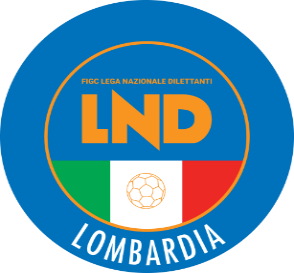 COMITATO REGIONALE LOMBARDIAVia RICCARDO PITTERI n° 95/2 20134 MILANO   Tel. 02.21722.899Sito Internet: lombardia.lnd.it   crllnd@pec.comitatoregionalelombardia.itCanale Telegram @lndlombardiaFacebook: Figc Lnd LombardiaSegreteria e Programmazione Gare:Tel. 02.21722.202-204 - Fax 02.21722.233 - E.mail: affarigeneralicrl@lnd.itTesseramento:Tel. 02.21722.206-207 - Fax 02.21722.231 - E.mail: tesseramentocrl@lnd.ittesseramento@pec.comitatoregionalelombardia.itSportello Unico:Tel. 02.21722.261-209 - Fax 02.21722.230 – E.mail: societacrl@lnd.it  Ufficio Stampa e Pubbliche relazioni:Tel./Fax 02.21722.205 - 347.4406339 - E.mail: ustampacrl@lnd.itServizio Pronto A.I.A.:Tel. 02.21722.408-410Giudice Sportivo Territoriale:giudicesportivocrl@pec.comitatoregionalelombardia.itCorte d’Appello Territoriale:cortedappello.tribunaleterritoriale@pec.comitatoregionalelombardia.itStagione Sportiva 2021/2022Comunicato Ufficiale N° 9 del 27/08/2021Stagione Sportiva 2021/2022Comunicato Ufficiale N° 9 del 27/08/2021Stagione Sportiva 2021/2022Comunicato Ufficiale N° 9 del 27/08/2021TORNEO REGIONALE ALLIEVI “UNDER 16 2021/2022CAMPIONATO REGIONALE GIOVANISSIMI UNDER 15 “ELITE” 2021-2022CAMPIONATO REGIONALE GIOVANISSIMI UNDER 15   2021/2022915678S.S.DRESANO (SOLO CALCIO FEMMINILE)SocietàCategoriaGIRONEOrario in DEROGAA.S.D. MEDA 1913PROMOZIONEA17:30A.C. ALBAVILLAPRMA CATEGORIAB16:00A.C. FOOTBALL LEON SSDARLPRMA CATEGORIAD18:0017a GIORNATA di ANDATA29/09/2021ECCELLENZA – Girone B16a GIORNATA di ANDATA20/10/202115a GIORNATA di ANDATA08/12/202117a GIORNATA di RITORNO02/03/202216a GIORNATA di RITORNO23/03/202215a GIORNATA di RITORNO18/04/2022ECCELLENZAGirone A e C15a GIORNATA di ANDATA08/12/2021ECCELLENZAGirone A e C15a GIORNATA di RITORNO18/04/2022PROMOZIONE15a GIORNATA di ANDATA08/12/2021N°DENOMINAZIONE TORNEOSOCIETÀ ORGANIZZATRICECODICEDATA INIZIO35646COPPA BRESCIA “TROFEO BRESCIA OGGI“DELEGAZIONE DI BRESCIA11-F11/09/20213525329° TROFEO FRANCO GARGIULO a.m.POLISPORTIVA CG VALMADRERA ASD04-F29/08/202135482MEMORIAL FAMIGLIA PEDRAZZINI X EDIZIONEGS MONTANASO LOMBARDO06-F01/09/202135748COPPA MANTOVA TORNEO FAVERIDELEGAZIONE DI MANTOVA13-F04/09/202135781II° TORNEO INVERUNO CUPASD ACCADEMIA INVERUNO14-F08/09/2021GIRONE 26La societàG.S. VILLAdisputerà le gare casalinghe per TUTTA LA COPPA ITALIA presso il C.S. Comunale Campo “A” (Codice 1296) Erba ArtificialeIn via F.lli Perego,25 – COLOGNO MONZESE(MI)GIRONE 41La societàA.C.D. CALCIO BOTTICINOdisputerà le gare casalinghe per TUTTA LA COPPA LOMBARDIA presso il C.S. Comunale “Sterilgarda” (Codice 1989) In via MAZZINI,77 – MAZZANO LOC. MOLINETTOECCELLENZA FEMMINILE15a GIORNATA di ANDATA08/12/2021ECCELLENZA FEMMINILE15a GIORNATA di RITORNO18/04/2022PROMOZIONE FEMMINILEGirone A13a GIORNATA di ANDATA08/12/2021JUNIORES REGIONALE UNDER 19 FEMMINILE 15a GIORNATA di ANDATA08/12/2021ALLIEVI REGIONALI UNDER 18 (AC)Girone A e B13a GIORNATA di ANDATA08/12/2021ALLIEVI REGIONALI UNDER 17 (*3)13a GIORNATA di ANDATA08/12/2021ALLIEVI REGIONALI UNDER 16 (DZ)13a GIORNATA di ANDATA08/12/2021GIOVANISSIMI REGIONALI UNDER 15 (33)Girone A e F13a GIORNATA di ANDATA08/12/2021Data GaraN° Gior.Squadra 1Squadra 2Data Orig.Ora Var.Ora Orig.Impianto11/09/20212 AVERGIATESEGAVIRATE CALCIO12/09/202116:3017:00CENTRO SPORTIVO "D.PAROLA" LAVENO MOMBELLO VIA XXV APRILE, 57Data GaraN° Gior.Squadra 1Squadra 2Data Orig.Ora Var.Ora Orig.Impianto05/09/20211 ALUCIANO MANARACISANESE20:4517:00Data GaraN° Gior.Squadra 1Squadra 2Data Orig.Ora Var.Ora Orig.Impianto12/09/20212 AVOBARNOCILIVERGHE MAZZANO17:00CENTRO SPORT.COMUNALE N. 1 VOBARNO VIA SOTTOSTRADAData GaraN° Gior.Squadra 1Squadra 2Data Orig.Ora Var.Ora Orig.Impianto05/09/20211 ALUISIANAR.C. CODOGNO 190820:3017:00Data GaraN° Gior.Squadra 1Squadra 2Data Orig.Ora Var.Ora Orig.Impianto05/09/20211 AMAGENTAACCADEMIA CALCIO VITTUONE17:00C.S.COMUNALE "A.SACCHI" N.2 CASTANO PRIMO VIA OLIMPIADI, SNC (E.A.)Data GaraN° Gior.Squadra 1Squadra 2Data Orig.Ora Var.Ora Orig.Impianto12/09/20212 AGALLARATE CALCIOUNIVERSAL SOLARO17:00C.S.COMUNALE CEDRATE GALLARATE FRAZ.CEDRATE VIA MONTE SANTO,34/V.PRADERIOData GaraN° Gior.Squadra 1Squadra 2Data Orig.Ora Var.Ora Orig.Impianto12/09/20212 AALTABRIANZA TAVERNERIO A.ARCELLASCO CITTA DI ERBA20:3017:00COMUNALE N.2 (E.A) CANZO VIA STOPPANI 1Data GaraN° Gior.Squadra 1Squadra 2Data Orig.Ora Var.Ora Orig.Impianto05/09/20211 ALISSONEOLGIATE AURORA17:00C.S.COMUNALE "LUIGINO BRUGOLA" LISSONE VIA DANTE ALIGHIERI 30Data GaraN° Gior.Squadra 1Squadra 2Data Orig.Ora Var.Ora Orig.Impianto04/09/20211 AFIORENTE 1946 COLOGNOLAALME05/09/202119:0017:00Data GaraN° Gior.Squadra 1Squadra 2Data Orig.Ora Var.Ora Orig.Impianto22/09/20213 ASPORTING CLUB BRESCIALA SPORTIVA OME21:0020:30Data GaraN° Gior.Squadra 1Squadra 2Data Orig.Ora Var.Ora Orig.Impianto05/09/20211 ASENNA GLORIASORESINESE CALCIO A.S.D.17:00C.S.COMUNALE GUARDAMIGLIO VIA ROMA 2Data GaraN° Gior.Squadra 1Squadra 2Data Orig.Ora Var.Ora Orig.Impianto12/09/20212 AVILLACOLOGNO17:00COM."VITTORIO BRUSA"N.2 (E.A.) COLOGNO MONZESE VIA PEREGO 25Data GaraN° Gior.Squadra 1Squadra 2Data Orig.Ora Var.Ora Orig.Impianto07/09/20211 APALADINAAMICI MOZZO 200805/09/202120:3017:00C.S.COM."EMILIO VIGANO"(E.A.) VALBREMBO VIA DON MILANI, 10Data GaraN° Gior.Squadra 1Squadra 2Data Orig.Ora Var.Ora Orig.Impianto05/09/20211 AARSAGHESECANTELLO BELFORTESE19:0017:00CAMPO SPORTIVO COMUNALE ALBIZZATE VIA VITT. VENETOData GaraN° Gior.Squadra 1Squadra 2Data Orig.Ora Var.Ora Orig.Impianto05/09/20211 AACCADEMIA BMVCALCIO CANEGRATE17:00CENTRO SPORTIVO COMUNALE MAGNAGO VIA EUGENIO MONTALE12/09/20212 ACALCIO CANEGRATEFOLGORE LEGNANO18:0017:00CENTRO SPORTIVO COMUNALE N.1 VILLA CORTESE VIA PACINOTTI 19/21Data GaraN° Gior.Squadra 1Squadra 2Data Orig.Ora Var.Ora Orig.Impianto12/09/20212 ABIASSONOPOLISPORTIVA DI NOVA20:3017:00Data GaraN° Gior.Squadra 1Squadra 2Data Orig.Ora Var.Ora Orig.Impianto12/09/20212 ACORTENOVA A.S.D.POLISPORTIVA ORATORIO 2B17:00C.S. COMUNALE CAMPO NÂ° 1 DERVIO VIA GUGLIELMO MARCONIData GaraN° Gior.Squadra 1Squadra 2Data Orig.Ora Var.Ora Orig.Impianto05/09/20211 ACELLATICAPIAN CAMUNO15:0017:00Data GaraN° Gior.Squadra 1Squadra 2Data Orig.Ora Var.Ora Orig.Impianto12/09/20212 ALODRINOVALTROMPIA 200017:0012/09/20212 AVS LUMESPORTING CLUB NAVE 196617:00Data GaraN° Gior.Squadra 1Squadra 2Data Orig.Ora Var.Ora Orig.Impianto04/09/20211 AUS SCANNABUESE ASDFORNOVO S.GIOVANNI05/09/202120:3017:00C.S."JESSY OWENS"(E.A) ARZAGO D'ADDA VIA LEONARDO DA VINCI, 305/09/20211 AFONTANELLAPALAZZO PIGNANO17:00C.S. COMUNALE "SCHIEPPATI" CALCIO VIA SCHIEPPATI, 23Data GaraN° Gior.Squadra 1Squadra 2Data Orig.Ora Var.Ora Orig.Impianto05/09/20211 AGIOVANILE LUNGAVILLAORATORIO STRADELLA20:0017:00Data GaraN° Gior.Squadra 1Squadra 2Data Orig.Ora Var.Ora Orig.Impianto13/09/20212 ACONCESIO CALCIOS.ANDREA CONCESIO12/09/202120:4517:00Data GaraN° Gior.Squadra 1Squadra 2Data Orig.Ora Var.Ora Orig.Impianto05/09/20211 ACITTA DI SAMARATEMARNATE GORLA CALCIO17:00CENTRO SPORTIVO COMUNALE FRAZ.SAN MACARIO VIA ASPESIData GaraN° Gior.Squadra 1Squadra 2Data Orig.Ora Var.Ora Orig.Impianto05/09/20211 ACALCIO NERVIANO 1919FOOTBALL CLUB PARABIAGO20:3017:00Data GaraN° Gior.Squadra 1Squadra 2Data Orig.Ora Var.Ora Orig.Impianto05/09/20211 AMARCALLESEVELA MESERO20:0017:0023/09/20213 AVELA MESEROFURATO20:30C.S.COM."A.MORATTI"(E.A.) OSSONA VIA ROMA S.N.C.Data GaraN° Gior.Squadra 1Squadra 2Data Orig.Ora Var.Ora Orig.Impianto06/09/20211 ABINAGO CALCIOPRO OLGIATE 197105/09/202120:3017:00Data GaraN° Gior.Squadra 1Squadra 2Data Orig.Ora Var.Ora Orig.Impianto22/09/20213 ALEZZENOLAMBRUGO CALCIO23/09/202121:0020:30Data GaraN° Gior.Squadra 1Squadra 2Data Orig.Ora Var.Ora Orig.Impianto05/09/20211 A2001ORATORI LECCO ALTA15:0017:00Data GaraN° Gior.Squadra 1Squadra 2Data Orig.Ora Var.Ora Orig.Impianto12/09/20212 ACALCIO BREMBATEGHIAIE DI BONATE SOPRA17:00CENTRO SPORTIVO COMUNALE BREMBATE FRAZ.GRIGNANO VIA RESISTENZAData GaraN° Gior.Squadra 1Squadra 2Data Orig.Ora Var.Ora Orig.Impianto12/09/20212 ABREMBATE SOPRA C.1947 ASDPONTE SEZ.CALCIO17:00COMUNALE "B"(E.A) BREMBATE SOPRA VIA TORRE23/09/20213 ABREMBATE SOPRA C.1947 ASDPONTIDA BRIANTEA20:30COMUNALE "B"(E.A) BREMBATE SOPRA VIA TORREData GaraN° Gior.Squadra 1Squadra 2Data Orig.Ora Var.Ora Orig.Impianto05/09/20211 AANTONIANAEXCELSIOR SEZ. CALCIO ASD17:00C.S.COMUNALE ROVELLI (E.A) BERGAMO Q.RE BOCCALEONE VIA ROVELLI SNCData GaraN° Gior.Squadra 1Squadra 2Data Orig.Ora Var.Ora Orig.Impianto12/09/20212 AU.S.O. ZANICACOMUN NUOVO17:00PARROCCHIALE ZANICA VIA ROMA, 38Data GaraN° Gior.Squadra 1Squadra 2Data Orig.Ora Var.Ora Orig.Impianto05/09/20211 AORATORI ALZANESE A.S.D.IMMACOLATA ALZANO17:00Data GaraN° Gior.Squadra 1Squadra 2Data Orig.Ora Var.Ora Orig.Impianto05/09/20211 ACALCIO LEFFES.LEONE17:00CENTRO SPORTIVO COMUNALE (E.A) GANDINO VIALE CA' DELL'AGROData GaraN° Gior.Squadra 1Squadra 2Data Orig.Ora Var.Ora Orig.Impianto05/09/20211 APASSIRANO CAMIGNONEREAL ROVATO FRANCIACORTA17:00COMUNALE CAZZAGO S.MARTINO E.A CAZZAGO BORNATO VIA ENRICO BERLINGUER, 5Data GaraN° Gior.Squadra 1Squadra 2Data Orig.Ora Var.Ora Orig.Impianto12/09/20212 APOLISPORTIVA PROVAGLIESEEDEN ESINE15:0017:00Data GaraN° Gior.Squadra 1Squadra 2Data Orig.Ora Var.Ora Orig.Impianto12/09/20212 ACALCIO BOTTICINOS.CARLO REZZATO17:00COMUNALE "STERILGARDA"CAMPO B MAZZANO LOC.MOLINETTO VIA MAZZINI,77Data GaraN° Gior.Squadra 1Squadra 2Data Orig.Ora Var.Ora Orig.Impianto12/09/20212 AMEDOLESECALCIO CERESARESE17:00CENTRO SPORTIVO COMUNALE GUIDIZZOLO VIA MATTEOTTI N.9Data GaraN° Gior.Squadra 1Squadra 2Data Orig.Ora Var.Ora Orig.Impianto03/09/20211 AG.S. PESCAROLOPERSICO DOSIMO05/09/202120:3017:00Data GaraN° Gior.Squadra 1Squadra 2Data Orig.Ora Var.Ora Orig.Impianto04/09/20211 ACASALE CREMASCONUOVA ZORLESCO05/09/202117:00Data GaraN° Gior.Squadra 1Squadra 2Data Orig.Ora Var.Ora Orig.Impianto12/09/20212 AMELZO 1908FOOTBALL CLUB CERNUSCO20:3017:00Data GaraN° Gior.Squadra 1Squadra 2Data Orig.Ora Var.Ora Orig.Impianto05/09/20211 ARONDO DINAMOSAN GIORGIO20:1517:00COMUNALE "C.SCHIAFFINO"-(E.A) PADERNO DUGNANO LOC.CALDERARA VIA SONDRIO N. 36Data GaraN° Gior.Squadra 1Squadra 2Data Orig.Ora Var.Ora Orig.Impianto05/09/20211 AZELO BUON PERSICO 1974CALCIO PRO PAULLO17:00CENTRO SPORT."GARBIELLO" CERVIGNANO D'ADDA VIA FANFULLAData GaraN° Gior.Squadra 1Squadra 2Data Orig.Ora Var.Ora Orig.Impianto05/09/20211 ARIVANAZZANESEMONTEBELLO20:3017:00Data GaraN° Gior.Squadra 1Squadra 2Data Orig.Ora Var.Ora Orig.Impianto16/09/20211 ADAL POZZOLEGNANESE CALCIO05/09/202120:4517:00Data GaraN° Gior.Squadra 1Squadra 2Data Orig.Ora Var.Ora Orig.Impianto06/09/20211 AORATORIO FIGINO CALCIOPOLISPORTIVA CUCCIAGO 8005/09/202120:4517:00Data GaraN° Gior.Squadra 1Squadra 2Data Orig.Ora Var.Ora Orig.Impianto08/09/20211 ACITTA DI CLUSONEAMICI DI PEGU05/09/202120:3017:00CENTRO SPORTIVO COMUNALE (E.A) GANDINO VIALE CA' DELL'AGROData GaraN° Gior.Squadra 1Squadra 2Data Orig.Ora Var.Ora Orig.Impianto19/09/20211 AORATORIO MOMPIANOCASAGLIO05/09/202117:3017:00Data GaraN° Gior.Squadra 1Squadra 2Data Orig.Ora Var.Ora Orig.Impianto22/09/20213 AORNAGO A.S.D.RONCELLO F.C. 201823/09/202120:30Data GaraN° Gior.Squadra 1Squadra 2Data Orig.Ora Var.Ora Orig.Impianto22/09/20213 AVIRESCITLALLIO CALCIO *FCL*23/09/202120:30Data GaraN° Gior.Squadra 1Squadra 2Data Orig.Ora Var.Ora Orig.Impianto05/09/20211 AARTOGNECAZZAGOBORNATO CAL.GIOV.20:3017:00STADIO DEI LAGHETTI(E.A.) ESINE VIA CIVITANOVA MARCHE19/09/20213 ACAPRIOLO 1912ARTOGNE23/09/202117:0020:30C.S.STADIO RIGAMONTI N.2 (E.A) CAPRIOLO VIA MONTENERO, 5Data GaraN° Gior.Squadra 1Squadra 2Data Orig.Ora Var.Ora Orig.Impianto03/09/20211 ASOSPIRESEPOLISPORTIVA PRIMAVERA05/09/202120:3017:00INTERCOMUNALE "LE QUERCE" PIEVE D'OLMI VIA CREMONAData GaraN° Gior.Squadra 1Squadra 2Data Orig.Ora Var.Ora Orig.Impianto05/09/20211 ABASSA BRESCIANAATLETICO OFFLAGA20:3017:00Data GaraN° Gior.Squadra 1Squadra 2Data Orig.Ora Var.Ora Orig.Impianto05/09/20211 APOL. LIBERTAS BAGNOLO M.DEPORTIVO FORNACI CALCIO17:00C.S.COMUNALE - CAMPO NORD BAGNOLO MELLA VIA BORGO SNC21/09/20213 APOL. LIBERTAS BAGNOLO M.REAL MONTENETTO23/09/202120:30C.S.COMUNALE - CAMPO NORD BAGNOLO MELLA VIA BORGO SNCData GaraN° Gior.Squadra 1Squadra 2Data Orig.Ora Var.Ora Orig.Impianto12/09/20212 AGSO AZZANO MELLAVILLACLARENSE17:00C.S.BADIA - CAMPO N.2 (E.A) BRESCIA VIA BADIA N. 11319/09/20213 AVILLACLARENSECALCIO LOGRATO23/09/202116:0020:3023/09/20213 AGSO AZZANO MELLAORATORIO MACLODIO 200020:30C.S.BADIA - CAMPO N.2 (E.A) BRESCIA VIA BADIA N. 113Data GaraN° Gior.Squadra 1Squadra 2Data Orig.Ora Var.Ora Orig.Impianto12/09/20212 AAURELIANAVIGNAREAL21:0017:0022/09/20213 AAURELIANAVIRTUS ACLI TRECELLA23/09/202121:0020:30Data GaraN° Gior.Squadra 1Squadra 2Data Orig.Ora Var.Ora Orig.Impianto05/09/20211 ACERANOVA FOOTBALLFOLGORE17:00CAMPO SPORTIVO COMUNALE BORNASCO VIA TRENTO 1Data GaraN° Gior.Squadra 1Squadra 2Data Orig.Ora Var.Ora Orig.Impianto04/09/20211 AORATORIO DON BOSCOHELLAS TORRAZZA05/09/202120:3017:0022/09/20213 APRO FERRERAHELLAS TORRAZZA23/09/202120:30Data GaraN° Gior.Squadra 1Squadra 2Data Orig.Ora Var.Ora Orig.Impianto04/09/20211 ALISSONEMARIANO CALCIO17:00C.S.COMUNALE "LUIGINO BRUGOLA" LISSONE VIA DANTE ALIGHIERI 30Data GaraN° Gior.Squadra 1Squadra 2Data Orig.Ora Var.Ora Orig.Impianto04/09/20211 ACITTA DI SEGRATETREVIGLIESE A.S.D.19:3017:00Data GaraN° Gior.Squadra 1Squadra 2Data Orig.Ora Var.Ora Orig.Impianto11/09/20212 AATLETICO C.V.S.LOCATE20:3017:00Data GaraN° Gior.Squadra 1Squadra 2Data Orig.Ora Var.Ora Orig.Impianto11/09/20212 AACCADEMIA BMVSEDRIANO17:00CENTRO SPORTIVO COMUNALE MAGNAGO VIA EUGENIO MONTALEData GaraN° Gior.Squadra 1Squadra 2Data Orig.Ora Var.Ora Orig.Impianto04/09/20211 ACALOLZIOCORTEARCADIA DOLZAGO B17:00CAMPO SPORTIVO LAVELLO 5 CALOLZIOCORTE VIA RESEGONE11/09/20212 AARS ROVAGNATECALOLZIOCORTE15:3017:00Data GaraN° Gior.Squadra 1Squadra 2Data Orig.Ora Var.Ora Orig.Impianto11/09/20212 ALUISIANATRIBIANO16:0017:00COMUNALE "SCUOLE VIA BOVIS" PANDINO VIA BOVISData GaraN° Gior.Squadra 1Squadra 2Data Orig.Ora Var.Ora Orig.Impianto22/09/20213 AZOGNESELA TORRE21/09/202120:3018:00Data GaraN° Gior.Squadra 1Squadra 2Data Orig.Ora Var.Ora Orig.Impianto14/09/20211 ACALCIO MOTTESECALVIGNASCO A.S.D.04/09/202118:3017:00Data GaraN° Gior.Squadra 1Squadra 2Data Orig.Ora Var.Ora Orig.Impianto18/09/20213 ACUASSESEMARNATE GORLA CALCIO21/09/202117:0018:00Data GaraN° Gior.Squadra 1Squadra 2Data Orig.Ora Var.Ora Orig.Impianto07/09/20211 AFOOTBALL CLUB PARABIAGOUNION ORATORI CASTELLANZA04/09/202120:3017:0021/09/20213 AFOOTBALL CLUB PARABIAGOLEGNARELLO SSM20:3018:00Data GaraN° Gior.Squadra 1Squadra 2Data Orig.Ora Var.Ora Orig.Impianto11/09/20212 AORATORIO FIGINO CALCIOUGGIATESE CALCIO20:3017:0021/09/20213 AORATORIO FIGINO CALCIOESPERIA LOMAZZO CALCIO20:3018:00Data GaraN° Gior.Squadra 1Squadra 2Data Orig.Ora Var.Ora Orig.Impianto04/09/20211 AOLIMPIAGRENTAORATORIO LOMAGNA A.S.D.17:00C.S.ORATORIALE "DON MASANTI" CALCO VIA SAN VIGILIO18/09/20211 AGALBIATE 1974AUDACE OSNAGO04/09/202117:00Data GaraN° Gior.Squadra 1Squadra 2Data Orig.Ora Var.Ora Orig.Impianto04/09/20211 APAGAZZANESEAURORA SERIATE 196715:0017:0008/09/20212 AAURORA SERIATE 1967CALCIO ORATORIO COLOGNO11/09/202120:3017:0011/09/20212 AFOOTBALL CLUB CURNOPAGAZZANESE15:0017:0021/09/20213 AAURORA SERIATE 1967FOOTBALL CLUB CURNO19:0018:0021/09/20213 ACALCIO ORATORIO COLOGNOPAGAZZANESE20:3018:00Data GaraN° Gior.Squadra 1Squadra 2Data Orig.Ora Var.Ora Orig.Impianto05/09/20211 AMONTEROSSO3TEAM BRESCIA CALCIO17:0015:3022/09/20213 ALUMEZZANE VGZ ASDMONTEROSSO20:00C.S."ROSSAGHE" (E.A.) LUMEZZANE VIA ROSSAGHE 33Data GaraN° Gior.Squadra 1Squadra 2Data Orig.Ora Var.Ora Orig.Impianto12/09/20211 AVIGHIGNOLOCITTA DI SEGRATE20:3018:00